Raport o stanie Miasta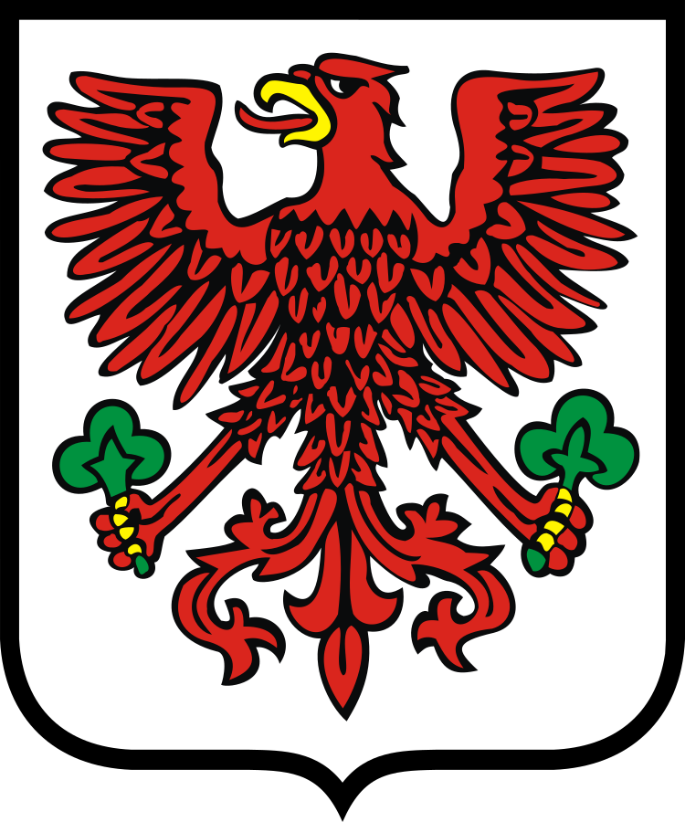 BEZPIECZEŃSTWO  PUBLICZNEZebrał oraz opracował na podstawie informacji wydziałów UM, służb, inspekcji oraz straży:Wydział Bezpieczeństwa i Zarządzania KryzysowegoUrzędu Miasta Gorzowa WielkopolskiegoGorzów Wielkopolski luty 2024 r.WYDZIAŁY URZĘDU MIASTA GORZOWA WIELKOPOLSKIEGO1.1. Wydział Bezpieczeństwa i Zarządzania Kryzysowego.Realizacja zadań w 2023 roku przebiegała w oparciu o ustawę z dnia 26 kwietnia 2007 r., o zarządzaniu kryzysowym (tj. Dz. U. z 2023 r. poz. 122 ze zm.). Wytycznych Wojewody Lubuskiego w sprawie systemu ostrzegania i alarmowania ludności oraz Zarządzenia z dnia 1 lutego 2017 r. w sprawie utworzenia sieci radiowych zarządzania, koordynacji i alarmowania i ich użytkowania przez  służby, straże, inspekcje, jednostki samorządu terytorialnego, jednostki służb zdrowia  i inne jednostki organizacyjne funkcjonujące na terenie województwa lubuskiego.Do podstawowych zadań realizowanych przez Wydział Bezpieczeństwa 
i Zarządzania Kryzysowego w mieście w roku 2023 zaliczyć należy: Obsługę zdarzeń kryzysowych występujących na terenie miasta;Udział w ćwiczeniach wojewódzkich w ramach Krajowego Systemu Wykrywania Skażeń i Alarmowania;Udział w wojewódzkim ćwiczeniu obronnym pod kryptonimem „NADODRZE 2023”;Przeprowadzenie ćwiczenia obronnego pod kryptonimem „SIEĆ ENERGETYCZNA 2023” z udziałem członków Miejskiego Zespołu Zarządzania Kryzysowego i kadry kierowniczej UM oraz przedstawicieli miejskich spółek;Konserwację i utrzymanie systemu alarmowania miasta;Konserwację i utrzymanie sprawności monitoringu wizyjnego miasta oraz jego rozbudowę;Współuczestniczenie z Wojewódzkim Centrum Zarządzania Kryzysowego 
w zakresie ciągłości procesu kierowania, zarządzania i obiegu informacji
 w sytuacjach kryzysowych;Przeprowadzenie konserwacji sprzętu znajdującego się na wyposażeniu magazynu przeciwpowodziowego i magazynu ochrony ludności urzędu miasta;Aktualizację Miejskiego Planu Zarządzania Kryzysowego;Aktualizację Planu operacyjnego funkcjonowania Miasta Gorzowa Wielkopolskiego 
w warunkach zewnętrznego zagrożenia bezpieczeństwa państwa i w czasie wojny;Udzielanie zgód na przeloty w granicach administracyjnych miasta zgodnie 
z Rozporządzeniem Ministra Infrastruktury z dnia 5 marca 2019 r.;Sprzedaż węgla w ramach zakupu preferencyjnego w celu zaspokojenia potrzeb własnych gospodarstw domowych.Posiedzenia Miejskiego Zespołu Zarządzania Kryzysowego:W roku 2023 odbyły się dwa posiedzenia Miejskiego Zespołu Zarządzania Kryzysowego zwołane przez Prezydenta Miasta – Przewodniczącego Miejskiego Zespołu Zarządzania Kryzysowego:w dniu 14.02.2023 r. którego tematem było ustalenie działań podjętych przez Urząd Miasta Gorzowa Wielkopolskiego w związku z wydanym Rozporządzeniem Wojewody Lubuskiego z dnia 13 lutego 2023 r. - „zmieniające rozporządzenie                               w sprawie zwalczania wysoce zjadliwej grypy ptaków (HPAI) na terenie powiatów zielonogórskiego, nowosolskiego, gorzowskiego oraz Miasta Zielona Góra”.w dniu 20.09.2023 r.  posiedzenie szkoleniowe połączone ze wstępnym omówieniem części praktycznej wraz z przedstawieniem wniosków i spostrzeżeń dotyczącym Ćwiczenia obronnego pod kryptonimem „Sieć energetyczna 2023”, przygotowującym miasto do wykonywania zadań obronnych i zarządzania kryzysowego w czasie wystąpienia zagrożeń i sytuacji nadzwyczajnych spowodowanych uszkodzeniem sieci energetycznych”.Komisja Bezpieczeństwa i Porządku w roku 2023 odbyła dwa posiedzenia:w dniu 20.03.2023 r. z tematami wiodącymi:1) stan realizacji „Miejskiego programu zapobiegania przestępczości oraz ochrony obywateli i  porządku publicznego dla miasta Gorzowa Wielkopolskiego na lata 2022 - 2024”;informacja z „Realizacji zadań w zakresie bezpieczeństwa publicznego 
w Gorzowie Wielkopolskim w roku 2022”.w dniu 18.12.2023 r. z tematem wiodącym:opiniowanie projektu budżetu miasta w zakresie porządku publicznego
 i bezpieczeństwa na terenie miasta.Urząd Miasta Gorzowa Wielkopolskiego wspierał działania służb ratowniczych miasta poprzez udzielenie dotacji finansowych i rzeczowych:Ochrona przeciwpowodziowa:W ramach działań prewencyjnych w dniach 12 kwietnia, 26 kwietnia i 21 listopada 2023 r. Wydział Bezpieczeństwa i Zarządzania Kryzysowego przeprowadził rekonesanse przeciwpowodziowe. Uwagi i spostrzeżenia z rekonesansu zostały przekazane jednostkom odpowiedzialnym za utrzymanie infrastruktury przeciwpowodziowej zgodnie z zakresem ich kompetencji.System ostrzegania i alarmowa oraz monitoringu wizyjnego:W dniu 23 marca, 22 czerwca, 28 września i 14 grudnia 2023 r. Wydział uczestniczył
w ćwiczeniu Krajowego Systemu Wykrywania Skażeń i Alarmowania uruchamiając syreny alarmowe. Dodatkowo syreny alarmowe włączone zostały w dniu 1 sierpnia 
w celu uczczenia 79 rocznicy wybuchu Powstania Warszawskiego;W dniach 1-30 listopada 2023 r. Wydział uczestniczył w ćwiczeniu pod kryptonimem „LIBERO 2023”, zorganizowanym przez Rządowe Centrum Bezpieczeństwa Narodowego wspólnie z Ministerstwem Spraw Wewnętrznych i Administracji oraz Ministerstwem Obrony Narodowej celem którego było sprawdzenie procedur dotyczących systemu zarządzania kryzysowego w tym ostrzegania i alarmowania wojsk i ludności cywilnej w przypadku zagrożenia uderzenia z powietrza;  W dniach 21-23 listopada 2023 r. Wydział uczestniczył w ćwiczeniu obronnym pod kryptonimem „NADODRZE 2023”, organizowanym przez Wojewodę Lubuskiego; Wydział brał udział w 9 wieloszczeblowych treningach łączności w radiotelefonicznej sieci ostrzegania i zarządzania Wojewody Lubuskiego;Aktualnie na terenie miasta zamontowanych jest 29 syren alarmowych, wyposażonych
w RUW-4000, wszystkie uruchamiane drogą radiową. W całym systemie, cyklicznie prowadzone są konserwacje, przeglądy, pomiary elektryczne i naprawy bieżące;W ramach rozbudowy i modernizacji monitoringu wizyjnego Miasta zamontowano łącznie pięć punktów kamerowych wyposażonych w 11 kamer z 17 obiektywami usytuowanych w następujących lokalizacjach tj. ul. Mieszka I, Jagiellończyka, Fieldorfa Nila i Dworcowej - dworzec PKP, PKS;Zgoda na loty w granicach administracyjnych miasta Wydział w 2023 r. zgodnie z Rozporządzeniem Ministra Infrastruktury z dnia 
5 marca 2019 r. w sprawie zakazów lub ograniczeń lotów na czas dłuższy niż 3 miesiące wydał łącznie 3 zgody na operacje lotnicze, realizowane w granicach administracyjnych miasta Gorzowa Wielkopolskiego.  Sprzedaż węgla w ramach zakupu preferencyjnego w celu zaspokojenia potrzeb własnych gospodarstw domowych.Miasto Gorzów Wielkopolski do 17 kwietnia 2023 r., zgodnie z wprowadzonymi uregulowaniami prawnymi, prowadziło sprzedaż węgla dla gospodarstw domowych 
w celu zaspokojenia potrzeb gospodarstw domowych. Zakupu dokonało 305 gospodarstw domowych, na łączną ilość 590,40 ton węgla (443,55 ton w sortymencie „orzech” oraz 146,85 tony w sortymencie „groszek”).Zgromadzenia:W roku 2023 r. na terenie miasta odbyły się 72 zgromadzenia publiczne.PodsumowanieReasumując, w miarę otrzymanych środków, systematycznie usprawniano 
i ujednolicano wykonawstwo zadań, kładąc główny nacisk na aktualizację dokumentacji Miasta na czas pokoju, zagrożenia i wojny, uaktualnieniu Miejskiego Planu Zarządzania Kryzysowego, aktualizację kart realizacji zadań zakładów pracy oraz właściwe przechowywanie i konserwację sprzętu w miejskich magazynach. Zadania nałożone na Wydział zostały zrealizowane. 1.2. Wydział Gospodarki Komunalnej i Transportu Publicznego:W 2023 roku w ramach bieżącego utrzymania kanałów i rowów będących własnością Miasta, Wydział Gospodarki Komunalnej i Transportu Publicznego wykonał następujące prace:Kanał Mazowiecki – usunięcie namułów, oczyszczenie z namułów przepustu rurowego, wykoszenie roślinności ze skarp z dna kanału, ręczne wybranie i wywóz wszelkich nieczystości znajdujących się na skarpach i na dnie kanału; Rów boczny „A” – usunięcie namułów, wykoszenie roślinności ze skarp, ręczne wybranie i wywóz wszelkich nieczystości znajdujących się na skarpach i na dnie rowu;Rów przy ul. Warszawskiej na wysokości parku Czechówek – hakowanie, wykoszenie roślinności ze skarp i dna rowu, ręczne wybranie i wywóz wszelkich nieczystości znajdujących się w rowie i na jego skarpach;Konserwacja zbiornika przy ul. Szmaragdowej – usunięcie namułów, wykoszenie roślinności ze skarp z dna zbiornika, ręczne wybranie i wywóz wszelkich nieczystości znajdujących się w zbiorniku i na jego skarpach;Rów pomiędzy ul. Wawrzyniaka i Przemysłową od km 0 + 000 do km 0 + 119, przy 
ul. Woskowej od km 0 + 119 do km 0 + 170 i pomiędzy ul. Grobla i Trasą Nadwarciańską od km 0 + 170 do km 0 + 290 – usunięcie namułów, wykoszenie roślinności ze skarp i dna rowu, ręczne wybranie i wywóz wszelkich nieczystości znajdujących się na skarpach i na dnie rowu;Rów przy ul. Wawrzyniaka (naprzeciwko stacji PKP) od km 0 + 000 do km 0 + 050 - wykoszenie roślinności ze skarp i dna rowu, ręczne wybranie i wywóz wszelkich nieczystości znajdujących się na skarpach i na dnie rowu;Rów przy ul. Ryskiej - strona lewa (przy terenie przemysłowym) – usunięcie namułów, wykoszenie roślinności ze skarp i dna rowu, ręczne wybranie i wywóz wszelkich nieczystości znajdujących się na skarpach i na dnie rowu;Rów przy ul. Żwirowej na wysokości nr 174 - 180 (do ul. Owocowej) – usunięcie namułów, wykoszenie roślinności ze skarp i dna rowu, ręczne wybranie i wywóz wszelkich nieczystości znajdujących się na skarpach i na dnie rowu;Rów przy ul. Warszawskiej pomiędzy garażami, a kompleksem budynków nr 98 – ręczne wybranie i wywóz wszelkich nieczystości znajdujących się w rowie i na jego skarpach;Rów przy garażach ul. Warszawska/ul. Słabońskiego - oczyszczenie rury kolektorowej, rowu i usunięcie piasku i ziemi po intensywnych opadach deszczu celem zapewnienia drożności rowu;Zbiornik retencyjny przy ul. Małyszyńskiej – usunięcie namułów i roślinności z dna zbiornika, odmulenie rowu prowadzącego wzdłuż środkowej części zbiornika aż do kraty filtracyjnej, wykoszenie dojścia do kraty, ręczne wybranie i wywóz wszelkich nieczystości znajdujących się na skarpach i na dnie zbiornika, wykoszenie rowów po obu stronach drogi dojazdowej do zbiornika, oraz placu gdzie znajdują się separatory;Wyczyszczenie i udrożnienie korytek odwadniających skarpę przy zbiorniku retencyjnym przy ul. Małyszyńskiej;Umocnienie skarpy przy zbiorniku retencyjnym przy ul. Małyszyńskiej;Zabezpieczenie skarpy przy ul. Warszawskiej powyżej posesji 101 C i D celem uchronienia przed zalewaniem nieruchomości zlokalizowanych u jej podnóża;Udrożnianie, oczyszczanie i utrzymanie w miesiącach maj - wrzesień korytek odpływowych ścieżek: w parku Siemiradzkiego, przy CEA Filharmonii Gorzowskiej oraz przy Placu Zabaw ul. Borowskiego i Dąbrowskiego;Wykonanie nowych betonowych korytek odwadniających ścieżkę przy Placu Zabaw ul. Borowskiego i Dąbrowskiego;Wzmocnienie i zasypanie podmytego gruntu przy stawie w Parku Czechówek                   ul. Warszawska;Usunięcie uszkodzonego fragmentu siatki z dna koryta rzeki Kłodawki;Usunięcie powalonych i zalegających drzew z koryta Kłodawki, przy stawie Błotnym.Jednocześnie w 2023 r. realizowana była usługa polegająca na przeglądach 
35 separatorów wraz z osadnikami piasku w 30 lokalizacjach miejskiej sieci kanalizacji deszczowej w okresie maj – grudzień. W okresie trwania usługi, na bieżąco usuwane były liście, gałęzie, śmieci znajdujące się w separatorach, osadnikach, komorach wlotowych 
i wylotowych oraz w obejściach awaryjnych.Dodatkowo, w IV kwartale 2023 r. ogłoszone zostało zamówienie publiczne dot. jednokrotnego czyszczenia 20 separatorów zlokalizowanych na miejskiej kanalizacji deszczowej, dla których odnotowano najwyższy stan zanieczyszczenia. Usługa w trakcie realizacji – planowany termin zakończenia 28.02.2024 r.Na bieżąco kontrolowany jest stan czystości Kłodawki oraz zbiorników wodnych zlokalizowanych w Gorzowie Wielkopolskim. Zakres prac utrzymaniowych obejmuje usuwanie śmieci oraz innych odpadów z koryta rzeki, usuwanie zatorów z koryta rzeki, koszenie roślinności na skarpach rzeki, usuwanie wiatrowałów i wiatrołomów utrudniających swobodny przepływ wód, jednokrotne hakowanie roślin korzeniących się w dnie rzeki na odcinku od mostu przy ul. Owocowej na odcinku 65 m w górę rzeki, stały monitoring rzeki w okresie zimowym oraz w razie konieczności usuwanie zatorów lodowych. Stałym utrzymaniem objęte są również przepompownie: melioracyjna Zawarcie, przy ul. Działkowców, ul. Szmaragdowej, ul. Olimpijskiej oraz w Parku Słowiańskim.Dodatkowo Wydział Gospodarki i Transportu Publicznego zlecił usługę opracowania koncepcji i programu funkcjonalno-użytkowego dot. zabezpieczenia 
i umocnienia skarp zlokalizowanych przy ul. Warszawskiej w Gorzowie Wielkopolskim oraz unormowania odprowadzenia wód opadowych i roztopowych spływających ze skarp na teren działek zlokalizowanych u jej podnóża.Informacja dot. poniesionych wydatków przez Wydział Gospodarki Komunalnej 
i Transportu Publicznego na zabezpieczenie przeciwpowodziowe w okresie od 01.01.2023 r. do 31.12.2023 r.Informacja dotycząca poniesionych wydatków przez Wydział Gospodarki Komunalnej i Transportu Publicznego na zabezpieczenie przeciwpowodziowe w okresie od 01.01.2021 r. do 31.12.2023 r.    *Prace zaplanowane na I kwartał 2024 r.1.3. Wydział Ochrony Środowiska i Rolnictwa:W ramach realizacji zadań w zakresie bezpieczeństwa publicznego w 2023 r. Wydział Ochrony Środowiska i Rolnictwa w okresie od 01.12.2023 r. do 15.12.2023 r. przeprowadził konserwację rowów melioracji szczegółowej w Gorzowie Wielkopolskim polegającą na koszeniu skarp i dna rowów, usuwaniu porostów drzew i krzewów wraz z odmulaniem i oczyszczaniem przepustów rurowych. W ramach ww. prac wykoszono 27 981 m.b. i odmulono 14 141 m.b. rowów. Koszt zadania wyniósł 148 000,00 zł.Konserwacją objęto niżej wymienione rowy:Zestawienie danych z 2020 i 2021 r. oraz 2022 r.:	W roku 2023 nie prowadzono prac związanych z usunięciem azbestu w mieście Gorzowie Wielkopolskim. W okresie od 12 stycznia do 31 sierpnia 2023 r. przeprowadzono odstrzał redukcyjny dzików stanowiących szczególne zagrożenie w prawidłowym funkcjonowaniu obiektów produkcyjnych oraz użyteczności publicznej na terenie miasta Gorzowa Wielkopolskiego z terenów wyłączonych z obwodów łowieckich. W ramach podpisanej umowy z terenu miasta Gorzowa Wielkopolskiego w 2023 roku odstrzelono 32 sztuki dzików. Całkowity koszt zadania wyniósł 23 304,00 zł brutto. Poniżej przedstawiam zestawienie danych z roku 2020, 2021 oraz 2022: 1.4. STRAŻ MIEJSKA W GORZOWIE WIELKOPOLSKIMZgodnie z Ustawą z dnia 29 sierpnia 1997 r. o strażach gminnych - Straż Miejska wykonuje zadania w zakresie ochrony porządku publicznego wynikające z ustaw i aktów prawa miejscowego. W trakcie wykonywania czynności służbowych strażnicy miejscy mają prawo do:Udzielania pouczeń, zwracania uwagi, ostrzegania lub stosowania innych środków oddziaływania wychowawczego;Legitymowania osób w uzasadnionych przypadkach w celu ustalenia ich tożsamości;Ujęcia osób stwarzających w sposób oczywisty bezpośrednie zagrożenie dla życia lub zdrowia ludzkiego, a także dla mienia i niezwłocznego doprowadzenia 
do najbliższej jednostki Policji;Dokonywania kontroli osobistej, przeglądania zawartości podręcznych bagaży osoby:w przypadku istnienia uzasadnionego podejrzenia popełnienia czynu zabronionego pod groźbą kary,w związku z ujęciem osób stwarzających w sposób oczywisty bezpośrednie zagrożenie dla życia lub zdrowia ludzkiego, Dokonywania sprawdzenia prewencyjnego osoby:w związku z doprowadzaniem osób nietrzeźwych do izby wytrzeźwień lub miejsca ich zamieszkania, jeśli zachodzi uzasadnione podejrzenie, że osoba, wobec której czynności te są podejmowane, posiada przy sobie niebezpieczne przedmioty dla życia lub zdrowia ludzkiego, Nakładania grzywien w postępowaniu mandatowym za wykroczenia określone
 w trybie przewidzianym przepisami o postępowaniu w sprawach o wykroczenia;Dokonywania czynności wyjaśniających, kierowania wniosków o ukaranie do sądu, oskarżania przed sądem i wnoszenia środków odwoławczych - w trybie 
i zakresie określonych w Kodeksie postępowania w sprawach o wykroczenia;Usuwania pojazdów w przypadku:pozostawienia pojazdu w miejscu, gdzie jest to zabronione i utrudnia ruch lub w inny sposób zagraża bezpieczeństwu,pozostawienia pojazdu nieoznakowanego kartą parkingową, w miejscu przeznaczonym dla pojazdu osoby niepełnosprawnej o obniżonej sprawności ruchowej ,pozostawienia pojazdu w miejscu obowiązywania znaku wskazującego, 
że zaparkowany pojazd zostanie usunięty na koszt właściciela,gdy jest pozostawiony bez tablic rejestracyjnych lub którego stan wskazuje  na to, że nie jest używany, może zostać usunięty z drogi na koszt właściciela lub posiadacza;Unieruchamiania pojazdu przez blokowanie kół w  przypadku pozostawienia go 
w miejscu, gdzie jest to zabronione, lecz nie utrudnia ruchu lub nie zagraża bezpieczeństwu;Wydawania poleceń; Żądania niezbędnej pomocy od instytucji państwowych i samorządowych; Zwracania się, w nagłych przypadkach, o pomoc do jednostek gospodarczych, prowadzących działalność w zakresie użyteczności publicznej oraz organizacji społecznych, jak również do każdej osoby o udzielenie doraźnej pomocy 
na zasadach określonych w ustawie o Policji;  Obserwowania i rejestrowania przy użyciu środków technicznych obrazu zdarzeń 
w miejscach publicznych w przypadku, gdy czynności te są niezbędne 
do wykonywania zadań oraz w celu:utrwalania dowodów popełnienia przestępstwa lub wykroczeniaprzeciwdziałania przypadkom naruszania spokoju i porządku w miejscach publicznych,ochrony obiektów komunalnych i urządzeń użyteczności publicznej. Stosowania środków przymusu bezpośredniego w sytuacjach i na zasadach określonych w Ustawie o Strażach Gminnych; Kontroli przestrzegania i stosowania przepisów o ochronie środowiska w zakresie objętym upoważnieniem Prezydenta Miasta; Zapobiegania i ujawniania naruszeń prawa wynikających z Ustawy z dnia 13 września 1996r. o utrzymaniu czystości i porządku w gminach w związku 
 z Uchwałą Rady Miasta w sprawie regulaminu utrzymania czystości i porządku na terenie Gorzowa Wielkopolskim; Kontroli przestrzegania przepisów dotyczących palenia wyrobów tytoniowych 
w miejscach niedozwolonych oraz przestrzegania warunków sprzedaży wyrobów tytoniowych; Zapobiegania i ujawniania przypadków spożywania alkoholu w miejscach niedozwolonych oraz kontrola przestrzegania warunków handlu alkoholem przez sprzedających.	Przepisy Ustawy o Strażach Gminnych ograniczają kompetencje straży gminnych do działania na terenach i w obiektach publicznych. Uprawnienia do działania w innych miejscach muszą wynikać wprost z przepisów ustaw. Np. taką sytuację przewiduje art. 379 Ustawy z dnia 27 kwietnia 2001r. o ochronie środowiska, dający prawo strażnikom miejskim po uzyskaniu upoważnienia od Prezydenta Miasta wstępu na teren nieruchomości w celu wykonania czynności kontrolnych, w określonych sprawach 
z zakresu ochrony środowiska.		W przypadku stwierdzenia braku umocowania prawnego do załatwienia sprawy przez strażników miejskich, jest ona przekazywana wg właściwości odpowiednim podmiotom  lub  służbom.  Takie  sytuacje  mają  miejsce np.   w przypadku ujawnionych i ujętych przez strażników sprawców przestępstw, których postępowania przygotowawcze    prowadzone     są     przez     Policję       przekazaniu     jej     sprawców i zabezpieczonych dowodów rzeczowych.Siły i środki Straży Miejskiej w Gorzowie Wielkopolskim Stan osobowy Straży Miejskiej w Gorzowie Wielkopolskim na dzień 31.12.2023 r. przedstawia poniższa tabela.W 2023 r.  ze służby odeszło dwóch strażników (podjęli pracę poza urzędem). Stan kadrowy został uzupełniony przez przyjęcie trzech strażników. Na dzień 31 grudnia 2023 r. odnotowano 2 wakaty. 1.4.2. Efekty Straży Miejskiej w Gorzowie Wielkopolskim		Strażnicy Miejscy w Gorzowie  Wielkopolskim w okresie od dnia 1 stycznia do dnia 31 grudnia 2023 r. wykonali łącznie 2134 służby patrolowo – obchodowe w systemie dwuzmianowym. Średnio codziennie na dobę, odnotowano niespełna 6 służb (5,84). 
To jest o 282 służby mniej niż w roku 2022 kiedy to odbyli 2416 służb. W tym czasie przeprowadzili łącznie 5836 czynności służbowych, z których w 5024 przypadkach zastosowano środki oddziaływania prawnego (wnioski o ukaranie do sądu, mandaty, pouczenia). Spośród 2134 służb patrolowo – obchodowych – 70 stanowiły wspólne służby z funkcjonariuszami Komendy Miejskiej Policji w Gorzowie Wlkp.Ilości wykonanych czynności służbowych i zastosowanych środków oddziaływania prawnego w latach 2023, 2022 i 2021.Na 5024 zastosowane środki oddziaływania prawnego składają się: 1940 – mandatów karnych,34 – wnioski o ukaranie do Sądu,3036 – pouczeń,14 – inny sposób zakończenia sprawy	Szczegółowy rozkład zastosowanych środków oddziaływania prawnego w 2023 r.		Ilość zastosowanych środków oddziaływania prawnego w 2023 r. w porównaniu do 2022 r.  i 2021 r. w rozbiciu na kategorie wykroczeń.Pozostałe wyniki działania straży w roku 2023 w porównaniu do roku 2022 i 20211.4.3. Utrzymanie czystości i porządku na terenie miasta Zapewnienie przestrzegania obowiązków  w  zakresie czystości i porządku 
w mieście to priorytet działań Straży Miejskiej. Realizacja tego obowiązku odbywa się poprzez  podejmowanie  działań w wielu różnych zagadnieniach problemowych, które strażnicy realizują  podczas  każdej  służby w terenie. Do najważniejszych zadań strażników w zakresie utrzymania czystości i porządku jest reakcja na nieprawidłowości 
w zakresie: handlu w miejscach do tego nie wyznaczonych lub bez wymaganego zezwolenia, ujawnianie martwych zwierząt, ujawnianie ogłoszeń oraz ogłoszeń umieszczanych w miejscach publicznych bez zgody właścicieli, reakcja na zaśmiecanie, zanieczyszczanie miejsc publicznych, w tym przez psy, także bezprawne magazynowanie odpadów, usuwanie wraków – pojazdów bez tablic rejestracyjnych albo których stan wskazuje że nie są używane. W analizowanym okresie w 2023 r. podjęto łącznie 428 czynności związanych z realizacją wyżej wymienionych zagadnień dotyczących utrzymania czystości i porządku, w trakcie których za popełnione wykroczenia, na sprawców nałożono 34 mandaty karne oraz skierowano 2 wnioski 
o ukaranie do Sądu Rejonowego w Gorzowie Wielkopolskim.W ocenianym okresie, strażnicy przeprowadzili łącznie 228 interwencji dotyczących zaśmiecania miejsc publicznych, wyciągając wobec sprawców konsekwencje prawne w postaci skierowania 2 wniosków o ukaranie do Sądu oraz nałożenie 17 mandatów karnych. Tego rodzaju wykroczenia  zagrażają  środowisku naturalnemu jak też wpływają na obniżenie estetyki. Istotnym elementem mającym wpływ na pogorszenie estetyki miasta jest umieszczanie w miejscach do tego nieprzeznaczonych i bez zgody właścicieli nieruchomości plakatów, ogłoszeń, napisów. W opisywanym okresie strażnicy miejscy podejmowali w 24 przypadkach interwencje wobec sprawców tego rodzaju wykroczeń wyciągając wobec nich konsekwencje prawne w postaci nałożenia 7 mandatów karnych. Innymi istotnymi elementami w zakresie porządku, na które strażnicy reagowali 
w czasie służby, to interwencje wobec właścicieli bądź administratorów nieruchomości przeznaczonych do użytku publicznego lub wspólnego, którzy nie wywiązywali się 
z obowiązków takich jak: sprzątanie chodników przylegających do nieruchomości, zapewnienie porządku w miejscu składowania odpadów. 		Zapewnienie porządku w miejscu składowania odpadów należy do właścicieli tych miejsc, bądź też   administratorów nieruchomości przeznaczonych do użytku publicznego lub wspólnego. Pomimo starań, wiele wspólnot i administracji na terenie całego miasta nie jest w stanie poradzić sobie z problemem przepełnionych pojemników na śmieci 
i odpadami porozrzucanymi wokół nich. Przyczyną jest niewystarczająca ilość pojemników, albo też zbyt mała częstotliwość odbierania śmieci przez operatora. Bezpośredni wpływ na to mają deklaracje śmieciowe składane przez mieszkańców oraz przedsiębiorców niezgodnie ze stanem faktycznym, bądź nie składane wcale.  Obowiązek terminowego składania deklaracji nakłada na nas wszystkich  art. 6m  Ustawy z dnia 13 września 1996 r. o utrzymaniu czystości i porządku w gminach. Jak się okazuje nie wszyscy mieszkańcy z tego obowiązku się wywiązują. Dlatego też strażnicy zgodnie z posiadanymi uprawnieniami podjęli kontrole realizacji obowiązku składania deklaracji śmieciowych.  Za niezgodne ze stanem faktycznym złożenie deklaracji lub jej brak,  naliczana jest nowa wysokość opłat za gospodarowanie odpadami komunalnymi w drodze  decyzji administracyjnej wydanej przez Prezydenta Miasta. Cytowana wyżej ustawa przewiduje także za to wykroczenie karę grzywny do 5000,00 zł. Poniżej efekty przeprowadzonych kontroli:w dniu 25.05.2023 r. wspólna kontrola na terenie nieruchomości Pomorska 16/2 wraz z pracownikami MG6, w związku z brakiem złożenia deklaracji na wywóz odpadów komunalnych. Po kontroli została zawarta umowa na wywóz odpadów na 4 osoby od dnia 01.01.2023 r. Uszczuplenie  152,00 zł miesięcznie.w dniach  23 - 24.08.2023 r. kontrola  nieruchomości ul. Cieszkowskiego 33. Ustalono że złożono deklarację na 1 osobę. W trakcie kontroli stwierdzono że pod wskazanym adresem zamieszkuje 13 osób. Uszczuplenie 456,00 zł miesięcznie. Sporządzono wniosek do MG – 6 o wydanie decyzji dotyczącej opłaty za wywóz odpadów zgodnej ze stanem faktycznym.Wyprowadzanie psa bez smyczy i kagańca na tereny przeznaczone do użytku publicznego oraz nie sprzątanie  odchodów po psach w miejscach publicznych, to najczęściej popełniane wykroczenia przez  ich  właścicieli. W 2023 r. strażnicy ujawnili 54 wykroczenia tego rodzaju. W stosunku do sprawców zastosowano środki oddziaływania prawnego. 10 osób ukarano mandatami karnymi. Natomiast wobec 35 zastosowano środki oddziaływania prawnego w postaci pouczenia. 1.4.4.  Utrzymanie infrastruktury, zabezpieczenie miejsc niebezpiecznychInnym istotnym zadaniem Straży Miejskiej poza utrzymaniem czystości i porządku jest utrzymanie w należytym stanie elementów infrastruktury oraz ujawnianie 
i zabezpieczanie miejsc niebezpiecznych. Czynności w tym zakresie są traktowane przez strażników priorytetowo, z uwagi na fakt, że poza wpływem  na estetykę  i poprawę możliwości korzystania przez mieszkańców z urządzeń użytku publicznego,  mają one przede wszystkim bezpośredni wpływ na bezpieczeństwo Gorzowian, poprzez zabezpieczanie miejsc niebezpiecznych, które potencjalnie mogą stanowić zagrożenie dla życia i zdrowia mieszkańców naszego miasta.  W 2023 r. strażnicy podjęli łącznie 108 interwencji dotyczących utrzymania infrastruktury miejskiej. W tym 8 interwencji dotyczyło zabezpieczenia miejsc niebezpiecznych.1.4.5. Ochrona środowiska spalanie wypalanie odpadówKolejnym zadaniem traktowanym priorytetowo przez Straż Miejską jest ochrona środowiska. W ramach posiadanych kompetencji i uprawnień w sezonie zimowym 
i jesienno – zimowym strażnicy dokonują kontroli palenia w piecach grzewczych pod kątem ujawnienia spalania odpadów. Realizują kontrole instalacji grzewczych pod kątem przestrzegania przepisów Uchwały nr XLVI/34/18 Sejmiku Województwa   Lubuskiego 
z dn. 18 czerwca 2018 r. w sprawie wprowadzenia na obszarze miasta Gorzów Wielkopolski ograniczeń w zakresie eksploatacji instalacji, w których następuje spalanie paliw, a także sprawdzają przestrzeganie zakazu spalania pozostałości roślinnych.  Kontrolami objęte są zarówno posesje prywatne jak i nieruchomości na terenie których prowadzona jest działalność gospodarcza. Uzupełnieniem planowanych czynności  kontrolnych  są  działania interwencyjne związane z bieżącymi zgłoszeniami mieszkańców. W 2023 r. strażnicy przeprowadzili łącznie 107 wyżej wymienionych czynności kontrolnych.  W  trakcie  realizacji   tych   zadań    ujawnili    49   wykroczeń. Na   sprawców nałożyli  16  mandatów   karnych   i  skierowali 1 wniosek o ukaranie do Sądu Rejonowego. Najczęściej  spalanymi odpadami były elementy mebli. 
Poza ujawnianiem sprawców wykroczeń, przeprowadzane kontrole oddziałują też prewencyjnie, zapobiegając w przyszłości spalaniu odpadów w piecach grzewczych. Zapobieganie spożywania  alkoholu  wbrew  zakazom i zakłócenia spokoju 
w miejscach publicznychJednym z najważniejszych zadań Straży Miejskiej jest zapobieganie naruszeniom dotyczącym usiłowania i spożywania alkoholu. Obowiązujące przepisy prawne zakazują usiłowania i spożywania alkoholu w miejscach publicznych, poza miejscami do tego wyznaczonymi. Nie dopuszczenie do występowania tego zjawiska jest istotne, gdyż często następstwami spożywania alkoholu są zakłócenia porządku publicznego, wybryki chuligańskie, czy też dewastacje mienia dokonywane przez osoby nietrzeźwe. W 2023 r. strażnicy  ujawnili 723 osoby spożywające lub usiłujące  spożywać alkohol w miejscu niedozwolonym, wobec których zastosowano środki oddziaływania prawnego. 194 osoby ukarano mandatami karnymi. Do miejsc gdzie najczęściej  ujawniano tego typu wykroczenia   zaliczyć  trzeba  rejony  szkół  w   godzinach  wieczorowo - nocnych,  parki, skwery,  a  także  place  zabaw  dla  dzieci.  Ponadto   strażnicy   ujawnili   28   osób w stanie nietrzeźwości, które przebywając w miejscach publicznych zagrażały swojemu  życiu  lub  zdrowiu,  bądź powodowały zgorszenie. Zostały one doprowadzone  do  miejsca  zamieszkania  lub OPON.   W 2023 r. ujawniono na gorącym  uczynku  22  sprawców  zakłóceń  spokoju   publicznego (najczęściej będących  w stanie  nietrzeźwym)  wobec  których  zastosowano  środki   oddziaływania  prawnego. Duża  ilość  tego  rodzaju  wykroczeń  wskazuje  na  to, że bardzo ważnym zadaniem jest niedopuszczenie do spożywania alkoholu w miejscach publicznych. Czynności związane z bezdomnościąStrażnicy miejscy kontrolują miejsca, w których okresowo lub na stałe przebywają osoby bezdomne na terenie miasta poza podmiotami świadczącymi pomoc. W okresie zimowym miejsca te poddawane są systematycznej kontroli, w celu niedopuszczenia do wyziębienia przebywających tam osób. W 2023 r. przeprowadzono 31 kontroli tych miejsc. Bezdomni najczęściej przebywają w niezabezpieczonych pustostanach, na terenie ogrodów działkowych, próbują też przetrwać zimę na klatkach schodowych,                    w altanach śmietnikowych, a także w miejskich toaletach. Poza działaniami w okresie jesienno – zimowym, ratującymi zdrowie i życie osób bezdomnych, przez cały rok strażnicy realizują patrole w centrum miasta mające na celu zapobieganie popełniania przez nich naruszeń prawa w postaci łamania zakazu spożywania alkoholu w miejscach publicznych, zanieczyszczania, zaśmiecania, nieobyczajnych wybryków oraz zakłóceń porządku.Pomoc przy sprzątaniu zatok parkingowych na terenie miastaW okresie od kwietnia do października 2023 r. strażnicy udzielali pomocy firmie INNEKO przy sprzątaniu jezdni w zatokach parkingowych na terenie miasta. Pomoc polegała w szczególności na egzekwowaniu czasowych zakazów zatrzymywania  się  
w miejscu i czasie ich obowiązywania, to jest w czasie sprzątania zatok. Podstawowym celem wykonywanego zadania było umożliwienie firmie sprzątającej uprzątnięcie  jezdni z zalegających nieczystości. Realizowane ono było poprzez zastosowanie wobec kierujących, nie stosujących się do  czasowych znaków zakazu zatrzymywania 
w miejscu ich obowiązywania, pełnego wachlarzu środków oddziaływania prawnego począwszy od pouczenia poprzez nałożenie mandatu karnego, a skończywszy na usunięciu pojazdu w przypadkach, w których wcześniej zastosowane środki nie  odniosły sktutku  lub  nie  były możliwe do zastosowania. W czasie  czynności we wskazanym wyżej  okresie, działając na podstawie art. 130 a Ustawy z dnia 20 czerwca 1997 r. Prawo o ruchu drogowym strażnicy usunęli 113 pojazdów, w 38 przypadkach odstąpili od usunięcia z uwagi na ustanie przyczyny usunięcia.  Ponadto wobec kierujących naruszających zakaz zatrzymywania w 92 przypadkach zastosowano postępowanie mandatowe, a w pozostałych środek oddziaływania wychowawczego w postaci pouczenia.Usuwanie pojazdów z dróg. Prowadzenie czynności administracyjnych w sprawie przepadku pojazdów na rzecz miasta Gorzowa Wielkopolskiego.Ustawa z dnia 20 czerwca 1997 r. Prawo o ruchu drogowym uprawnia Straż Miejską do usuwania pojazdów z drogi. Zgodnie z art. 50a pojazd pozostawiony bez tablic rejestracyjnych lub pojazd, którego stan wskazuje na to, że nie jest używany, może zostać usunięty z drogi przez straż gminną lub Policję na koszt właściciela lub posiadacza. Nadmienić należy, że pojazdy takie można usuwać tylko z dróg publicznych, stref zamieszkania oraz stref ruchu. W 2023 r. realizując zadania dotyczące poprawy porządku i estetyki na terenie miasta straż podjęła 128 interwencji związanych z pojazdami zwyczajowo nazywanymi wrakami. W większości przypadków właściciele sami usuwali samochody, jednakże strażnicy usunęli 40 takich pojazdów. Ponadto wyżej cytowana ustawa uprawnia straż do usuwania pojazdów z drogi na koszt  właściciela,  których kierujący naruszyli przepisy  
i spowodowali utrudnienie  lub zagrożenie bezpieczeństwa w ruchu drogowym.  
W opisywanym okresie strażnicy podjęli 357 interwencji usunięcia pojazdów na podstawie art. 130a.  W  225 przypadkach pojazdy zostały usunięte, natomiast w 132 odstąpiono od usunięcia po ustaniu przyczyny usunięcia.W zakresie usuniętych pojazdów Straż Miejska prowadzi także czynności administracyjne w sprawie przepadku pojazdów na rzecz miasta Gorzowa Wielkopolskiego. W imieniu Prezydenta Miasta prowadzimy czynności związane 
z reprezentowaniem Miasta Gorzowa Wielkopolskiego przed Sądem i występowaniem 
z wnioskami o przepadek pojazdów usuniętych na podstawie art. 130a Ustawy Prawo 
o ruchu  drogowym  przez  Straż Miejską, a także przez Policję, które nie zostały odebrane z parkingów strzeżonych przez właścicieli. Wniosek do Sądu składany jest po skompletowaniu materiałów po 3 miesiącach od dnia zabezpieczenia w przypadku, gdy nie jest on odebrany przez właściciela. W 2023 r. prowadzone były 32 tego rodzaju postępowania, w tym 25 dotyczyło pojazdów usuniętych przez funkcjonariuszy Komendy Miejskiej Policji w Gorzowie Wlkp i 7 usuniętych przez Straż Miejską.Ponadto prowadzimy czynności w sprawie przepadku na rzecz gminy pojazdów usuniętych na podstawie art. 50a Ustawy Prawo o ruchu drogowym tj. pozostawionych na ulicach miasta bez tablic rejestracyjnych lub których wygląd wskazuje na to, że nie są używane. Pojazdy te, nieodebrane na wezwanie gminy przez uprawnioną osobę 
w terminie 6 miesięcy od dnia usunięcia, uznaje się za porzucone, z zamiarem wyzbycia się i przechodzą na własność gminy z mocą ustawy. W 2023 r. w wyniku recyklingu 63 pojazdów, które uległy przepadkowi na rzecz miasta uzyskano  kwotę 42 925,00 zł.Prowadzenie postępowań w sprawach rzeczy znalezionychObowiązek prowadzenia postępowań w sprawach rzeczy znalezionych nakłada na Prezydenta Miasta Ustawa z dnia 20 lutego 2015 r. o rzeczach znalezionych. Prezydent powierzył realizację tego zadania Straży Miejskiej.Do zadań straży w ramach prowadzonych postępowań należy przyjmowanie rzeczy zagubionych i znalezionych na terenie Miasta Gorzowa Wielkopolskiego w przypadku, gdy osoba, która rzecz znalazła nie wie, kto jest jej właścicielem. Ponadto do zadań  należy: poszukiwanie właścicieli zaginionych rzeczy oraz wydawanie znalezionych rzeczy. Znalazca może żądać znaleźnego w wysokości 10% wartości rzeczy. 
W przypadku, gdy mimo poszukiwania nie udało się znaleźć właściciela rzeczy, znalazca po upływie 2 lat staje się jej właścicielem. Na dzień 31 grudnia 2023 r. w Straży Miejskiej znajdowały się 96 pozycje rzeczy znalezionych oraz wartości pieniężnych. Wykaz tych przedmiotów oraz wykaz przedmiotów, których właściciele w 2023 r. zostali odnalezieni przedstawia poniższa tabela.Działania edukacyjno - prewencyjneJednym z zadań Straży Miejskiej wynikającym z Ustawy o Strażach Gminnych jest inicjowanie i uczestnictwo w działaniach mających na celu zapobieganie popełnianiu przestępstw i wykroczeń oraz zjawiskom kryminogennym. Poniżej przedstawione zostaną niektóre z tych działań przeprowadzonych przez Straż Miejską w Gorzowie Wielkopolskim w 2023 r.W dniu 25.04.2023 r. spotkanie  z seniorami w Dziennym Domu Pobytu przy Parafii na ul. Brackiej. Spotkanie przeprowadzono wspólnie z Policją oraz SOK, tematem było bezpieczeństwo seniorów w mieście. Omówiono zagrożenia jakie mogą spotkać seniora 
tj. wyłudzenia, zagrożenie bezpieczeństwo na drodze, kolei oraz w miejscu zamieszkania. Wskazano środki ostrożności przy posługiwaniu się dokumentami 
w postaci dowodu osobistego, kartami kredytowymi i gotówką. W spotkaniu wzięło udział 15 seniorów.W dniu 22.05.2023 r. przeprowadzono  pogadankę z uczniami klas II  w świetlicy Szkoły Podstawowej nr 4 na ul. Kobylogórskiej 110 w Gorzowie Wielkopolskim. Tematem spotkania było bezpieczeństwo uczestników w ruchu drogowym, a także omówienie  specyfiki pracy Straży Miejskiej. Uczniowie aktywnie uczestniczyli w spotkaniu. Chętnie odpowiadali na zadawane pytania, dotyczące: - podstawowych zasad ruchu drogowego pieszych, rowerzystów (znaki drogowe). Omówiono także zasady segregowania śmieci oraz postępowania z niektórymi odpadami (np. elektro-śmieci). Obowiązki właścicieli psów. Bezpieczeństwo (nr alarmowy 112, odblaski, przebywanie nad wodą podczas wakacji). W spotkaniu wzięło udział 28 uczniów.Inne aspekty pracy Straży Miejskiej.Współpraca z Policją		W 2023 r. w ramach współpracy z Policją  stale prowadzono  bieżącą wymianę informacji pomiędzy Strażą Miejską a Komendą Miejską Policji w Gorzowie Wielkopolskim na temat występujących  zagrożeń w celu efektywnej dyslokacji służb.  
W    minionym     roku     wykonano     70   wspólnych    patroli     straży  z funkcjonariuszami Policji. 	Kontrole z Inspektorami Powiatowej Inspekcji SanitarnejW nawiązaniu do postanowień Miejskiego Zespołu Zarządzania Kryzysowego, który odbył się w dniu 14 lutego 2023 r.  w dniach od 15 do 18 lutego 2023 r. strażnicy miejscy przeprowadzili 34 sprawdzenia nieruchomości na których utrzymywany był drób lub inne ptaki. Celem czynności było sprawdzenie realizacji nakazu trzymania drobiu (ptaków) 
w pomieszczeniach zamkniętych, co wynika z Rozporządzeń Wojewody Lubuskiego 11 stycznia 2023 r. oraz 7 lutego 2023 r. W 3 przypadkach stwierdzono trzymania ptactwa na wolnym wybiegu. Po przekazaniu informacji o nakazie zostało ono niezwłocznie umieszczone w pomieszczeniach zamkniętych. Wszystkim właścicielom nieruchomości przekazano informację o nakazach wynikających z rozporządzeń Wojewody Lubuskiego. W dniu 15 lutego 2023 r. strażnicy miejscy uczestniczyli w czynnościach kontrolnych inspektorów Powiatowej Inspekcji Sanitarnej w Gorzowie Wielkopolskim odbywającej się na targowisku przy ulicy Jerzego w Gorzowie Wielkopolskim. Zakres merytoryczny kontroli był wykonany przez inspektorów PIS.Wspólne kontrole  ze Strażą GranicznąW dniach 06 i 11.09.2023 r. wspólne działania prewencyjne wraz z kontrolerami MZK oraz funkcjonariuszami Straży Granicznej w autobusach MZK na ul. Złotego Smoka. Działania miały na celu pomoc kontrolerom MZK w egzekwowaniu jazdy z ważnym biletem,   od   korzystających    z     komunikacji    autobusowej    na     terenie     miasta, w szczególności obcokrajowców.Udział Pocztu Sztandarowego w uroczystościachW 2023 r. strażnicy miejscy reprezentowali miasto wraz ze Sztandarem  w Poczcie Sztandarowym w 10  Uroczystościach Miejskich i Państwowych.KOMENDA MIEJSKA POLICJI W GORZOWIE WIELKOPOLSKIMStan kadrowy na dzień 31 grudnia 2023 roku: Stan etatowy: 458 etaty policyjne oraz 65,75 etatów cywilnych,Stan wakatów: 42 wakaty na stanowiskach policyjnych – brak wakatów na stanowiskach cywilnych,Stan etatowy na 31 grudnia 2022 roku:Stan etatowy: 454 etatów policyjnych oraz 63,75 etatów cywilnychStan wakatów: brak  wakatów na stanowiskach policyjnych; 3 osoby ponad stan etatowy, 2 wakaty na stanowiskach cywilnych. Do Komendy Miejskiej Policji w Gorzowie Wielkopolskim w 2023 roku przyjętych zostało 19 nowych funkcjonariuszy Policji. Uzupełnienie wakatów w 2024 roku będzie miało istotny wpływ dla lepszego funkcjonowania gorzowskiej jednostki, ponieważ umożliwi skierowanie do służby większej liczby policjantów. W 2023 roku zwiększył się stan etatowy Komendy Miejskiej Policji w Gorzowie Wielkopolskim, poprzez wzmocnienie Zespołu Kadr i Szkolenia (2), Wydziału do Walki z Przestępczością Gospodarczą 
i Korupcją (1), oraz Wydziału Dochodzeniowo-Śledczego I Komisariatu Policji (1).Gorzowscy policjanci przez cały rok prowadzą liczne działania rekrutacyjne na terenie miasta i powiatu gorzowskiego. Zawód policjanta promowano podczas zorganizowanych spotkań w szkołach (szczególnie w klasach maturalnych), ze studentami (szczególnie ostatniego roku), podczas festynów oraz organizowanych dniach otwartych w gorzowskiej jednostce. Dodatkowo funkcjonariusze prowadzili również zajęcia dla kandydatów do służby w policji przygotowujące do egzaminu z testu sprawności fizycznej. W powyższych działaniach policjanci wykorzystywali swoje wykształcenie oraz doświadczenie z zakresu wychowania fizycznego. Wskazać należy, że szereg podejmowanych działań przyczynił się do wzrostu aplikacji kandydatów do służby w policji w ostatnich kilku latach.Zagrożenie przestępczością na terenie podległym Komendzie Miejskiej Policji w Gorzowie Wielkopolskim		W 2023 roku w Gorzowie Wielkopolskim stwierdzono 3324 przestępstw. W ogólne liczbie przestępstw ich poszczególne kategorie kształtowały się następująco: przestępstwa kryminalne – 2382 przestępstw stwierdzonych,w tym przestępstwa w 7 najbardziej uciążliwych społecznie kategoriach (kradzieże, kradzieże z włamaniem, bójki i pobicia, rozboje, kradzieże samochodów, uszkodzenia mienia i uszczerbek na zdrowiu) – 1210 przestępstw stwierdzonych,przestępstwa gospodarcze – 649 postepowań wszczętych,przestępstwa narkotykowe – 338 postępowań wszczętych,przestępstwa drogowe – 203 przestępstw stwierdzonych, (w tym 160 nietrzeźwych kierujących),niealimentacja – 147 przestępstw stwierdzonych.W Gorzowie Wielkopolskim w 2023 roku  stwierdzono 3324 przestępstw, czyli o 501 mniej. W kategorii przestępstw kryminalnych w porównaniu z rokiem poprzednim stwierdzono o 157 przestępstw mniej (spadek o 3,5%).		W 2023 roku w Gorzowie Wielkopolskim, w 7 najbardziej uciążliwych społecznie czynach zabronionych: kradzieżach, kradzieżach z włamaniem, bójkach i pobiciach, przestępstwach rozbójniczych (rozboje, kradzieże rozbójnicze i wymuszenia rozbójnicze), kradzieżach samochodów, uszkodzeniach mienia i uszczerbku na zdrowiu stwierdzono 1210 przestępstw, czyli o 35 więcej niż w roku poprzednim.		Spadek w stwierdzonych przestępstwach odnotowano w kategorii kradzieży 
z włamaniem (76), uszkodzenia mienia (12) i uszczerbku na zdrowiu (7). Wzrost przestępstw stwierdzonych odnotowano w kategorii kradzieży (61), kradzieży samochodów (7), rozbojów (10) oraz bójki i pobicia (5). 		Niezmiernie ważnym obszarem działań Policji jest ściganie i wykrywanie sprawców przestępstw. Poziom wykrywalności w latach 2019-2023 kształtował się następująco :		 Z powyższego wykresu wynika, że w 2023 roku wskaźnik wykrywalności przestępstw ogółem był nieznacznie niższy (o 0,1%), a wskaźnik wykrywalności przestępstw kryminalnych był wyższy (o 0,3%).		W 2023 roku wszczęto 649 postepowań z kategorii przestępstw gospodarczych            tj. 18  mniej niż w roku poprzednim. Większość przestępstw gospodarczych, które zgłosili obywatele, dotyczą  oszustw internetowych w postaci wyłudzeń danych do kart płatniczych czy nieautoryzowanych transakcji internetowych.Jednym z priorytetowych zadań gorzowskiej Policji jest ujawnianie i zwalczanie przestępczości narkotykowej, a zwłaszcza zwalczanie niedozwolonego obrotu, wytwarzania, przetwarzania, przerobu i posiadania środków odurzających, substancji psychoaktywnych i środków zastępczych. W 2023 roku w KMP w Gorzowie Wielkopolskim wszczęto 338 postępowań o przestępstwa narkotykowe. Dane z 2019 roku pokazują, że było znacznie więcej postępowań narkotykowych. Wynika to z zabezpieczenia ogromnej imprezy masowej jaką był Pol’And‘Rock. Od 2020 roku w związku z wybuchem epidemii Covid-19 nie organizowano przedmiotowych imprez masowych (a od 2021 r. zmieniono jego lokalizację), a tym samym liczba przestępstw narkotykowych spadła.Ilość zabezpieczonych środków odurzających, substancji psychotropowych oraz nowych substancji psychoaktywnych w roku 2023	W 2023 roku zabezpieczono 15,5 kg, mniej niż w roku poprzednim o 1,8 kg. Jednym z istotniejszych zadań Policji realizowanych w 2023 było nie tylko skuteczne ściganie sprawców przestępstw, ale także odzyskanie utraconego w wyniku przestępstw mienia oraz zabezpieczenie korzyści osiągniętych popełnianiem przestępstw. W 2023 roku gorzowskiej Policji udało się odzyskać mienie pochodzące z przestępstw i zwrócić je osobom pokrzywdzonym na łączną sumę ponad 1,7 miliona złotych. Nie bez znaczenia pozostaje również wysoki poziom skuteczności pracy gorzowskiej jednostki 
w pozbawianiu osób podejrzanych korzyści majątkowych pochodzących z przestępstw, w wyniku stosowania tymczasowego zajęcia mienia. W 2023 roku zajęto mienie na łączną kwotę ponad 2,2 miliona złotych, pozbawiając w ten sposób przestępców majątku, przy jednoczesnym zapewnieniu skutecznego wykonania przyszłej kary.W Komendzie Miejskiej Policji w Gorzowie Wielkopolskim prowadzone są również poszukiwania za osobami zaginionymi.	 W roku 2023 wszczęto 67 poszukiwań opiekuńczych z zawiadomienia o samowolnym oddaleniu się osoby małoletniej lub nieletniej, 126 zawiadomień o zaginięciu osób, w tym 43 sprawy poszukiwawcze 
z POZIOMU I tzn. dotyczy osób, których zaginięcie związane jest z realnym bezpośrednim występowaniem zagrożenia dla jej życia, zdrowia lub wolności, dla którego ratowania wymagane jest bezpośrednie i natychmiastowe podjęcie czynności poszukiwawczych z zaangażowaniem znacznych sił i środków np. są to osoby m.in.:niezdolne do samodzielnej egzystencjiktórych zachowanie w realny sposób wskazuje na bezpośredni zamiar popełnienia samobójstwa.Na podstawie powyżej wskazanych zgłoszeń Komendant Miejski Policji w Gorzowie Wielkopolskim ogłaszał ALARM 43 razy dla wszystkich podległych policjantów, którzy stawiali się do jednostki w celu podjęcia działań poszukiwawczych za osobami zaginionymi. Niejednokrotnie do działań tych angażowane były także inne służby, w tym 
w szczególności funkcjonariusze Państwowej Straży Pożarnej, OSP, straży miejskich 
i gminnych, Straży Ochrony Kolei, Straży Granicznej oraz Straży Leśnej i  Wodnego Ochotniczego Pogotowia Ratunkowego.W 2023 roku zatrzymano 427 osób poszukiwanych listem gończym (o 150 osób więcej niż w 2022 roku)		W 2023 roku na terenie działania Komendy Miejskiej Policji w Gorzowie Wielkopolskim odnotowano 54 wypadki drogowe, w których śmierć poniosło 6 osób, a 73 doznało obrażeń ciała. W okresie tym odnotowano również 2295 kolizji drogowych. 	W porównaniu do analogicznego okresu roku ubiegłego nastąpił:spadek liczby wypadków drogowych o 19,spadek liczby zabitych o 1,spadek liczby osób rannych o 13,W granicach administracyjnych Gorzowa Wielkopolskim w ubiegłym roku w 30 wypadkach zginęły 3 osoby, a 35 zostało rannych. W porównaniu do 2022 r. odnotowano:spadek liczby wypadków drogowych o 6 (-16,6%),liczba zabitych nie zmieniła się,spadek liczby osób rannych o 1 (-2,8%),Z powyższych danych wynika, iż w 2023 roku najwięcej wypadków drogowych odnotowano w granicach administracyjnych miasta Gorzowa Wielkopolskiego tj. 30, w wyniku których zginęły 3 osoby, a 35 osób zostało rannych.Głównymi przyczynami wypadków drogowych zaistniałych na drogach powiatu gorzowskiego było:niedostosowanie prędkości do warunków ruchu tj. 15 wypadków- spadek 
o 3 (-16,7%). nieustąpienia pierwszeństwa pieszemu na przejściu dla pieszych tj. 15 wypadków, wzrost o 2 (+15,4%), nieustąpienia pierwszeństwa przejazdu doszło do 11 wypadków- wzrost 
o 2 (+22,2%). najwięcej ofiar śmiertelnych odnotowano w wypadkach, w których kierujący nie dostosował prędkości do warunków ruchu (z tej przyczyny w 2023 roku 4 osoby poniosły śmierć, a 28 doznało obrażeń ciała).Zdarzenia drogowe i ich skutki na poszczególnych kategoriach dróg powiatu gorzowskiego Analizując wyżej przedstawione dane należy zauważyć, iż do najbardziej zagrożonych dróg, należą drogi powiatowe, gdzie odnotowano 20 wypadków drogowych, w wyniku których nikt nie poniósł śmierci, 21 osób zostało rannych. Odnotowano na tych drogach 740 kolizji drogowych.W 2023 roku najwięcej wypadków drogowych odnotowano w czerwcu (7 wypadków
 tj. o 1 więcej niż w roku ubiegłym +16,7%), w lipcu (7 wypadków tj. o 2 więcej +40,0%). Natomiast najmniejszą liczbę wypadków odnotowano w lutym  (1 wypadek, tj. o 5 mniej niż w roku ubiegłym  -83,3%). Wypadki ze skutkiem śmiertelnym rozkładają się podobnie (odnotowano po jednym wypadku śmiertelnym w styczniu, marcu, czerwcu, sierpniu, wrześniu oraz w grudniu).Dokonując podziału wypadków drogowych na poszczególne dni tygodnia, najwięcej wypadków w 2023 roku odnotowano w piątki (17 wypadków – 31,5 % ogółu). 
W weekendy (piątek-niedziela) odnotowano 28 wypadków drogowych (o 5 mniej niż 
w roku 2022), w których 3 osoby poniosły śmierć, a 44 zostały. Najwięcej osób zginęło 
w poniedziałki (33,3% ogółu liczby zabitych). W 2023 roku funkcjonariusze Wydziału Ruchu Drogowego Komendy Miejskiej Policji 
w Gorzowie Wielopolskim wykonali 7470 służb. W 2023 roku nałożono ogólnie 10712 mandatów karnych, w tym mandatów karnych na kierujących 10315, na pieszych 374, na pasażerów 23, zatrzymali 69 praw jazdy za przekroczenie prędkości o ponad 50 km/h w obszarze zabudowanym. Ponadto zatrzymano 989 dowodów rejestracyjnych, ujawniono 175 nietrzeźwych kierujących.W 2023 roku funkcjonariusze WRD KMP Gorzów Wielkopolskim poddali badaniu 43744 kierujących na zawartość alkoholu.W 2023 roku, w porównaniu z 2022, nastąpił wzrost liczby ujawnionych kierujących pojazdami pod działaniem alkoholu (w stanie po użyciu oraz w stanie nietrzeźwości) o 13 osób tj. +8,0%, zwiększyła się też liczba kierujących poddanych badaniu na zawartość alkoholu lub środka działającego podobnie do alkoholu o 16902 tj. +63%.Funkcjonariusze Wydziału Ruchu Drogowego łącznie w 2023 roku wylegitymowali 
i skontrolowali 23150 osób, w tym 20105 kierujących, 1705 pieszych, oraz 1340 pasażerów.Wydział Ruchu Drogowego posiada w swoich szeregach 4 policjantów dedykowanych do zadań związanych z ujawnianiem kierujących, którzy w rażący sposób naruszają zasady bezpieczeństwa ruchu drogowym - przekraczając prędkość. W 2023 r. zespół „Speed” zrealizował 1044 służby, skontrolowano 5375 pojazdów, ujawniono 5428 wykroczeń, zatrzymano 36 praw jazdy za przekroczenie prędkości w obszarze zabudowanym ponad 50 km/h, nałożono 4620 mandatów karnych, w tym 4149 za przekroczenie prędkości, zatrzymano 5 kierujących, którzy mieli cofnięte uprawnienia, zatrzymano 114 dowodów rejestracyjnych.Poniższa tabela przedstawia stan bezpieczeństwa ruchu drogowego w obszarze pieszych za okres 2021-2023 z uwzględnieniem miejsc i czasu występowania wypadków 
z udziałem pieszych oraz ich przyczyn. Przedstawione w niej dane posłużą m.in. do realizacji zadań wynikających z Programu poprawy bezpieczeństwa pieszych w latach 2021-2023 oraz przyczynią się do poprawy bezpieczeństwa pieszych.Zdarzenia drogowe z udziałem pieszych i ich skutki na terenie miastaW okresie od stycznia do grudnia 2023 roku na terenie Komendy Miejskiej Policji  
w Gorzowie Wielkopolskim odnotowano 21 wypadków drogowych z udziałem pieszych, w wyniku których zginęła 1 osoba, a 23 zostało rannych. W porównaniu do analogicznego okresu odnotowano spadek liczby wypadków z udziałem pieszych o 1 tj. -4,5%, liczba zabitych pozostała na tym samym poziomie, nastąpił spadek liczby rannych o 2 tj. -8%.W okresie od stycznia do grudnia 2023 roku na terenie Komendy Miejskiej Policji
w Gorzowie Wielkopolskim odnotowano 9 wypadków drogowych z udziałem rowerzystów, w wyniku których 9 osób doznało obrażeń ciała. W porównaniu do analogicznego okresu ubiegłego roku odnotowano wzrost liczby wypadków o 2 tj. +28,6%,  liczba rannych wzrosła również o 2 tj. +28,6%, nastąpił spadek liczby kolizji o 5 tj. -8,6%. W omawianym okresie nie zginął żaden rowerzysta.Zdarzenia drogowe z udziałem rowerzystów Profilaktyka bezpieczeństwa w ruchu drogowymZgodnie z Planem działań profilaktyczno – edukacyjnych koordynowanym przez Biuro Ruchu Drogowego Komendy Głównej Policji na rok 2023 w Wydziale Ruchu Drogowego KMP w Gorzowie Wielkopolskim realizuje się szereg działań o charakterze profilaktyczno – edukacyjnym w celu podnoszenia poziomu bezpieczeństwa w ruchu drogowym. Zadania z zakresu profilaktyki społecznej skierowane są dzieci i młodzieży oraz osób starszych na terenie działania KMP Gorzów Wielkopolskim. W 2023 r. zgodnie z przyjętym harmonogramem funkcjonariusze WRD KMP Gorzów Wielkopolski uczestniczyli w następujących przedsięwzięciach:Bezpieczne Ferie,Dla każdego jest miejsce na drodze,Bezpieczne Wakacje,Na drodze – patrz i słuchaj,Jednośladem bezpiecznie do celu,W ramach działalności profilaktycznej przeprowadzono 141 spotkań, w których uczestniczyło 5297 osób. Uczestniczono w egzaminach na kartę rowerowa - 125 uczestników. Partnerami realizowanych przedsięwzięć byli WORD w Gorzowie Wielkopolskim, Starostwo Powiatowe w Gorzowie Wielkopolskim, Komenda Miejska Państwowej Straży Pożarnej w Gorzowie Wielkopolskim, Powiatowa Stacja Sanitarno-Epidemiologiczna w Gorzowie Wielkopolskim, Radio Gorzów, TVP Gorzów. Ponadto do celów informacyjno – profilaktycznych wykorzystywana jest strona internetowa gorzowskiej komendy, za pośrednictwem której przekazywane są informacje między innymi o zmianach przepisów ruchu drogowego w zakresie rowerzystów, a także organizowanych przedsięwzięciach na rzecz poprawy bezpieczeństwa tej grupy użytkowników dróg.W toku codziennych służb, jak również w ramach prowadzonych działań Wydziału Ruchu Drogowego współpracował z :Wojewódzkim Ośrodkiem Ruchu Drogowego,Strażami miejskimi i gminnymi,Państwową Strażą Pożarną,Powiatowa Stacja Sanitarno – Epidemiologiczna,lokalnymi mediami.Ponadto w Wydziale Ruchu Drogowego Komendy Miejskiej Policji realizowane były trzy Pogramy działań Policji na rzecz bezpieczeństwa pieszych, rowerzystów 
i motocyklistów na lata 2021-2023. W ramach przedmiotowych programów oprócz działań represyjnych prowadzona była również działalność profilaktyczno–edukacyjna. Na lata 2024-2026 zaplanowano kontynuację i wdrożono już do realizacji nowe programy działań Policji na rzecz bezpieczeństwa pieszych, rowerzystów oraz motocyklistów. Do Wydziału Ruchu Drogowego Komendy Miejskiej Policji w Gorzowie Wielkopolskim w 2023 roku wpłynęły do zaopiniowania 389 projekty zmiany organizacji ruchu. Przedstawiciele Wydziału Ruchu Drogowego brali udziału w 28 spotkaniach Komisji Bezpieczeństwa Ruchu Drogowego. Pomimo dużej ilości utrudnień wynikłych 
z prowadzonych robót drogowych, w zadawalającym stopniu udało się zapewnić przejazd pojazdów po terenie miasta w trakcie wytyczonych objazdów jak i po zakończeniu wykonywanych robót drogowych. Przy dobrej współpracy z Miejskim Zakładem Komunikacji zapewniona została również prawidłowa dostępność dla osób korzystających z tego środka transportu. Można stwierdzić, że bez większych utrudnień i z zachowaniem zasad bezpieczeństwa przywracany był ruch po wykonanych remontach. Zmiany w organizacji ruchu związane z robotami drogowymi nie miały negatywnego wpływu na bezpieczeństwo w ruchu drogowym. Przyczynił się między innymi do tego nadzór nad prawidłowym oznakowania już w fazie projektowania jak również późniejsza kontrola oznakowaniem i zabezpieczenia prowadzonych robót drogowych.Każdorazowo po wystąpieniu wypadku drogowego ze skutkiem śmiertelnym powoływany jest zespół ekspercki, w skład którego wchodzi osoba reprezentująca zarządcę drogi oraz przedstawiciele Wydziału Ruchu Drogowego. Na miejscu zdarzenia prowadzona jest lustracja dotycząca infrastruktury drogowej. W 2023 roku doszło do 
6 wypadków drogowych, w których 6 osób poniosło śmierć. Tym samym w 6 miejscach wystąpienia wypadków została przeprowadzona komisyjnie lustracja, która nie stwierdziła uchybień w zakresie infrastruktury drogowej.Działania prewencyjneJednym z głównych zadań funkcjonariuszy pionu prewencji jest zapobieganie przestępstwom i wykroczeniom oraz przewidywanie zagrożeń celem podjęcia działań je eliminujących. Policjanci pionu prewencji przeprowadzają interwencje, patrolują rejony i miejsca zagrożone, zabezpieczają imprezy sportowe i rozrywkowe, zatrzymują sprawców przestępstw i wykroczeń, wykonują konwoje i doprowadzenia, przeprowadzają wywiady i ustalenia dla szeregu instytucji. Jednak w głównej mierze zadania dla tych służb definiowane są przez analizę zaistniałych zdarzeń i zagrożeń odnotowanych na terenie powiatu. W planowaniu służb jednak równie istotne są plany dotyczące organizacji imprez masowych, imprez na drogach, widowisk sportowych, a także informacje pochodzące ze środków masowego przekazu, od władz samorządowych i społeczności lokalnej oraz podmiotów poza policyjnych na temat zagrożeń przestępczością, wykroczeniami i innymi patologiami społecznymi. Swoją obecnością, widocznością, a także skutecznością działań policjanci każdego dnia wpływają na poprawę bezpieczeństwa mieszkańców poprzez oddziaływanie prewencyjne. W 2023 roku policjanci Komendy Miejskiej Policji w Gorzowie Wielkopolskim wykonali: Interwencje i czas reakcji na zdarzenie Na terenie Gorzowa Wlkp. odnotowano w 2023 roku 21501 interwencji Policji 
(z czego 1267 to interwencje własne) tj. o 2178 mniej niż w roku 2022. Siły policyjne dyslokowane były oparciu o codzienną analizę zdarzeń i kierowane w rejony 
o największym natężeniu ruchu, a co za tym idzie najbardziej zagrożone przestępczością. Ważnym czynnikiem wpływającym na poczucie bezpieczeństwa mieszkańców Gorzowa Wielkopolskiego jest jak najszybszy czas reakcji Policji na zgłoszenie o zdarzeniu. Wskaźnik ten jest monitorowany przez Komendę Główną Policji i w 2023 roku dla Komendy Miejskiej w Gorzowie Wielkopolskim w zakresie interwencji pilnych wyniósł 8 min 39 sek., natomiast czas reakcji dla interwencji zwykłych wyniósł 55 min 17 sek. Służby ponadnormatywneW związku z udzieleniem Komendzie Miejskiej Policji w Gorzowie Wielkopolskim wsparcia finansowego przez Urząd Miasta na dofinansowanie płatnych ponadnormatywnych służb prewencyjnych ze środków jednostek samorządów terytorialnych do służby skierowano dodatkowo 114 funkcjonariuszy. W ramach służb ponadnormatywnych przeprowadzili 76 interwencji i dokonali 7 kontroli pojazdów w trakcie, których wylegitymowali 186 osoby z których 3 było poszukiwanych. Służby ponadnormatywne były wykorzystywane przede wszystkim do zabezpieczenia odbywających się imprez masowych i sportowych. W poniższej tabeli efekty przedmiotowych służb z podziałem na miasta/gminy:Służby dzielnicowychWażnym ogniwem łączącym mieszkańców miasta z Policją są dzielnicowi. Ich główną rolą był bezpośredni kontakt ze społecznością lokalną, z przedstawicielami organów administracji publicznej, instytucjami, organizacjami społecznymi i samorządowymi. Dzielnicowy, jako policjant „pierwszego kontaktu”, do którego każdy mógł zwrócić się 
o pomoc i poradę prawną, przekazać informacje dotyczące bezpieczeństwa, dbali 
o poprawę bezpieczeństwa mieszkańców w swoich rejonach służbowych. W Gorzowie Wielkopolskim znajduje się 28 rejonów służbowych dzielnicowych. Na terenie miasta funkcjonują trzy punkty konsultacyjne, usytuowane poza siedzibami Komisariatów Policji, do których mieszkańcy mogą zgłaszać się w określonych godzinach dyżurów, by uzyskać pomoc dzielnicowego.„Dzielnicowy bliżej nas” to jeden z podstawowych programów realizowanych w 2023 roku w celu budowania zaufania pomiędzy Policją, a obywatelami. Podstawowym założeniem programu jest to, aby każdy wiedział jak ze swoim dzielnicowym, szybko 
i łatwo się skontaktować, znał bezpośredni numer telefonu, a jego służbowa „rozpoznawalność” była znaczna.         Kontakt z dzielnicowym ułatwiała także aplikacja mobilna „Moja Komenda”, w której każdy może znaleźć dane kontaktowe do swojego dzielnicowego oraz miejsce usytuowania Komend i Komisariatów Policji.Na faktyczne obciążenie pracą dzielnicowych składa się wiele zadań służbowych związanych ze specyfiką ich służby. Dzielnicowi codziennie realizują zadania zmierzające do bezpośredniego kontaktu ze społeczeństwem, a także spotykają się 
z przedstawicielami instytucji funkcjonujących w rejonach służbowych oraz przedstawicielami samorządów lokalnych. Należą do nich m.in. spotkania w GCPR 
w Gorzowie Wielkopolskim, OPS-ach w rejonie gmin, spotkania z radnymi, sołtysami oraz kontakt z dyrekcją i kadrą pedagogiczną szkół i przedszkoli w zakresie realizacji programów profilaktycznych, pod kątem szeroko rozumianego bezpieczeństwa. W 2023 roku funkcjonariusze Komisariatów Policji KMP w Gorzowie Wielkopolskim, zrealizowali 973 spotkania z dziećmi i młodzieżą, w których wzięło udział 24.696 osób oraz 7 spotkań z rodzicami. Zagrożenie wykroczeniami W 2023 roku na terenie działania Komendy Miejskiej Policji w Gorzowie Wielkopolskim tak jak w poprzednim roku przeważają wykroczenia przeciwko porządkowi w komunikacji, których ujawniono 15 848 (więcej o 1681 wykroczeń), mieniu  1879 (mniej o 1172), obyczajności publicznej 567 (mniej o 60), przeciwko urządzeniom użytku publicznego 376 (mniej o 54), przepisy o wychowaniu w trzeźwości 1688 (mniej o 93) oraz wykroczenia przeciwko porządkowi i spokojowi publicznemu 1086 (mniej o 142).Diagnozowanie zagrożeń – Krajowa Mapa Zagrożeń BezpieczeństwaKrajowa Mapa Zagrożeń Bezpieczeństwa funkcjonuje w lubuskim garnizonie Policji od 9 września 2016 roku. W 2023 roku w Komendzie Miejskiej Policji w Gorzowie Wielkopolskim odnotowano 5312 zgłoszeń przez aplikację KMZB w tym: potwierdzonych zostało 2208 wszystkich zgłoszeń, z czego wyeliminowano 1783, niepotwierdzonych 852 zgłoszeń, jako żart  pomyłka 314 zgłoszeń, potwierdzone przekazane poza policję 25 zgłoszeń.	Do najbardziej uciążliwych zagrożeń na terenie działania Komendy Miejskiej Policji 
w Gorzowie Wielkopolskim należą:1. Przekroczenie dozwolonej prędkości - 2132  zgłoszeń, 2. Nieprawidłowe parkowanie - 458 zgłoszeń,3. Spożywanie alkoholu w miejscach niedozwolonych – 168 zgłoszeń4. Używanie środków odurzających – 162 zgłoszenia5. Niewłaściwa infrastruktura drogowa – 161 zgłoszeńPo analizie naniesionych zagrożeń w aplikacji Krajowa Mapa Zagrożeń Bezpieczeństwa na terenie działania Komendy Miejskiej Policji w Gorzowie Wielkopolskim należy zauważyć, iż najczęściej zgłaszane są zagrożenia najbardziej uciążliwe dla społeczeństwa tj. przekroczenie dozwolonej prędkości co stanowi 61%, nieprawidłowe parkowanie stanowi 13% oraz spożywanie alkoholu w miejscach niedozwolonych co stanowi 5%, niewłaściwa infrastruktura drogowa 5% oraz używanie środków odurzających 5%. Ze wszystkich zgłoszeń aż 62% z nich został potwierdzonych.W 2023 roku udało się wyeliminować 80% potwierdzonych zagrożeń i były to głównie zgłoszenia dotyczące bezpieczeństwa w ruchu drogowym tj. przekroczenie dozwolonej prędkości. Zwrócić uwagę należy na znikome potwierdzanie zagrożeń dotyczących nieprawidłowego parkowania, gdzie udało się potwierdzić 7% naniesionych zagrożeń. Zgłoszenia uznane za żart lub pomyłkę stanowią 9% wszystkich zgłoszeń naniesionych na Krajową Mapę Zagrożeń Bezpieczeństwa. Czyny karalne popełniane przez nieletnichNa terenie Gorzowa Wielkopolskim i powiatu gorzowskiego odnotowano 53 czyny karalne popełnione przez nieletnich wyczerpujące znamiona przestępstwa natomiast 89 czynów karalnych popełnionych przez nieletnich to wykroczenia (głównie 119 kw – kradzież) . Zjawisko przemocy w rodzinieInstytucjonalnym narzędziem służącym przeciwdziałaniu przemocy w rodzinie jest procedura „Niebieskie Karty”. W 2022 roku policjanci Komendy Miejskiej Policji w Gorzowie Wielkopolskim sporządzili 317 formularzy „Niebieska Karta”, to jest o 22 więcej niż w 2022 roku, a o 88 więcej niż w 2021roku gdy sporządzono 229 formularzy.W 2023 roku na terenie powiatu gorzowskiego i miasta Gorzów Wlkp. w trakcie realizacji procedury „Niebieskiej Karty” odnotowano, iż 367 osób zostało dotkniętych przemocą w rodzinie, w roku 2022 było to 330 osób. Zdecydowaną większość spośród osób pokrzywdzonych przemocą stanowią kobiety – 76,8% (282 kobiety), mężczyźni 
w tej grupie to blisko 10,1% (37 osób). W wyniku przemocy domowej w 2023 r. pokrzywdzonych zostało 48 małoletnich do 18 roku życia.Wykres - liczba osób, co do których istnieje podejrzenie, że są dotknięte przemocą w rodzinieW 2023 r. na terenie miasta Gorzowa Wlkp. oraz w powiecie gorzowskim funkcjonariusze Policji zanotowali najwięcej przypadków przemocy psychicznej - 288 przypadków, kolejne to przemoc fizyczna – 276 przypadków, innego rodzaju przemoc - 146 przypadków (w tym niszczenie, uszkodzenie mienia, zabór/przywłaszczenie mienia, groźba karalna/znieważenie, zmuszanie do picia alkoholu, inne działania). Odnotowano także 12 przypadków przemocy seksualnej oraz 21 przypadków przemocy ekonomicznej.Wykres - liczba przypadków poszczególnych rodzajów przemocy w 2023 rokuMając na uwadze konieczność przeciwdziałania zjawisku przemocy w rodzinie policjanci prowadzą stałą i systematyczną współpracę z instytucjami pomocowymi na terenie miasta, m.in. z Gorzowskim Centrum Pomocy Rodzinie, Specjalistycznym Ośrodkiem Wsparcia dla Ofiar Przemocy w Rodzinie, Ośrodkiem Interwencji Kryzysowej, Miejską Komisją Rozwiązywania Problemów Alkoholowych itp. SamobójstwaW ostatnich 10 latach samobójstwo popełniło 255 osób pełnoletnich oraz 10 osób niepełnoletnich. 2023 r. odnotowano więcej samobójstw w obu grupach, niż w roku poprzednim (osób pełnoletnich o 5, niepełnoletnich o 2).Osoby zatrzymane do wytrzeźwienia w Pomieszczeniu Dla Osób Zatrzymanych w KMP w Gorzowie WielkopolskimPDOZ- ( Pomieszczenie dla Osób Zatrzymanych) – jest to miejsce w jednostce Policji, gdzie doprowadzani są zatrzymani sprawcy przestępstw oraz osoby przewiezione przez policjantów z interwencji, które swoim zachowaniem zagrażały życiu i zdrowiu innym osobom. Osoby zatrzymane do wytrzeźwienia osadzane są w Pomieszczeniu dla Osób Zatrzymanych (PDOZ) w Komendzie Miejskiej Policji w Gorzowie Wielkopolskim i całodobowo nadzorowane przez funkcjonariuszy Policji. W 2023 roku na terenie działania Komendy Miejskiej Policji w Gorzowie Wielkopolskim zatrzymano do wytrzeźwienia 715 osób.Poniżej tabela przestawiająca liczbę osób zatrzymanych do wytrzeźwienia z poszczególnych gmin w 2023 roku.Priorytetowe zadania KMP w Gorzowie Wielkopolskim na 2023 rokDo głównych priorytetów pracy na rok 2023 należy kontynuacja prowadzonych działań ukierunkowanych na poprawę bezpieczeństwa i porządku publicznego na terenie działania jednostki, między innymi:poprawa bezpieczeństwa w ruchu drogowym poprzez konsekwentne działania profilaktyczno-restrykcyjne mające na celu eliminowanie przypadków nie przestrzegania przepisów ruchu drogowego,realizacja programu „Dzielnicowy bliżej nas”intensyfikacja działań w zakresie zwalczania tzw. 7 najbardziej uciążliwych społecznie kategorii przestępstw pospolitych,utrzymanie wysokiej skuteczności zwalczania przestępczości narkotykowej,wzmocnienie aktywności Policji w przeciwdziałaniu przestępczości gospodarczej w obszarach przestępczości podatkowej, przestępstw godzących w podstawowe interesy Unii Europejskiej oraz przestępstw w obszarze zamówień publicznych, utrzymanie wysokiej skuteczności ujawniania i zabezpieczania mienia pochodzącego z przestępstw,zwiększenie skuteczności poszukiwania osób ukrywających się przed organami ścigania lub wymiaru sprawiedliwości,zwiększenie skuteczności Policji w zwalczaniu korupcji w kluczowych obszarach działalności administracji publicznej,intensyfikacja działań Policji w zwalczaniu przestępstw naruszających dobro chronione środowiska naturalnego,optymalizacja wykorzystania technologii informatycznych w realizacji zadań Policji,podniesienie efektywności działania służb Policji poprzez modernizację floty transportowej (budżet i środki pomocowe)optymalizacja zabezpieczenia prewencyjnego poprzez kierowanie właściwej liczby sił policyjnych do pełnienia służby o charakterze patrolowo- interwencyjnym i obchodowym,optymalne wykorzystanie sił i środków będących w dyspozycji dyżurnego, zapewniających prawidłową obsługę zdarzeń,zapewnienie optymalnej liczby policjantów ruchu drogowego,zacieśnienie współpracy Policji ze społeczeństwem i uspołecznianie działań Policji, w tym organizowanie debat społecznych,zwiększenie nadzoru w zakresie przekraczania prędkości w ruchu drogowym,dostosowanie działań profilaktycznych Policji do zdiagnozowanych zagrożeń społecznych w następujących obszarach: uzależnienia, narkotyki, nowe narkotyki, alkohol, cyberzagrożenia, handel ludźmi, mowa nienawiści w tym hejt oraz bezpieczeństwo seniorów,doskonalenie warunków i zwiększenie możliwości utrzymania odpowiednich poziomów: sprawności fizycznej i wyszkolenia strzeleckiego policjantów poprzez działania o charakterze organizacyjnym i logistycznym,optymalizacja warunków lokalowych i stanu technicznego pomieszczeń służbowych m.in. poprzez wdrożenie nowoczesnych rozwiązań energooszczędnych,podniesienie skuteczności ścigania sprawców w kradzieży pojazdów,działania rekrutacyjne w celu zapełnienia wakatów. KOMENDA MIEJSKA PAŃSTWOWEJ STRAŻY POŻARNEJ W GORZOWIE WIELKOPOLSKIMStan kadrowy Struktura zatrudnienia i poziom wykształceniaW 2023 r. do służby stałej w Komendzie Miejskiej Państwowej Straży Pożarnej skierowanych zostało 2 absolwentów Szkoły Aspirantów Państwowej Straży Pożarnej w Poznaniu, którzy byli kształceni w systemie stacjonarnym, podjęli służbę 
w Jednostce Ratowniczo – Gaśniczej Państwowej Straży Pożarnej Nr 1 i 2 w Gorzowie Wielkopolskim. Ukończone szkoły i kursy w 2023 r.Kontynuacja nauki w 2023 r.Rozpoczęcie nauki w 2023 r.Statystyka zdarzeń w roku 2023 na terenie miasta Gorzowa Wielkopolskiego w odniesieniu do lat 2021 - 2023 r. Ilość pożarów według rodzaju obiektu (porównanie z latami 2021 i 2023) Ilość miejscowych zagrożeń według rodzaju obiektu (porównanie z latami 
2021- 2023) Akcje edukacyjne na temat bezpieczeństwaW roku 2023 funkcjonariusze Komendy Miejskiej Państwowej Straży Pożarnej w Gorzowie Wielkopolskim brali udział w 178 przedsięwzięciach dotyczących prewencji społecznej, w których uczestniczyło 4856 osób dorosłych oraz 10269 dzieci. Większość z przedsięwzięć przeprowadzona była w szkołach i innych placówkach oświatowych 
w ramach organizacji półkolonii w okresie ferii oraz wakacji, spotkań w Sali edukacyjnej Ognik w JRG nr 1, czy spotkań w jednostkach organizacyjnych Państwowej Straży Pożarnej. Przeprowadzano również spotkania z mieszkańcami oraz seniorami. Spotkania organizowano w okresie ferii oraz wakacji, a nazywane kolejno „Bezpieczne Ferie” oraz „Bezpieczne wakacje” propagowały bezpieczne zasady i zachowania podczas wypoczynku w różnych miejscach. Kolejnymi zagadnieniami poruszanymi na spotkaniach były służba strażaka oraz bezpieczne zachowania w domu czy szkole. Podobna tematyka poruszana była podczas spotkań z mieszkańcami oraz seniorami. Dodatkowo podczas spotkań dzieci i młodzieży w Jednostce Ratowniczo-Gaśniczej nr 1 w Gorzowie Wielkopolskim w Sali edukacyjnej Ognik zajęcia przeprowadzane były niekiedy przy użyciu symulatora zagrożeń pożarowych. Symulator składa się 
z makiety przekroju domu, w którego każdym pomieszczeniu przedstawiona jest sytuacja zagrożenia pożarowego. Dodatkowo każde pomieszczenie wyposażone jest w kamerę połączoną z komputerem oraz telewizorem w celu wyświetlenia dokładnie miejsca wystąpienia zagrożenia i potencjalny rozwój sytuacji.Oprócz spotkań w celach propagowania bezpieczeństwa w życiu codziennym przeprowadzane były sprawdzenia obozowisk harcerzy, warunków w jakich funkcjonują oraz czy są odpowiednio zabezpieczone pod względem przeciwpożarowym. Dodatkowo funkcjonariusze przypominali uczestnikom obozów procedury kwalifikowanej pierwszej pomocy (KPP), jak udzielić jej podczas różnych sytuacji takich jak nagłe zatrzymanie krążenia oraz jak prawidłowo przeprowadzić resuscytację krążeniowo-oddechową. Działalność kontrolno - rozpoznawczaUstawowe zadania w zakresie kontrolno - rozpoznawczym w swoim zakresie obejmują przede wszystkim nadzór nad przestrzeganiem przepisów przeciwpożarowych oraz prowadzeniu rozpoznawania miejscowych zagrożeń. Zadania te realizowane są przez funkcjonariuszy d.s. kontrolno-rozpoznawczych komendy miejskiej PSP, zaś dalsze przetwarzanie pozyskiwanych danych i wyników jest zadaniem wydziałów kontrolno-rozpoznawczych komend wojewódzkich PSP. W wyniku przeprowadzonych w roku 2023 czynności kontrolnych wydano 38 
(36 w 2022 r. – wzrost o 5%) decyzji administracyjnych nakazujących usuniecie stwierdzonych nieprawidłowości lub zakazujących użytkowania obiektu lub jego części. Skierowano 8 (30 w 2022 r.-spadek o 73%) wystąpień do kompetentnych organów m.in. nadzoru budowlanego, Urzędu Dozoru Technicznego, PIP, PIOŚ. Czynności kontrolno - rozpoznawcze wg grup obiektów:W 2023 r. na terenie powiatu skontrolowano 303 obiekty w tym:(wobec 527 w 2022 roku – spadek o 42 %)Obiekty użyteczności publicznej		- 100 (80 w 2022 r – wzrost o 20 %) z czego:- administracyjno-biurowych			- 10 (18 w 2022 r. – spadek o 45 %)- oświaty i nauki				- 15 (13 w 2022 r. – wzrost o 15 %)- szpitali, żłobków i przedszkoli		- 6 (7 w 2022 r.  – spadek o 15 %)- kościołów					- 3 (1 w 2022 r. – wzrost o 200 %)- handlowo-usługowych			- 13 (20 w 2022 r. – spadek o 35 %)- widowiskowo-sportowych			- 25 (6 w 2022 r. – wzrost o 316 %)- dyskotek i lokali gastronomicznych		- 1 (1 w 2022 r. – na równi)- muzeów, bibliotek				- 2 (5 w 2022 r. – spadek o 60%)- inne							- 25 (9 w 2022 r. – wzrost o 278 %)Czynności kontrolno - rozpoznawcze wg grup obiektów (liczba przeprowadzonych kontroli w porównaniu lat 2022-2023).- Obiektów zamieszkania zbiorowego (hotele, domy wczasowe, studenckie, internaty, pomocy społecznej).(6 w 2022 r. – wzrost o 66 %)- Budynków mieszkalnych wielorodzinnych. (18 w 2022 r. – wzrost o 77 %)- Lasów.						(49 w 2022 r. - spadek o 14 %)- Obiektów produkcyjnych i magazynowych.119 (374 w 2022 r. - spadek o 68 %)W wyniku tych czynności stwierdzono łącznie 397 (374 w 2022 r. – wzrost o 6 %) nieprawidłowości. Objęły one następującą ilość obiektów ze stwierdzonymi nieprawidłowościami w zakresie:Wyposażenia w gaśnice.3 (16 w 2022 r. – spadek o 81 %)Urządzeń i instalacji przeciwpożarowych.59 (41 w 2022 r. – wzrost o 44 %)Zaopatrzenia wodnego.			25 (49 w 2022 r. – spadek o 49 %)Instrukcji bezpieczeństwa pożarowego i alarmowania. 26 (35 w 2022 r. – spadek o 25 %)Ewakuacji ludzi, mogących spowodować zagrożenie życia.	9 (9 w 2021 r. – na równi).Priorytetowe zadania KM PSP w Gorzowie Wielkopolskim na rok 2023Stałe podnoszenie kwalifikacji zawodowych funkcjonariuszy oraz pracowników cywilnych.Dążenie do zminimalizowania wakatów.Realizacja Ustawy Modernizacyjnej - przygotowanie do inwestycji/realizacja.Polepszenie warunków służby – prace remontowe i naprawcze w JRG i KM PSP.Wymiana i uzupełnienie umundurowania służbowego i specjalnego.Zakupy sprzętu – samochody i narzędzia.Organizacja ćwiczeń, szkoleń i działalności w zakresie prewencji społecznej.PAŃSTWOWY POWIATOWY INSPEKTOR SANITARNY W GORZOWIE WIELKOPOLSKIMSytuacja epidemiologiczna		Sytuacja epidemiologiczna chorób zakaźnych w 2023 r. na terenie działalności Powiatowej Stacji Sanitarno-Epidemiologicznej w Gorzowie Wielkopolskim charakteryzowała się wzrostem zachorowań na ospę, szkarlatynę, boreliozę oraz inwazyjne choroby wywołane przez Streptococcus pneumoniae. Również zachorowania na gruźlicę nieznacznie wzrosły. W zakresie COVID-19 odnotowano spadek zachorowań w porównaniu do lat poprzednich. Zmniejszyła się również ilość przypadków wymagających hospitalizacji oraz ilość zgonów z powodu COVID-19. Inspekcja Sanitarna nadal zaangażowana jest w proces sekwencjonowania genów i wariantów wirusa SARS-CoV-2, prowadzone są również wywiady z osobami zakażonymi.  Choroby zakaźneW 2023 r. w zakresie chorób zakaźnych odnotowano: zakażenia grypą potwierdzoną za pomocą testu antygenowego oraz zakażenia RSV (Syncytialny wirus oddechowy - atakuje górne i dolne drogi oddechowe, głównie 
u dzieci i osób starszych, zakażenia RSV w naszym klimacie najczęściej pojawiają się jesienią i zimą). W dniu 25 lutego 2023 r., wprowadzono istotne zmiany do rozporządzenia Ministra Zdrowia z 10 grudnia 2019 r. dotyczące zgłaszania podejrzeń i rozpoznań zakażeń, chorób zakaźnych oraz zgonów z ich powodu do Powiatowych Stacji Sanitarno-Epidemiologicznych (PSSE). Zgodnie z nowymi przepisami, konieczne jest zgłaszanie przypadków zachorowań związanych z wirusem RSV oraz przypadków grypy, które zostały zdiagnozowane przy użyciu testu antygenowego.		Zgłoszono 378 przypadków grypy potwierdzonej za pomocą testu antygenowego oraz 88 przypadków zakażeń wirusowych. Zarejestrowano 78 przypadków zachorowań na grypę potwierdzonych badaniem laboratoryjnym, stanowi to wzrost w porównaniu do lat poprzednich, tj. w 2022 r. – 23, w 2021 r. – z powodu pandemii COVID – 19, nie zarejestrowano zachorowań. Podobnie jak w ubiegłym roku, kontynuowano nadzór epidemiczno-wirusologiczny nad grypą w systemie SENTINEL. W roku 2023 w programie uczestniczyły 4 placówki medyczne podstawowej opieki zdrowotnej z terenu miasta Gorzowa Wielkopolskiego. W próbach pobranych od osób z objawami choroby w ramach systemu SENTINEL w badaniach potwierdzono wirusa grypy typu A i wirusa grypy                        typu B.Wykres 1. Ilość zachorowań na grypę potwierdzonych badaniem laboratoryjnym 
w latach 2021 – 2023W 2023 r. w zakresie chorób zakaźnych odnotowano wzrost: zachorowań na ospę - zarejestrowano 726 zachorowań  (w 2022 r. – 495,  w 2021 r. – 53);Wykres 2. Zachorowania na ospę wietrzną w latach 2021 – 2023zachorowań na szkarlatynę - zarejestrowano 97 przypadków szkarlatyny, stanowi to znaczny wzrost w porównaniu do poprzednich lat (w 2022 r. – 10, w 2021 r. – 1)zachorowań na inwazyjną chorobę wywołaną przez Streptococcus pyogenes – odnotowano zachorowania u 19 pacjentów. W 5 przypadkach zakażenie wystąpiło pod postacią sepsy, w 1 przypadku wystąpił zespół wstrząsu toksycznego, 
a w 11 przypadkach była to róża, pozostałe przypadki stanowiły inne określone postacie zachorowań. W 2022 r. inwazyjną chorobę wywołaną przez Streptococcus pyogenes stwierdzono u 15 osób, w 2021 r. – u 2 osób;zatruć pokarmowych – wywołanych przez pałeczki Salmonella - zarejestrowano 18 zatruć pokarmowych wywołanych pałeczkami Salmonella (w 2022 r. - 16, w 2021 r. – 8), w 5 przypadkach osoby poddano hospitalizacji. Działania przeciwepidemiczne podejmowane po powzięciu informacji o zatruciu pałeczkami Salmonella polegały mim.na przeprowadzeniu badań w celu potwierdzenia lub wykluczenia nosicielstwa (przebadano 3 osoby z kontaktu – domownicy), wnikliwym wywiadzie w celu ustalenia źródła zakażenia, edukacji zdrowotnej, ponadto do czasu uzyskania ujemnych wyników badań nad osobami zakażonymi oraz osobami ze styczności prowadzony był nadzór epidemiologiczny (badaniom poddano 3 osoby, które miały bliski kontakt 
z osobami zakażonymi);Wykres 3. Zatrucia pokarmowe pałeczkami Salmonella w latach 2021 – 2023posocznic wywołanych pałeczkami Salmonella – zarejestrowano 4 przypadki 
(w 2022 r. – 1, w 2021 r. – 1);innych zakażeń pozajelitowych wywołanych pałeczkami Salmonella - zarejestrowano 1 przypadek (w 2022 r. – nie rejestrowano, w 2021 r. 
– nie rejestrowano);nosiciele pałeczek Salmonella – w analizowanym okresie zarejestrowano 
2 przypadki bezobjawowego nosicielstwa (w 2022 r. – 8 przypadków, w 2021 r. – 4 przypadki);zachorowań na gruźlicę – zarejestrowano 17 przypadków gruźlicy (w 2022 r. 
– 17, w 2021 r. – 15), nastąpiły 2 zgony. O kontakcie z chorym na gruźlicę prątkującą informowano właściwych lekarzy podstawowej opieki zdrowotnej (POZ) w celu objęcia nadzorem epidemiologicznym osób z kontaktu z osobą chorą. Wydano 1 decyzję nakazującą poddanie się obowiązkowej hospitalizacji w przypadku osoby, która odmówiła leczenia szpitalnego;Wykres 4. Zachorowania na gruźlicę w latach 2021 – 2023zachorowań na boreliozę – widoczny jest znaczny wzrost zachorowań na boreliozę, zarejestrowano 46 przypadków (w 2022 r. – 25, w 2021 r. – 21);inwazyjnej choroby wywołanej przez Haemophilus influenzae – wykazano 
4 przypadki, (w 2022 r. - 1 przypadek, w 2021 r. – nie rejestrowano zachorowań);inwazyjnej choroby wywołanej przez Streptococcus pneumoniae - zachorowaniu uległo 17 osób. Pod postacią sepsy zachorowania przebiegały w 13 przypadkach. 
W 2022 r. – zachorowało 5 osób, w 2021 r. – zachorowały 4 osoby;nie odnotowano zachorowań na wirusowe zapalenie wątroby typu A (w 2022 r. 
– 1 przypadek, w 2021 r. – nie rejestrowano zachorowań);zachorowań na wirusowe zapalenie wątroby typu  B – zarejestrowano                                    19 przypadków zakażeń wirusem typu B, pod postacią zakażeń przewlekłych i bliżej 
nie określonych (w 2022 r. – 7, w 2021 r. – 7);zachorowań na wirusowe zapalenie wątroby typu C – zarejestrowano 14 przypadków (w 2022 r. – 19, w 2021 r. – 6) . Z uwagi na brak metod zapobiegania zakażeniom HCV w drodze szczepień ochronnych, szerzeniu się zachorowań na WZW typu C można zapobiec jedynie w drodze działań nieswoistych polegających na wdrażaniu i utrzymywaniu wysokich standardów higieniczno-sanitarnych związanych z wykonywaniem świadczeń zdrowotnych oraz zabiegów o charakterze niemedycznym, przebiegających z naruszeniem ciągłości tkanek (np. wykonywanie tatuaży). Zachorowania utrzymujące się na podobnym poziomie:zachorowania na choroby przenoszone drogą płciową – zarejestrowano 
13 przypadków kiły (w 2022 r. – 11, w 2021 r. – 10) , nie zarejestrowano przypadków zakażeń rzeżączką (w 2022 r. - 5, w 2021 r. - 1), wykazano 3 przypadki innych chorób wywołanych przez Chlamydie (w 2022 r. - 3, w 2021 r. - 3);nowo wykryte zakażenia HIV – zarejestrowano 11 nowo wykrytych zakażeń wirusem HIV - podobnie jak w ubiegłych latach;zachorowania na inwazyjną chorobę meningokokową – zarejestrowano 
1 przypadek w postaci sepsy, po okresie hospitalizacji pacjent powrócił do zdrowia. Osoby z kontaktu objęto nadzorem epidemiologicznym, wdrożono chemioprofilatykę zaleconą przez lekarzy POZ. W 2022 r. – zarejestrowano 2 przypadki, w 2021 r. 
– nie rejestrowano zachorowań;zachorowań na krztusiec – wykazano 2 przypadki (w 2022 r. – 1 przypadek, 
w 2021 r. – nie rejestrowano zachorowań);zachorowania na chorobę legionistów – odnotowano 1 przypadek zachorowania. Pomimo leczenia szpitalnego nastąpił zgon pacjenta. W wyniku przeprowadzonego dochodzenia epidemiologicznego ustalono źródło zakażenia, którym było skażenie sieci wodnej w budynku Ośrodka Rehabilitacyjno-Wypoczynkowym w województwie zachodniopomorskim, gdzie przebywała osoba zakażona. W 2022 r. – 1, w 2021 r. – nie rejestrowano zachorowań.W 2023 r. w zakresie chorób zakaźnych odnotowano spadek:zakażeń wirusem SARS-CoV-2 – wykazano 1336 potwierdzonych przypadków 
COVID-19 (w 2022 r. – 7752 zarejestrowano potwierdzonych przypadków, w 2021 r. 
– 10097 zarejestrowano potwierdzonych przypadków);Wykres 5. Przypadki potwierdzone COVID-19 w latach 2021 – 2023zakażeń świnką (nagminne zapalenie przyusznic) – nie wykazano przypadków zachorowań (w 2022 r. – 3, w 2021 r. – nie rejestrowano zachorowań);wirusowych zakażeń jelitowych – odnotowano 38 zachorowań na wirusowe określone i nieokreślone zakażenia jelitowe, w tym 16 dotyczyło dzieci do lat  2, zachorowania zostały wywołane m.in. przez: rotawirusy, norowirusy, adenowirusy (w 2022 r. – 111, w 2021 r. – 31);bakteryjnych zakażeń jelitowych – zarejestrowano 109 przypadków bakteryjnego zakażenia jelitowego, wywołanych przez: E. coli biegunkotwórczą, Campylobacter, Clostridioides difficile (w 2022 r. - 118, w 2021 r. – 222)nie odnotowano zachorowań na różyczkę (w 2022 r. - 1 przypadek, w 2021 r. – nie rejestrowano zachorowań);nie odnotowano podejrzeń/zachorowań przebiegających pod postacią ostrego porażenia wiotkiego u dzieci do lat 14 (w 2022 r. -1 i w  2021 r. – 1). W związku 
z realizacją „Krajowego planu działania na wypadek wystąpienia ogniska zachorowań lub zdarzenia z udziałem wirusa polio” wdrożonego w Polsce w 1990 r. kontynuowana była współpraca z oddziałami dziecięcymi. Jednak należy mieć na uwadze, 
iż Poliomyelitis – znana również jako polio, to wirusowa choroba, która może prowadzić do poważnych konsekwencji, szczególnie jeśli wystąpią postacie porażenne. Wielu zakażonych ludzi nie wykazuje jednak żadnych objawów, 
a u niektórych może wystąpić jedynie łagodna infekcja przypominająca grypę. Niestety, w przypadku postaci porażennej, wirus atakuje układ nerwowy, co może prowadzić do trwałego uszkodzenia mięśni, a nawet zgonu. Ważne jest, że Polska 
i cały Region Europejski WHO zostały oficjalnie uznane za wolne od polio od 2002 roku. To osiągnięcie wynika z intensywnych programów szczepień i działań mających na celu eliminację wirusa polio. Mimo to, istnieje nadal ryzyko reintrodukcji wirusa 
z obszarów, gdzie polio nadal występuje dziko;narażenie na wściekliznę/potrzeba szczepień – do szczepień zakwalifikowano 
3 osoby w wyniku pokąsania przez nieznane koty (w 2022 r. – 7, w 2021 r. – 7);wykazano 3 przypadki listeriozy (w 2022 r.– nie rejestrowano zachorowań , w 2021 r.– 4);biegunki i zapalenia żołądkowo-jelitowe o prawdopodobnie zakaźnym pochodzeniu zarejestrowano 62 przypadki (w 2022 - 194, w 2021 - 5).W roku 2023 zarejestrowano również: zatrucia pokarmowe jadem kiełbasianym – 1 przypadek, dla którego nie ustalono źródła zakażenia (w 2022 r. i w 2021 r. – nie rejestrowano zachorowań);3 przypadki gardiozy (w 2022 r. i w 2021 r. – nie rejestrowano zachorowań);1 przypadek kryptosporydiozy (w 2022 r. i w 2021 r. – nie rejestrowano zachorowań);1 przypadek kleszczowego zapalenia mózgu (w 2022 r. i 2021 r.– nie rejestrowano zachorowań). Ogniska chorób przenoszonych drogą pokarmową           W 2023 r. zarejestrowano 9 ognisk epidemicznych: 5 ognisk zakażeń szpitalnych w WSzW w Gorzowie Wlkp., w tym 4 wywołane przez Clostridioides difficile, 1 wywołane przez Norowirusy – ogniska zostały wygaszone;1 ognisko zbiorowego zatrucia pokarmowego wywołane przez Salmonellę – objawy wystąpiły u 2 osób spożywających posiłek w restauracji, Salmonellę potwierdzono                          u obu uczestników (ponadto do czasu uzyskania ujemnych wyników badań 
nad osobami zakażonymi prowadzony jest nadzór epidemiologiczny, badaniom poddano 16 osób, które miały bliski kontakt z osobami zakażonymi). W stosunku do jednej osoby podjęto decyzję o jej odsunięciu w wykonywaniu pracy do czasu uzyskania ujemnych wyników;1 domowe ognisko zbiorowego zatrucia pokarmowego wywołane przez Salmonellę. Zatrucie wystąpiło wśród domowników, badaniom poddano 5 osób; 1 ognisko zbiorowego zatrucia pokarmowego wśród uczestników zawodów sportowych, prawdopodobnym czynnikiem etiologicznym był Staphylococcus aureus - stwierdzonym w miejscu przygotowania posiłków podanych podczas zawodów (badaniom poddano 13 osób);1 ognisko zbiorowego zatrucia pokarmowego z nieustalonym czynnikiem etiologicznym w wśród uczestników zawodów sportowych, którzy spożywali posiłek                  w restauracji (badaniom poddano 11 osób). Ogniska zakażeń szpitalnych		W 2023 roku zarejestrowano 28 ognisk epidemicznych. Czynnikami etiologicznymi wywołującymi ogniska zakażeń szpitalnych w 2023 roku były: Norowirusy, SARS-CoV-2, Clostridium difficile, Acinetobacter baumanii oraz Klebsiella pneumoniae NDM (ogniska wywołane przez bakterię KP NDM zostały zgłoszone jako przypadki kolonizacji ze względu na prowadzenie czynnego nadzoru nad osobami zakażonymi tym patogenem. Bakteria ta charakteryzuje się odpornością na antybiotyki i wysoką śmiertelnością wśród zakażonych osób. W związku z wystąpieniem ognisk zakażeń 
w szpitalu podejmowano działania zapobiegawcze i przeciwepidemiczne w celu unieszkodliwienia źródeł oraz przecięcia dróg szerzenia się zakażenia. W związku ze zgłoszeniem ognisk zakażeń szpitalnych przeprowadzono 22 kontrole.Szczepienia ochronne	Obowiązek wykonania szczepień ochronnych wynika z ustawy z dnia 5 grudnia 
2008 r. o zapobieganiu oraz zwalczaniu zakażeń i chorób zakaźnych u ludzi 
(t. j. Dz. U. z 2023 r., poz. 1284 ze zm.) oraz rozporządzenia Ministra Zdrowia z dnia 
27 września 2023 r. w sprawie obowiązkowych szczepień ochronnych (t. j. Dz. U. z 2023 r., poz. 2172 ze zm.), które zastąpiło uchylone rozporządzenie Ministra Zdrowia z dnia 
18 sierpnia 2011 r. w sprawie obowiązkowych szczepień ochronnych. Uzupełnieniem wymienionych regulacji prawnych jest Program Szczepień Ochronnych (PSO) na dany rok, ogłaszany corocznie przez Głównego Inspektora Sanitarnego w drodze komunikatu. Jest on przeznaczony głównie dla lekarzy i pielęgniarek będących realizatorami obowiązkowych szczepień ochronnych. Jest to dokument zawierający informacje oraz wytyczne na temat sposobu realizacji obowiązku szczepień ochronnych zgodne 
z aktualną wiedzą medyczną.Nadzór nad szczepieniamiW 2023 r. pod nadzorem Państwowego Powiatowego Inspektora Sanitarnego 
w Gorzowie Wielkopolskim na terenie miasta Gorzowa Wielkopolskiego znajdowało się 35 punktów szczepień realizujących swoje zadania w 29 podmiotach leczniczych, w których świadczono usługi medyczne w zakresie szczepień ochronnych w ramach PSO. 
W trakcie trwania roku sprawozdawczego rozpoczęła działalność 1 nowopowstała placówka medyczna lekarzy z punktem szczepień i 1 placówka medyczna zakończyła swoją działalność, opiekę nad pacjentami przejęła nowopowstała placówka. W związku z prowadzonym nadzorem przeprowadzono 40 kontroli oraz 3 kontrole dodatkowe: 
1 z uwagi na otwarcie nowej placówki, 1 sprawdzającą wykonanie wydanych zaleceń oraz 1 interwencyjną. Kontrole przeprowadzane były w zakresie oceny:prawidłowości realizowania Programu Szczepień Ochronnych,gospodarki szczepionkami zakupionymi przez Ministra Zdrowia przeznaczonymi do obowiązkowych szczepień ochronnych, prawidłowości przechowywania szczepionek, w tym prowadzonego monitoringu temperatury w urządzeniach chłodniczych, a także dokumentacji potwierdzającej sprawność urządzeń chłodniczych oraz rejestrujących temperaturę,prowadzenia dokumentacji dot. szczepień, w tym Niepożądanych Odczynów Poszczepiennych,procedur dotyczących postępowania z preparatami szczepionkowymi  na wypadek awarii urządzenia chłodniczego przeznaczonego do przechowywania szczepionek lub braku dostawy prądu, a także w przypadku przerwania łańcucha chłodniczego, bieżącego stanu sanitarno-higienicznego gabinetów szczepień.		Podczas przeprowadzonych kontroli w 2023 roku nie stwierdzono nieprawidłowości 
w ocenianym zakresie. Wydawane były natomiast doraźne zalecenia, uwagi oraz wnioski dotyczące przede wszystkim przedłożenia brakujących dokumentów lub uzupełnienia ich 
o niezbędne informacje, w tym uzupełnienie/uaktualnienie procedur. Podczas kontroli zwracano szczególną uwagę na edukację rodziców w zakresie realizacji programu szczepień ochronnych jako elementu zapobiegania chorobom zakaźnym. Rezygnacja ze szczepienia może istotnie zakłócić i utrudnić realizację programu szczepień.        Ponadto przedstawiciele PPIS w Gorzowie Wielkopolskim przygotowywali i realizowali zamówienia na preparaty szczepionkowe służące do wykonania PSO na terenie miasta, a także nadzorowali przechowywanie i dystrybucję preparatów szczepionkowych dla podmiotów leczniczych. W omawianym okresie prowadzono również nadzór nad realizacją szczepień u dzieci osób przybyłych z Ukrainy do Polski po 24.02.2022 r. (Uchodźcy), podobnie jak w roku ubiegłym.Egzekwowanie obowiązku szczepieńW 2023 r. na podstawie zgłoszeń z podmiotów leczniczych zaobserwowano wzrost liczby dzieci, u których nie jest realizowany obowiązek szczepień ochronnych (dzieci bez szczepień lub bez kontynuacji rozpoczętych wcześniej szczepień). W Gorzowie Wielkopolskim w opisywanym okresie zarejestrowano 88 dzieci, których rodzice/opiekunowie prawni odmawiali wykonania obowiązkowych szczepień ochronnych (76 rodziców/opiekunów), podczas gdy w 2022 r. zanotowano 75 dzieci, których rodzice/opiekunowie prawni odmawiali wykonania obowiązkowych szczepień ochronnych (78 rodziców/opiekunów), w 2021 r. zanotowano 80 dzieci (69 rodziców/opiekunów), w 2020 r. odnotowano 277 dzieci (328 rodziców/opiekunów), 
w 2019 r. zarejestrowano 235 dzieci (282 rodziców/opiekunów). W związku z uchylaniem się od wykonania obowiązku szczepień ochronnych u małoletnich, do rodziców/opiekunów prawnych skierowano łącznie 22 pisma edukacyjne dotyczące zasadności podjęcia szczepień ochronnych u 28 dzieci. W trakcie trwania opisywanego okresu sprawozdawczego u 10 dzieci rodzice zdecydowali o rozpoczęciu lub kontynuacji szczepień.		W roku 2023 nie prowadzono postępowań administracyjnych.Realizacja szczepień obowiązkowych	Szczepienia ochronne to najbezpieczniejszy i najskuteczniejszy sposób ochrony przed wieloma groźnymi chorobami zakaźnymi. Nowoczesne szczepionki są dobrze tolerowane, a efekty uboczne występują bardzo rzadko. Dzięki obowiązkowym szczepieniom wzrasta liczba osób uodpornionych przeciw chorobom zakaźnym 
i zmniejsza się ryzyko epidemii tych chorób w populacji. Ponadto zmniejszają społeczne skutki związane z ciężkimi zdrowotnymi następstwami chorób zakaźnych, w tym związane z kosztami leczenia tych chorób oraz ich powikłań. Warunkiem osiągnięcia odporności w skali populacji i zmniejszenia ryzyka epidemicznego szerzenia się chorób zakaźnych jest wysoki odsetek zaszczepionych osób (zwykle odporność populacyjną osiąga się przy zaszczepieniu co najmniej ok. 95 % odsetka populacji) i chroni nie tylko osoby, które się zaszczepiły, ale również tych, którzy są za mali na szczepienia lub 
z powodu przeciwwskazań medycznych zaszczepić się nie mogli.Z dniem 1 czerwca 2023 r. rozpoczęła się realizacja Powszechnego Programu Szczepień przeciw HPV mająca na celu zapobieganie głównie rakowi szyjki macicy 
i innym nowotworom (rak odbytu, sromu, pochwy), które może powodować wirus brodawczaka ludzkiego (HPV). Program ten spełnia założenia i cele Narodowej Strategii Onkologicznej na lata 2020-2030.  Szczepienie przeciw HPV są dobrowolne, bezpłatne 
i skierowane do dziewcząt i chłopców w wieku 12 i 13 lat (w roku sprawozdawczym przeznaczone były dla dzieci urodzonych w 2010 r. i w 2011 r.). Na terenie miasta w 2023 r. do niniejszego programu przystąpiło 7 placówek medycznych.Niepożądane Odczyny Poszczepienne	Niepożądane Odczyny Poszczepienne (NOP) są to niepożądane objawy chorobowe pozostające w związku z wykonanym szczepieniem. Reakcje te mogą mieć przebieg łagodny (miejscowy obrzęk kończyny, silne miejscowe zaczerwienienie, gorączka), poważny (charakteryzuje się dużym nasileniem objawów w postaci znacznego obrzęku kończyny, silnego jej zaczerwienienia, wysokiej gorączki, nie wymaga hospitalizacji) 
lub ciężki (zagraża życiu i wymaga hospitalizacji w celu jego ratowania). Zgłoszenie NOP-u należy do obowiązków lekarza lub felczera, zgodnie z art. 21 ustawy z dnia 08 grudnia 2008 r. o zapobieganiu oraz zwalczaniu zakażeń oraz chorób zakaźnych u ludzi
 (t. j. Dz. U. z 2023 r., poz. 1284 ze zm.) Lekarz lub felczer zgłasza każdy przypadek NOP-u do Powiatowej Stacji Sanitarno-Epidemiologicznej wciągu 24 godzin licząc od podejrzenia lub rozpoznania wystąpienia NOP.	W 2023 r. z placówek, które funkcjonują na terenie Miasta Gorzowa Wielkopolskiego otrzymano 7 zgłoszeń dotyczących NOP w ramach PSO - 6 łagodnych i 1 poważny. Natomiast po szczepieniach przeciw Covid-19 nie zgłoszono NOP. Podana liczba odczynów poszczepiennych dotyczy miejsca wykonania szczepienia, a nie miejsca zamieszkania osoby, u której NOP wystąpił.Stan sanitarny podmiotów wykonujących działalność leczniczą		W roku sprawozdawczym objęto nadzorem 282 podmioty wykonujące działalność leczniczą, w tym 2 podmioty udzielające stacjonarne i całodobowe świadczenia zdrowotne (szpital), 97 przychodni, ośrodków zdrowia, poradni, ambulatoriów z izbą chorych, 7 zakładów badań diagnostycznych i medycznych laboratoriów diagnostycznych, 38 kategorii inne i zakłady rehabilitacji leczniczej, 202 indywidualne 
i grupowe praktyki zawodowe lekarskie, w tym lekarzy dentystów, pielęgniarek 
i położnych, fizjoterapeutów. W podmiotach leczniczych wykonujących działalność 
z rodzaju świadczeń szpitalnych nadzór nad zakażeniami szpitalnymi i drobnoustrojami alarmowymi został kompleksowo uregulowany w przepisach o zapobieganiu oraz zwalczaniu zakażeń i chorób zakaźnych u ludzi. Kontrole stanu sanitarnego placówek oraz procedur szpitalnych wykazały nieprawidłowości dotyczące szczególnie takich zagadnień, jak: wyeksploatowane wyposażenie meblowe oraz zły stan sanitarno-techniczny podłóg, ścian i sufitów w oddziałach placówek. 		W toku czynności kontrolnych wydawano doraźne zalecenia, które dotyczyły m.in.: konieczności wzmocnienia przez ZKZ (Zespoły Kontroli Zakażeń) nadzoru nad poprawnością przestrzegania procedur w zakresie dekontaminacji powierzchni i sprzętu medycznego oraz monitorowania sytuacji epidemiologicznej dotyczących szpitalnych ognisk epidemicznych, przestrzegania przez personel, w obszarze bezpośredniego kontaktu z pacjentem, zachowania najwyższego standardu higieny rąk. 	Spośród obiektów działalności leczniczej wykonywanej przez indywidualne i grupowe praktyki lekarskie stwierdzono nieprawidłowości w zakresie: wyposażenia meblowego gabinetów oraz złego stanu sanitarno-technicznego podłóg, ścian i sufitów. Wydawano również doraźne zalecenia dotyczące: przeprowadzania procesów dezynfekcji 
i sterylizacji narzędzi i sprzętu medycznego, doposażania stanowisk higienicznego mycia rąk, aktualizację procedur zapobiegających zakażeniom i chorobom zakaźnym związanym z udzielanymi świadczeniami. 	Wyniki przeprowadzonych kontroli w podmiotach leczniczych pozwalają stwierdzić, że w roku sprawozdawczym w większości obiektów gospodarka odpadami komunalnymi oraz odpadami medycznymi prowadzona jest prawidłowo. Zdecydowana większość podmiotów używa bielizny i podkładów jednorazowego użytku. Nadzorowane obiekty mają wydzielone pomieszczenia do czasowego gromadzenia odpadów medycznych, pomieszczenia z urządzeniami chłodniczymi do czasowego gromadzenia odpadów medycznych oraz wiaty do gromadzenia odpadów komunalnych, jednakże przedstawiciele tut. organu w dalszym ciągu przeprowadzają działania edukacyjne dotyczące zasad postępowania z odpadam medycznymi wytwarzanymi w placówkach 
w celu wyeliminowania przypadków błędów kwalifikacji odpadów, a także zapobieżenia mieszania odpadów różnych rodzajów, co przyczynia się do racjonalizacji ilości wytwarzanych odpadów i zapewni bezpieczeństwo pracownikom mających styczność 
 odpadami medycznymi.Działalność kontrolno-represyjna nad podmiotami leczniczymi   	W 2023 r. w ramach nadzoru sanitarnego nad podmiotami wykonującymi działalność leczniczą przeprowadzono 305 kontroli, w tym 65 kontroli WSZW w Gorzowie Wielkopolskim 4 kontrole w Chirurgii Jednego Dnia T. Ebert S. Zachara Sp. J. w Gorzowie Wielkopolskim oraz 7 kontroli w podmiotach o charakterze niemedycznym. Ogólna ocena stanu sanitarnego skontrolowanych placówek prowadzących działalność leczniczą jest zachowana, kontrole nie wykazały rażących nieprawidłowości w bieżącym stanie sanitarnym, natomiast drobne uchybienia były korygowane i usuwane w obiektach w trakcie kontroli. 	Wydano łącznie:38 decyzji administracyjnych, w tym: 6 nakazujących usunięcie nieprawidłowości, 6 o odmowie zmiany terminu wykonania obowiązków, 6 uchylających wykonanie obowiązków, 5 prolongat, 3 umarzające, 2 wygaszające wykonanie obowiązków, 
1 o obowiązku hospitalizacji, 9 decyzji rachunkowych;11 postanowień, w tym: 2 o nałożeniu grzywny w celu przymuszenia do wykonania obowiązków i poprawy stanu sanitarno-higienicznego na łączną kwotę 8500 zł, 6 o odmowie zawieszenia postępowania egzekucyjnego, 3 o połączeniu w ramach jednego postępowania spraw dotyczących wniosków o zmianę decyzji;nałożono 11 mandatów karnych o łącznej kwocie 1400 zł, w tym: 5 mandatów 
za nieprzestrzeganie obowiązku zasłaniania ust i nosa przy użyciu maseczki 
w podmiotach medycznych, 6 mandatów za zły stan sanitarno – higieniczny podmiotów medycznych.Podsumowanie:W 2023 r. w porównaniu z 2021 r. i 2022 r. zarejestrowano ogólny wzrost zakażeń oraz zachorowań na choroby zakaźne. Istotny wpływ na sytuację epidemiologiczną 
na terenie miasta wywarło zniesienie obostrzeń utrzymywanych prawnie w latach 2020-2022 w związku z epidemią COVID-19. Zwiększenie swobody w przemieszczaniu 
się i kontaktowaniu przyczyniło się do odnotowywania większej liczby przypadków innych chorób zakaźnych. W porównaniu z danymi pochodzącymi sprzed początku epidemii COVID-19, nie są to jednak drastyczne różnice sugerujące pogorszenie sytuacji epidemiologicznej.Warto zaznaczyć, że w przypadku wirusa RSV, wprowadzony obowiązek zgłaszania stanowi zupełnie nową inicjatywę. Oznacza to, że dotychczasowe procedury 
nie obejmowały zgłaszania przypadków związanych z tym wirusem, a nowa regulacja ma na celu skuteczniejsze monitorowanie i reagowanie na tego rodzaju infekcje 
w społeczności. Działania te mają na celu zwiększenie skuteczności działań prewencyjnych i ochronnych w zakresie zdrowia publicznego.W 2023 r. oceny stanu higieniczno-sanitarnego placówek podległych PPIS 
w Gorzowie Wlkp. dokonywano na podstawie kontroli pomieszczeń wykorzystywanych przy udzielaniu świadczeń zdrowotnych oraz działań podejmowanych przez personel. Państwowa Inspekcja Sanitarna w Gorzowie Wielkopolskim realizując zadania z zakresu zdrowia publicznego, sprawowała nadzór nad stanem sanitarno-higienicznym 
z uwzględnieniem stanu technicznego, procesami dekontaminacji narzędzi, sprzętu 
i powierzchni, gospodarką odpadami, postępowania z bielizną. Sprawdzano procedury placówek zgodnie z ich stosowaniem oraz prowadzenie przez nie kontroli wewnętrznej 
w obszarze realizacji działań zapobiegających szerzeniu się zakażeń i chorób zakaźnych. W roku 2023, podobnie jak w latach ubiegłych, zespoły kontroli zakażeń szpitalnych konsultowały się z pracownikami Państwowej Inspekcji Sanitarnej, podejmując działania w celu wzmożenia nadzoru epidemiologicznego oraz zwiększenia efektywności działań przeciwepidemicznych w szpitalach. Ocena stanu sanitarnego w placówkach udzielających świadczeń zdrowotnych w roku 2023 w porównaniu z poprzednimi latami, jest na porównywalnym poziomie. Bieżący stan sanitarny większości podmiotów leczniczych nie budził zastrzeżeń, stwierdzone nieprawidłowości w trakcie przeprowadzanych kontroli dotyczące naruszenia przepisów prawa skutkowały wydaniem decyzji merytorycznych zobowiązujących placówki do usunięcia uchybień.Realizacja programu szczepień ochronnych w 2023 r. była stabilna. Zaobserwowano nieznaczny wzrost liczby dzieci, u których nie jest realizowany obowiązek szczepień ochronnych. Do rodziców/opiekunów prawnych skierowano łącznie 22 pisma edukacyjne dotyczące zasadności podjęcia szczepień ochronnych u 28 dzieci. Jednak 
w trakcie trwania opisywanego okresu sprawozdawczego u 10 dzieci rodzice zdecydowali o rozpoczęciu lub kontynuacji szczepień. Liczba niepożądanych objawów chorobowych pozostających w związku czasowym z wykonanym szczepieniem w stosunku do roku 2022 była taka sama. Nie stwierdzono nieprawidłowości w zakresie przechowywania szczepionek w nadzorowanych punktach szczepień. Ocena jakości wody przeznaczonej do spożycia przez ludziW 2023 r. nadzorem sanitarnym objęto: 1 wodociąg publiczny dostarczający wodę dla ok. 99 % mieszkańców Gorzowa Wielkopolskiego;6 indywidualnych ujęć wody służących do działalności publicznej lub handlowej.Przeprowadzono 94 kontrole, w tym 83 z pobraniem próbek wody do badań laboratoryjnych. W ramach nadzoru sanitarnego pobrano 83 próbek wody, 
tj: 69 z wodociągu publicznego w Gorzowie Wielkopolskim i 14 z indywidualnych ujęć wody.Ocena jakości wody przeznaczonej do spożycia przez ludzi dokonywana była na podstawie sprawozdań z badań wody, wykonywanych w ramach nadzoru sanitarnego oraz kontroli wewnętrznej prowadzonej przez przedsiębiorstwo wodociągowo – kanalizacyjne oraz właścicieli ww. indywidulanych ujęć wody. W 2023 r. jakość wody oceniono na podstawie 180 sprawozdań z badań wody pobranych w ramach:nadzoru sanitarnego – 83wewnętrznej kontroli ww. przedsiębiorstw/podmiotów – 97Przez większą część roku jakość wody w badanych próbkach odpowiadała wymaganiom określonym w rozporządzeniu Ministra Zdrowia z dnia 7 grudnia 2017r. w sprawie jakości wody przeznaczonej do spożycia przez ludzi (Dz. U z 2017r., poz. 2294 ze zm.).Okresowe pogorszenie jakości wody pod względem fizykochemicznym (mangan) odnotowano na indywidualnym ujęciu Zespołu Szpitalnego przy ul. Dekerta 
– wydano decyzję o warunkowej przydatności wody do spożycia przez ludzi, która obowiązywała przez okres 68 dni. Po uzyskaniu poprawy jakości wody wydano decyzję stwierdzającą wygaśniecie ww. decyzji.Jednorazowe przekroczenia parametrów mikrobiologicznych i/lub fizykochemicznych                      w próbkach wody pochodzących z:wodociągu publicznego – 3 próbek (kwestionowane parametry: bakterie grupy coli, mętność),indywidualnego ujęcia wody ENERGO-STIL – 1 próbka (kwestionowany parametr: nieakceptowalny smak, nieakceptowalny zapach),indywidualnego ujęcia wody Oddziału Produkcji Mleczarskiej „Mlekpol”                                      w Gorzowie Wielkopolskim – 1 próbka (kwestionowany parametr: nieakceptowalny smak, nieakceptowalny zapach),indywidualnego ujęcia wody Zespołu Szpitalnego przy ul. Dekerta – 4 próbki (kwestionowane parametry: mętność, mangan, ogólna liczba mikroorganizmów 
w 220C po 72, bakterie grupy coli).Po przeprowadzeniu działań naprawczych przez administratorów ujęć, jakość wody 
w zakresie ww. parametrów uległa poprawie. W 2023 r. badania ciepłej wody użytkowej w kierunku bakterii z rodzaju Legionella sp. w ramach nadzoru sanitarnego i/lub kontroli wewnętrznej przeprowadzono w 9 obiektach użyteczności publicznej (w tym: 4 obiektach podmiotów prowadzących działalność leczniczą, 3 domach pomocy społecznej domach pomocy społecznej, 2 placówkach opiekuńczo - wychowawczych): w ramach nadzoru sanitarnego i kontroli wewnętrznej:Zespoły Szpitalne przy ul. Dekerta 1 i ul. Walczaka 42,Dom Pomocy Społecznej nr 1 im. Marie Juchacz ul. Podmiejska Boczna 10,w ramach nadzoru sanitarnego:Centrum Opieki nad Dzieckiem i Rodziną Placówka Opiekuńczo 
– Wychowawcza nr 2 i nr 3, ul. Kazimierza Wielkiego 42a, w ramach kontroli wewnętrznej:Chirurgia Jednego Dnia, ul. Borowskiego 2A-3,Hospicjum Świętego Kamila, ul. Stilonowa 21,Dom Pomocy Społecznej Nr 2 z filią „Dom w Połowie Drogi” ul. Walczaka 42,Dom Pomocy Społecznej Nr 2 z filią „Dom w Połowie Drogi” ul. Walczaka 27.Ponadto wydano 2 decyzje stwierdzające średnie skażenie sieci instalacji ciepłej wody użytkowej bakteriami Legionella sp. w obiektach:Zespół Szpitalny przy ul. Walczaka 42 w  (obowiązywała 32 dni);Dom Pomocy Społecznej nr 1 im. Marie Juchacz ul. Podmiejska Boczna                                       10 (obowiązywała 30 dni).W pozostałych obiektach jakość ciepłej wody w badanym zakresie spełniała wymagania określone w rozporządzeniu w sprawie jakości wody przeznaczonej do spożycia 
przez ludzi.Awaryjne zaopatrzenie ludności w wodę przeznaczoną do spożyciaSposób zapewnienia awaryjnego zaopatrzenia ludności Gorzowa Wielkopolskiego    w wodę przeznaczoną do spożycia w 2023 r. nie uległ zmianie. Przedsiębiorstwo Wodociągów i Kanalizacji w Gorzowie Wielkopolskim dysponuje 5 cysternami, które          w sytuacjach awaryjnych służą do zapewnienia ciągłości dostaw wody do spożycia dla mieszkańców miasta Gorzowa Wielkopolskiego. Niemniej jednak w przypadkach wystąpienia awarii obejmujących rozległe obszary miasta ich ilość może nie być wystarczająca. Konieczność posiadania rezerwowego zaopatrzenia w wodę dotyczy również szpitali. Rezerwowym źródłem zaopatrzenia w wodę Zespołu Szpitalnego przy ul. Dekerta 1, jest wodociąg miejski w Gorzowie Wielkopolskim. Możliwość skutecznego przełączania obiektów ww. podmiotu leczniczego na awaryjne źródło zasilania w wodę potwierdziła się w przypadku prowadzonych prac modernizacyjnych w roku sprawozdawczym. Natomiast Zespół Szpitalny przy ul. Walczaka 42, korzystający z wody podawanej z wodociągu publicznego, jako rezerwowe źródło zaopatrzenia w wodę na cele gospodarcze/bytowe wskazuje utrzymywaną w ciągłej eksploatacji studnię głębinową nr 1 (wchodzącą w skład działającego w ubiegłych latach indywidualnego ujęcia wody). W sytuacjach awaryjnych woda przeznaczona do spożycia przez ludzi będzie dostarczana w cysternach przez Przedsiębiorstwo Wodociągów i Kanalizacji w Gorzowie Wielkopolskim oraz zabezpieczona zostanie woda butelkowana. Powyższe rozwiązanie jest niezgodne 
z przepisami prawa ponieważ nie zapewni ciągłości dostaw wody w przypadku awarii miejskiego wodociągu. Stąd też w 2023 r. wydano decyzję zobowiązującą zarządcę placówki w terminie do 30.09.2024 r. do zapewnienia awaryjnego źródła zaopatrzenia 
w wodę dla ww. zespołu szpitalnego zapewniające jej co najmniej 12-godzinny zapas. Obiekty użyteczności publicznejW 2023 r. pod nadzorem znajdowało się 625 obiektów użyteczności publicznej
(2021 r. – 616, 2022 r. - 621). Skontrolowano 338 obiektów (2020 r. - 122, 2021 r. - 199), 
co stanowiło 54,08% ich ogólnej liczby (2021 r.- 32,25%, 2022 r. – 46,22%). W obiektach tych przeprowadzono łącznie 358 kontroli, w tym 6 z pobraniem próbek wody z basenu (pobrano łącznie 15 próbek wody). Ponadto przeprowadzono kontrole wynikające z interwencji, wydawania opinii w sprawie imprez masowych, nadzoru nad ekshumacjami oraz wywozu zwłok poza terytorium kraju. Wydano 4 decyzje zobowiązujące do poprawy stanu sanitarno-technicznego pomieszczeń Zakładu Karnego, Ośrodka Pomocy Osobom Nietrzeźwym, Przystani Sportów Wodnych oraz obiektu noclegowego przy ul. Łagodzińskiej. Wydano również 2 decyzje nakładające karę pieniężną na właścicieli solarium przy ul. Witosa oraz Siedzikówny-Inki w wysokości odpowiednio 1000 zł oraz 4000 zł za prowadzenie w internetowych serwisach społecznościowych reklamy i promocji usług w zakresie udostępniania solarium.Jako bardzo dobre oceniono 8 obiektów (w tym 6 salonów kosmetycznych 
i 2 fryzjersko-kosmetyczne). Nałożono 18 grzywien w drodze mandatu karnego w 17 zakładach (4 w zakładach fryzjerskich, 3 w kosmetycznych,10 w innych zakładach, 
w których są świadczone łącznie więcej niż jedna z usług fryzjerskich, kosmetycznych, odnowy biologicznej, tatuażu oraz 1 w zakładzie pogrzebowym) m.in. za niewłaściwe stan sanitarno-porządkowy, brak preparatów do dezynfekcji narzędzi/rąk, brak procedur zapewniających ochronę przed zakażeniami i chorobami zakaźnymi. W ramach nadzoru nad postępowaniem ze zwłokami i szczątkami ludzkimi wydano 
104 decyzje w sprawie ekshumacji zwłok / szczątków ludzkich.Kontrolami objęto również ocenę warunków sanitarno – higienicznych oraz ocenę jakości wody w basenach kąpielowych. Podobnie jak w latach ubiegłych dużą niestabilnością charakteryzowała się jakość wody w basenie Ośrodka Rehabilitacyjno – Edukacyjno – Wychowawczego. W 2023 roku wydano: 4 decyzje o zaprzestaniu użytkowania wody z uwagi na pogorszenie jakości wody pod względem parametru mikrobiologicznego Pseudomonas aeruginosa, które obowiązywały odpowiednio: 20 dni (styczeń), 22 dni (luty-marzec), 15 dni (kwiecień), 235 dni (maj – grudzień, obowiązuje w dalszym ciągu);1 decyzję stwierdzającą skażenie mikrobiologiczne ciepłej wody w natrysku bakterią Legionella sp., która obowiązywała przez okres 19 dni (kwiecień);3 decyzje zmieniające termin wykonania obowiązku dotyczącego poprawy jakości wody (w zakresie parametru fizykochemicznego kwas izocyjanurowy) – decyzja wydana w grudniu 2022r., uległa wykonaniu).Pogorszenie jakości wody stwierdzono także w basenie Hotelu „Gracja”, gdzie wydano: 1 decyzję o zaprzestaniu użytkowania wody z uwagi na obecność bakterii Pseudomonas aeruginosa oraz ponadnormatywną liczbę mikroorganizmów 
w 36oC w wodzie wprowadzanej do niecki basenowej z systemu cyrkulacji, która obowiązywała przez okres 10 dni (czerwiec - lipiec),2 decyzje stwierdzające średnie skażenie mikrobiologiczne w natrysku bakterią Legionella sp., które obowiązywały odpowiednio: 30 dni (lipiec - sierpień), 22 dni (wrzesień - październik),1 decyzję zobowiązującą do poprawy jakości wody w zakresie chloroformu (obowiązywała przez 24 dni w sierpniu - wrześniu).Ponadto w wodzie z basenów Centrum Sportowo – Rehabilitacyjnym „Słowianka” odnotowano okresowo podwyższone wartości parametru chloroform. W wyniku prowadzonych działań naprawczych uzyskano poprawę jakości wody. W okresie sprawozdawczym rozpatrzono 1 interwencję dotyczącą uciążliwego zapachu w hali basenowej i pomieszczeniu sauny w Hotelu „Gracja”. Po rozpatrzeniu uznano ją za zasadną. PodsumowanieJakość wody przeznaczonej do spożycia przez ludzi w badanym zakresie odpowiadała wymaganiom określonym w obowiązujących przepisach, za wyjątkiem pojedynczych przypadków stwierdzenia jednorazowych przekroczeń parametrów mikrobiologicznych  i fizykochemicznych.   Jakość wody w 2 gorzowskich basenach wykazywała niestabilność.W dalszym ciągu istnieje konieczność doskonalenia procedur dotyczących awaryjnego zaopatrzenia w wodę przeznaczoną do spożycia, zwłaszcza w zakresie szybkiego uruchamiania zastępczych źródeł wody.W celu zwiększenia bezpieczeństwa osób korzystających z placów zabaw 
- użytkownikom tych urządzeń (rodzice/opiekunowie) należy wskazywać potrzebę 
i zasadność wdrażania i stosowania zasad prawidłowego użytkowania tych miejsc (m.in. zakrywanie/odkrywanie plandek piaskownic, zamykanie po sobie bramek prowadzących na plac zabaw itp.).Stan sanitarny obiektów żywnościowo – żywieniowychW ramach urzędowej kontroli i monitoringu jakości żywności pobrano do badań laboratoryjnych próbki żywności w kierunku wykrywania lub określenia zawartości zanieczyszczeń mikrobiologicznych, metali ciężkich szkodliwych dla zdrowia, skażenia promieniotwórczego, pozostałości pestycydów, materiału genetycznie zmodyfikowa-nego, wielopierścieniowych węglowodorów aromatycznych, mikotoksyn, azotanów, oporności na środki przeciwdrobnoustrojowe u bakterii zoonotycznych i komensalnych, napromieniania, związków polarnych w tłuszczach smażalniczych, substancji dodatkowych, glutenu, poziomu akrylamidu oraz w kierunku oceny znakowania 
i zawartości witamin, minerałów oraz innych substancji czynnych między innymi 
w suplementach diety.Pobrano do badań laboratoryjnych 407 próbek żywności (2021 r.- 366, 2022 r.- 379), z czego 2 próbki zostały zakwestionowane (2021 r. – 10, 2022 r. – 3) ze względu 
na zanieczyszczenie mikrobiologiczne (kiełbasa biała surowa – obecność Salmonella Typhimurium oraz wątroba z kurczaka – obecność Campylobacter jejuni).W związku z podejrzeniem wystąpienia 4 zbiorowych zatruć pokarmowych pobrano 12 próbek wymazów sanitarnych do badań laboratoryjnych w kierunku obecności bakterii chorobotwórczych. Nie zidentyfikowano źródła zakażenia. Ponadto pobrano do badań 6 próbek wyrobów przeznaczonych do kontaktu 
z żywnością (2022 r. – 6, 2021 r.- 5) w kierunku oznaczenia migracji specyficznej sumy pierwszorzędowych amin aromatycznych (PAA), migracji globalnej, migracji specyficznej formaldehydu oraz migracji ołowiu i kadmu. Żadna z pobranych próbek nie została zakwestionowana. Funkcjonowanie Systemu RASFF (System Wczesnego Ostrzegania o Niebezpiecznej Żywności i Paszach) w 2023 r.W 2023 r. Państwowy Powiatowy Inspektor Sanitarny w Gorzowie Wielkopolskim nie skierował żadnego powiadomienia do systemu RASFF (2022 r. – 4, 2021 r. – 15). Ponadto w 2023 r. wpłynęło 185 powiadomień w systemie RASFF (2022 r. – 167, 2021 r. – 116), które dotyczyły między innymi: nieautoryzowanej nowej żywności w suplementach diety (tj. alfosceran choliny, serratiopeptydaza, soplowka jeżowata, artemizyna, indolo-3-karbinol, mononuklotyd nikotynamidowy, Epimedium grandiflorum, itd)zanieczyszczeń mikrobiologicznych:w wędlinach wieprzowych (bakteria Listeria monocytogenes);w świeżym mięsie drobiowym, tj. polędwiczki z kurczaka, filety z piersi kurczaka (bakteria  Salmonella Infantis);w przyprawach (bakteria Salmonella Infantis);w nasionach sezamu łuskanego, w przyprawach (bakteria Salmonella spp.);w świeżym mięsie drobiowym, tj. filety z piersi kurczaka, skrzydła z kurcząt (bakteria  Salmonella Enteritidis);w mrożonych liściach limonki (bakteria Salmonella Virchow)zawyżonego poziomu pestycydów (m.in. słonecznik, kukurydza, grzyby); przekroczenia NDP mikotoksyn (m.in. popcorn ekologiczny, otręby żytnie, napój owocowy);obecność metali ciężkich (np. rtęć, kadm) (m.in. szpinak suszony, suplementy diety);obecności substancji alergennych (np. gluten, dwutlenek siarki) niezadeklarowanych 
na etykiecie (suplementy diety, produkty bezglutenowe);obecność sildenafilu (lub także tadalafilu) w suplementach diety;obecność ciał obcych (m.in. sałatka warzywna, tofu ze szpinaku);poziomu migracji specyficznej pierwszorzędowych amin aromatycznych z materiałów 
i wyrobów przeznaczonych do kontaktu z żywnością (m.in. łyżka kuchenna).Działania kontrolne związane z powiadomieniami w systemie RASFF obejmowały monitorowanie występowania produktów w miejscach obrotu hurtowego i detalicznego oraz nadzorowanie przebiegu i skuteczności działań podjętych przez przedsiębiorstwa zobowiązanych z wycofywaniem produktów z obrotu, a także prowadzenie postępowań wyjaśniających.Działalność kontrolno – represyjna zakładów żywnościowo - żywieniowychNa terenie miasta działało 1436 zakładów żywnościowo - żywieniowych. Przeprowadzono 968 kontroli obiektów żywnościowo - żywieniowych. Wydano 30 decyzji administracyjnych w związku z naruszeniem stanu sanitarno-higienicznego, w tym 
1 decyzję unieruchamiającą zakład, ze względu na rażący stan sanitarno- techniczny  (2022 r. – 24, w tym 2 unieruchamiające zakład; 2021 r. – 22, w tym 1 unieruchamiającą zakład).W 2023 r. nałożono 143 mandaty karne na łączną kwotę 31 500,00 zł. Najczęściej mandaty nakładano w zakładach obrotu żywnością (69 mandatów na łączną kwotę 
14 400,00  zł) oraz w zakładach żywienia zbiorowego otwartego (48 mandatów na łączną kwotę 11 500,00 zł). W 2022 r. nałożono 105 mandatów karnych na łączną kwotę 24 750,00 zł, natomiast w 2021 r. nałożono 70 mandatów karnych na łączną kwotę 13 350,00 zł.Główne przyczyny nakładania grzywien w drodze mandatu karnego to:brak bieżącej czystości;niewłaściwa higiena produkcji lub sprzedaży;nieprawidłowy stan techniczny obiektów;wprowadzanie do obrotu środków spożywczych po upływie terminu przydatności do spożycia lub daty minimalnej trwałości.W związku ze sprawowaniem urzędowej kontroli żywności podejmowano współpracę m.in. z Wojewódzkim Inspektoratem Farmaceutycznym, Powiatowym Inspektoratem Weterynarii, Inspektoratem Ochrony Roślin i Nasiennictwa, Inspektoratem Ochrony Środowiska, Urzędem Miasta Gorzowa Wielkopolskiego, Powiatowym Inspektoratem Nadzoru Budowlanego dla miasta Gorzowa Wielkopolskiego, Komendą Miejską Policji, Prokuraturą Rejonową w Gorzowie Wielkopolskim. W związku z kolejnymi ogniskami 
i przypadkami ASF w Polsce w 2023 r. i realnym zagrożeniem wystąpienia tej choroby 
w stadach świń i dzików wzmożono nadzór nad sprzedażą mięsa w zakresie źródeł ich pochodzenia. Pracownicy Sekcji Higieny Żywności i Żywienia i Przedmiotów Użytku przeprowadzili 485 kontroli sanitarnych w ww. zakresie. Nie stwierdzono nieprawidłowości w zakresie pochodzenia mięsa wieprzowego. Pracownicy Powiatowej Stacji Sanitarno-Epidemiologicznej w Gorzowie Wielkopolskim w asyście funkcjonariuszy Policji w lutym i marcu 2023 r. dokonali kontroli obiektów w Gorzowie Wielkopolskim i powiecie gorzowskim w sprawie źródła pochodzenia mięsa drobiowego, przetworów drobiowych oraz jaj wprowadzanych do sprzedaży na giełdzie przy ul. Szczecińskiej w Gorzowie Wielkopolskim, na targowisku miejskim przy ul. Targowej w Gorzowie Wielkopolskim oraz na targu zdrowej żywności 
w Kłodawie, w związku ze stwierdzeniem ognisk choroby zakaźnej – wysoce zjadliwej grypy ptaków (HPAI) na terenie powiatu gorzowskiego.W 2023 r. przeprowadzono 5 kontroli tematycznych w aptekach, związanych                                         z poborem próbek do badań laboratoryjnych (suplementy diety). O zamiarze przeprowadzenia kontroli poinformowano Lubuskiego Wojewódzkiego Inspektora Farmaceutycznego. We wrześniu 2023 r. udzielono wywiadu dotyczącego zasad bezpiecznego grzybobrania dla ,,Gazety Lubuskiej”. Ponadto prowadzona jest internetowa strona edukacyjna Powiatowej Stacji Sanitarno-Epidemiologicznej 
w Gorzowie Wielkopolskim oraz fanpage na portalu społecznościowym Facebook (126 postów o tematyce żywnościowo-żywieniowej).Przyjęto 90 interwencji dotyczących nieprawidłowości w obiektach żywieniowo                                      - żywnościowych na terenie miasta (w 2021r. - 70, w 2022r. – 59), z czego we własnym zakresie rozpatrzono 88 (w tym 1 przeprowadzono wspólnie z sekcją HK) a 2 przekazano do rozpatrzenia zgodnie z kompetencjami do innych instytucji (Powiatowy Nadzór Budowlany, Inspekcja Jakości Handlowej Artykułów Rolno-Spożywczych).W 31 przypadkach kontrole potwierdziły zasadność zgłoszonych interwencji w zakresie:sprzedaż przeterminowanej żywności,nieprawidłowe warunki sanitarne produkcji żywności,nieprawidłowe warunki sanitarne sprzedaży żywności,nieprawidłowa higiena personelu,niewłaściwe oznakowanie żywności,nieprawidłowe warunki przechowywania żywności,brak bieżącej czystości,zły stan techniczny pomieszczeń.PodsumowanieNie skierowano powiadomień do systemu RASFF.Monitorowano wycofanie z obrotu 185 produktów niebezpiecznych zgłoszonych 
w Systemie Wczesnego Ostrzegania o Niebezpiecznej Żywności i Paszach (system RASFF).W związku z naruszeniem stanu sanitarno-higienicznego wydano 30 decyzji administracyjnych.Nałożono 143 mandaty karne na łączną kwotę 31500 zł. Skierowano 15 wniosków o nałożenie kary pieniężnej do Lubuskiego Państwowego Wojewódzkiego Inspektora Sanitarnego w Gorzowie Wlkp. (2022 r. – 10, 2021 r. – 2), 
w tym 7 za rozszerzenie działalności w zakresie niezgodnym z decyzją zatwierdzającą, 
4 za niewłaściwe oznakowanie produktów spożywczych lub suplementów diety (w tym 
za brak informacji w języku polskim na opakowaniach środków spożywczych wprowadzanych do obrotu), 2 za brak informacji o składnikach żywności nieopakowanej oraz 2 za brak wpisu do rejestru zakładów podlegających urzędowej kontroli organów państwowej inspekcji sanitarnej.4.14. Warunki higieniczno-sanitarne środowiska pracy - działalność kontrolno-represyjnaW 2023 r. nadzorem sanitarnym objęto 374 zakłady znajdujące się na terenie miasta Gorzowa Wielkopolskiego zatrudniające 21596 pracowników. W ramach prowadzonego nadzoru bieżącego przeprowadzono 137 kontroli 
w 127 zakładach zatrudniających 10480 pracowników, w tym między innymi: 4 kontrole w zakresie nadzoru nad wprowadzaniem do obrotu substancji chemicznych i ich mieszanin, 3 kontrole w ramach nadzoru nad prekursorami narkotyków kategorii 2 i 3,20 kontroli dotyczących nadzoru nad warunkami pracy w narażeniu na czynniki biologiczne, 37 kontroli w zakresie substancji chemicznych i ich mieszanin, czynników lub procesów technologicznych o działaniu rakotwórczym lub mutagennym w środowisku pracy,17 kontroli w zakresie nadzoru nad wprowadzaniem do obrotu produktów kosmetycznych. Wydano 48 decyzji administracyjnych (2021 r.- 11, 2022 r. - 27), w tym: 21 decyzji nakładających obowiązki usunięcia nieprawidłowości stwierdzonych podczas kontroli, 
4 decyzje zmieniające terminy wykonania obowiązków nałożonych wcześniejszymi decyzjami, 2 decyzje umarzające wszczęte postępowania, 1 decyzję stwierdzającą wygaśnięcie wcześniej wydanej decyzji, 8 decyzji w sprawach administracyjnych dotyczących chorób zawodowych, 1 decyzję zobowiązującą podmiot do wycofania produktu biobójczego z uwagi na brak pozwolenia na obrót produktem biobójczym, 
6 decyzji nakazujących zaprzestanie wprowadzania do obrotu lub wycofanie z rynku produktów kosmetycznych oraz 5 decyzji nakładających kary pieniężne na łączną kwotę 8450 zł.4.15. Choroby zawodoweZgodnie z art. 235¹ ustawy z dnia 26 czerwca 1974 r. Kodeks Pracy za chorobę zawodową uważa się chorobę wymienioną w wykazie chorób zawodowych, jeżeli 
w wyniku oceny warunków pracy można stwierdzić bezspornie lub z wysokim prawdopodobieństwem, że została ona spowodowana działaniem czynników szkodliwych dla zdrowia, występujących w środowisku pracy albo w związku ze sposobem wykonywania pracy, zwanych „narażeniem zawodowym”.W roku 2023 do Państwowego Powiatowego Inspektora Sanitarnego w Gorzowie Wielkopolskim wpłynęło 9 zgłoszeń podejrzeń chorób zawodowych dotyczących pracowników zatrudnionych w zakładach pracy znajdujących się na terenie Gorzowa Wielkopolskiego. Prowadzono 18 postępowań, z czego 7 dotyczyło spraw wszczętych w 2022 r., 1 w 2021 r. i 1 w 2020 r. Wydano 2 decyzje o braku podstaw do stwierdzenia choroby zawodowej oraz 6 decyzji o stwierdzeniu choroby zawodowej. W 2023 r. na podstawie prawomocnych decyzji stwierdzono 5 przypadków chorób zawodowych:zakażenie wirusem SARS-CoV-2,zespół cieśni w obrębie nadgarstka,obustronny trwały odbiorczy ubytek słuchu typu ślimakowego lub czuciowo-nerwowego spowodowany hałasem,wirusowe zapalenie wątroby typu B,alergiczny nieżyt nosa.PodsumowanieW roku sprawozdawczym, jak i w latach ubiegłych dominującym czynnikiem szkodliwym dla zdrowia w środowisku pracy występującym w natężeniach przekraczających dopuszczalne normy higieniczne jest hałas.W odróżnieniu od lat ubiegłych (przewaga chorób zawodowych związanych 
ze sposobem wykonywania pracy) stwierdzona została 1 choroba zawodowa związana ze sposobem wykonywania pracy (sposób i tempo wykonywania czynności ręcznych), a 4 związane z występowaniem w środowisku pracy czynników szkodliwych, w tym: 2 związane ze szkodliwymi czynnikami biologicznymi (służba zdrowia), 1 związana z narażeniem na pył mąki, 1 związana z narażeniem na hałas.Najliczniejszą grupę osób narażonych na czynniki rakotwórcze stanowią pracownicy zakładów produkcji metalowej pracujący na stanowiskach spawaczy-szlifierzy, ślusarzy, gdzie podczas procesu technologicznego (głównie stosowanie szlifierek) występuje narażenie na wolną krzemionkę krystaliczną występującą w pyle.4.16. Nadzór nad środkami zastępczymiZgodnie z ustawą z dnia 29 lipca 2005 r. o przeciwdziałaniu narkomanii  (tj. Dz. U. z 2023 r. poz. 172) środek zastępczy to produkt zawierający substancję o działaniu na ośrodkowy układ nerwowy, który może być użyty w takich samych celach jak środek odurzający, substancja psychotropowa lub nowa substancja psychoaktywna,Środki zastępcze mają postać tabletek, proszków, mieszanin ziół, suszu, kadzidełek, czy naklejek tzw. „tatuaży”. W zależności od rodzaju nowej substancji psychoaktywnej może być on połykany, wciągany przez nos, wstrzykiwany lub inhalowany. Niebezpieczeństwo ich zażywania wynika z faktu, że ich skład chemiczny nie jest znany, może podlegać wahaniom i modyfikacjom. Nigdy nie wiadomo, jak po ich zażyciu zareaguje konkretny organizm.W 2023 r. nie ujawniono obiektów stacjonarnych wprowadzających do obrotu środki zastępcze. Państwowa Inspekcja Sanitarna, nie będąc służbą wyposażoną w narzędzia do zwalczania handlu dilerskiego i e-handlu współpracuje w tej sprawie z organami ścigania. Przeprowadzono 2 kontrole obiektów prowadzących sprzedaż produktów konopnych. Kontrole ukierunkowane były na produkty zawierające w składzie substancje THC-P (tetrahydrokannabiforol) lub HHC-P (heksahydrokannabiforol), które należy traktować jako środki zastępcze. Podczas przeprowadzonych kontroli sklepów stacjonarnych oraz przeglądu stron internetowych z terenu Gorzowa Wielkopolskiego nie stwierdzono w sprzedaży produktów zawierających ww. substancje. Skontrolowane produkty według przedstawionych wyników badań nie zawierały THC (Tetrahydrokannabinol - związek organiczny z grupy kannabinoidów) w ilościach powyżej dopuszczalnych norm.Działania PPIS w Gorzowie Wielkopolskim obejmowały: monitoring podejrzeń / zatruć środkami zastępczymi zgłaszanych przez placówki oraz powiadamianie LPWIS w Gorzowie Wielkopolskim, współpracę z podmiotami leczniczymi dokonującymi zgłoszenia podejrzeń/zatrucia środkami zastępczymi,współpracę z organami ścigania, prowadzenie postępowań administracyjnych na podstawie ustawy z dnia 29 lipca 2005 r. o przeciwdziałaniu narkomanii,wprowadzanie i aktualizację danych w Systemie Monitorowania Informacji 
o Dopalaczach (SMIOD oraz SMIOD2) - baza danych służąca organom Państwowej Inspekcji Sanitarnej do monitorowania nadzoru nad środkami zastępczymi w skali kraju.W 2023 r. nie zgłoszono do tutejszego organu spraw związanych z zatrzymaniem osób posiadających środki zastępcze. Prowadzono 1 postępowanie administracyjne zakończone wydaniem decyzji udzielającej ulgi (rozłożenie na raty) w spłacie nałożonej administracyjnej kary pieniężnej. W 2023 r. wyegzekwowano 3000 zł z tytułu nałożenia kary pieniężnej.W zakresie ograniczania dostępności nowych narkotyków w cyberprzestrzeni prowadzony jest monitoring ogólnodostępnych portali społecznościowych (allegro, olx itp.), nie stwierdzono ofert sprzedaży środków zastępczych.Działalność profilaktyczna (promocja zdrowia)Przeciwdziałanie narkomanii realizowane było również przez działalność profilaktyczną. Prowadzono szereg działań edukacyjnych, w tym kampanii społecznych, adresowanych do różnych grup docelowych, w szczególności do dzieci, młodzieży 
i rodziców na temat zagrożeń wynikających z używania tzw. „dopalaczy”. Udział 
w przeprowadzonych działaniach edukacyjnych wzięło ok. 4300 osób. Działania prowadzone były w ramach realizacji programów edukacyjnych wynikających z własnych zadań, jak również w ramach współpracy z Komendą Miejską Policji w Gorzowie Wlkp.Przeprowadzono następujące działania:143 prelekcje dotyczące konsekwencji zdrowotnych wynikających z zażywania substancji psychoaktywnych wśród 2853 uczestników wypoczynku zimowego 
i letniego;6 PATROLI ZDROWIA wśród 1500 osób, których adresatami była społeczność lokalna.Głównym celem w/w akcji było edukowanie pracowników oraz właściciela sklepu spożywczo – monopolowego w aspekcie konsekwencji prawnych i moralnych  wynikających ze sprzedaży alkoholu osobom niepełnoletnim. Odwiedzając sklep spożywczo – monopolowy zwracano również uwagę na to, czy na terenie danego zakładu widnieją w widocznym miejscu znaki zakazu palenia, sprzedaży alkoholu nieletnim, nietrzeźwym. Dodatkowo prowadzono dystrybucję tematycznych materiałów edukacyjnych zawierających podstawowe informacje dotyczące szkodliwości zdrowotnych wynikających z zażywania środków odurzających nieznanego pochodzenia tzw. „dopalaczy”.PodsumowanieSkutki używania środków zastępczych i substancji psychoaktywnych stanowią szereg problemów dla zdrowia publicznego, dlatego podejmowane są działania kontrolne w przypadku jakichkolwiek podejrzeń związanych z wprowadzaniem ich do obrotu oraz prowadzana jest działalność edukacyjna w tym zakresie.   Podejmowana jest współpraca w zakresie zwalczania handlu dilerskiego i e-handlu  środkami zastępczymi z organami ścigania.Warunki sanitarne w placówkach wychowania i nauczania	W roku 2023 pod nadzorem sanitarnym znajdowało się 160 publicznych oraz niepublicznych placówek oświatowo – wychowawczych i opiekuńczych, tj.: 24 żłobki
 i kluby dziecięce, 43 przedszkola (w tym przedszkole w Zespole Kształcenia Specjalnego nr 1), 1 punkt przedszkolny, 21 szkół podstawowych, 4 licea ogólnokształcące, 2 szkoły muzyczne I oraz II stopnia, 2 szkoły policealne, 15 zespołów szkół (w tym 2 specjalne), 
1 szkoła specjalna, 3 centra kształcenia/szkolenia zawodowego i ustawicznego, 2 domy studenckie, 7 burs i internatów (w tym 5 funkcjonujących w zespołach szkół), 14 placówek wsparcia dziennego, 3 uczelnie wyższe, 2 poradnie psychologiczno–pedagogiczne, 4 placówki z pobytem dziennym, 2 warsztaty szkolne, 5 placówek opiekuńczo wychowawczych (z pobytem całodobowym), 5 obiektów uczelni wyższych.W 2023 r. przekształcił swoją działalność obiekt Klub Dziecięcy ,,Akademia Filemona” na Żłobek Niepubliczny ,,Akademia Filemona" ul. Żółkiewskiego 1, 66-400 Gorzów Wlkp. Na terenie miasta funkcjonowały łącznie 24 placówki sprawujące opiekę nad dziećmi 
do lat 3, w tym:4 żłobki publiczne (miejskie),20 niepublicznych placówek, w tym:16 żłobków, w których sprawowana jest opieka nad dziećmi od ukończenia 
20 tygodnia życia do lat 3 (w tym Niepubliczny Żłobek ,,Akademia Filemona”),4 kluby dziecięce, w których sprawowana jest opieka nad dziećmi od ukończenia 
1 roku życia do lat 3.W 2023 r. przeprowadzono 106 kontroli stanu sanitarno-higienicznego placówek oświatowych oraz wydano 21 decyzji administracyjnych, w tym 10 nakładających nowe obowiązki dotyczące poprawy stanu sanitarno-higienicznego i technicznego, 7 decyzji zmieniających termin wykonania nałożonych obowiązków w latach poprzednich, 
1 decyzję zatwierdzającą, 1 decyzję wygaszającą oraz 2 decyzje umarzające.W 10 placówkach oświatowo-wychowawczych zakwestionowano stan sanitarno 
– higieniczny i techniczny, co skutkowało wydaniem decyzji administracyjnych w zakresie:Zespół Kształcenia Specjalnego nr 1 w Gorzowie Wielkopolskim – ciąg komunikacyjny;Zespół Szkół Specjalnych nr 14 w Gorzowie Wielkopolskim – ciąg komunikacyjny;Szkoła Podstawowa nr 21 z Oddziałami Integracyjnymi i z Oddziałami Sportowymi w Gorzowie Wielkopolskim – ciągi komunikacyjne;Dom dla Dzieci w Gorzowie Wielkopolskim – pokoje mieszkalne;Pogotowie Opiekuńcze w Gorzowie Wielkopolskim – pokoje mieszkalne;Pogotowie Opiekuńcze Dwójka w Gorzowie Wielkopolskim – pokoje mieszkalne;Szkoła Podstawowa nr 13 z Oddziałami Integracyjnymi i Oddziałami Sportowymi im. Arkadego Fiedlera w Gorzowie Wielkopolskim – pomieszczenia sanitarne;Przedszkole Miejskie nr 22 w Gorzowie Wielkopolskim – sale pobytu dzieci;Szkoła Podstawowa nr 12 im. Kornela Makuszyńskiego w Gorzowie Wielkopolskim – pomieszczenie sanitarne;Zespół Szkół Odzieżowych im. Krzysztofa Kieślowskiego w Gorzowie Wielkopolskim – pomieszczenie sanitarne oraz pomieszczenie do zajęć sportowych.Jak wynika z zestawionych danych, problem utrzymania właściwego stanu technicznego występuje nadal w placówkach publicznych. Bieżące i doraźne prace remontowe nie rozwiązują powyższego problemu. Natomiast wykonywanie kompleksowych modernizacji wynikających również z realizacji decyzji administracyjnych wymaga zabezpieczenia dostatecznej ilości środków finansowych.  W 2023 r. wpłynęło 
7 wniosków o prolongatę terminu, po ich rozpatrzeniu zmieniono decyzjami (7) terminy wykonania obowiązków (2021 r. – 3, 2023 r. – 4).Na tle placówek oświatowo – wychowawczych, usytuowanych na terenie miasta Gorzowa Wlkp., wyróżnia się Zespół Szkół Ekonomicznych w Gorzowie Wielkopolskim. Obiekt szkolny wymaga zabezpieczenia dużych ilości środków finansowych na przeprowadzenie remontu, z uwagi na stwierdzenie w latach ubiegłych licznych nieprawidłowości dotyczących niewłaściwego stanu sanitarno – higienicznego oraz technicznego pomieszczeń szkoły tj. ściany i sufity w salach lekcyjnych, ciągach komunikacyjnych, szatni w części piwnicznej oraz bibliotece. Dodatkowo stwierdzono niewłaściwy stan sanitarno-techniczny stolarki okiennej w 17 pomieszczeniach szkoły (sale zajęciowe, biblioteka oraz gabinet pielęgniarki szkolnej). 	Ponadto uwagi wymaga również sytuacja w Zespole Szkół Elektrycznych, w którym czynności kontrolne wykazały liczne nieprawidłowości z zakresu sanitarno – higienicznego i technicznego w pomieszczeniach szkoły tj. sala gimnastyczna (podłoga oraz oświetlenie), a także sale dydaktyczne (ściany, sufity oraz podłogi).	Przewidziane prace w wyżej wymienionych placówkach zostały wpisane do harmonogramu prac remontowych do wykonania w gorzowskich placówkach oświatowych w latach 2022-2024. 	Obowiązki określone w decyzjach PPIS w Gorzowie Wielkopolskim są sukcesywnie realizowane we wszystkich placówkach oświatowo – wychowawczych na terenie miasta, w których zostały stwierdzone nieprawidłowości.   W tabeli przestawiono pozostające do wykonania obowiązki poprawy stanu sanitarno 
– higienicznego i technicznego w placówkach oświatowo – wychowawczych.Aktualne w 2023 r. zobowiązania poprawy stanu sanitarno- higienicznego nałożone w drodze decyzji administracyjnych przedstawiono w tabeli poniżej:Poprawę stanu sanitarnego uzyskano w 13 obiektach, po wykonaniu obowiązków wynikających z decyzji administracyjnych tj.: w 6 przedszkolach miejskich (nr 11, 12, 13, 16, 22, 30) 3 szkołach podstawowych (nr 1,4,6 ), w 3 zespołach szkół tj.: (Zespole Szkół Specjalnych nr 14,  Zespole Szkół Ogólnokształcącym nr 3), w 1 internacie (Centrum edukacji Zawodowej i Biznesu przy ul. Okrzei 42).  Profilaktyczna opieka zdrowotna nad uczniamiPrzedmiotem kontroli była również ocena warunków realizacji profilaktycznej opieki zdrowotnej nad uczniami. Skontrolowano 18 szkół z czego 15 szkół posiadało szkolny gabinet profilaktycznej opieki zdrowotnej i pomocy przedlekarskiej. Pielęgniarka dostępna jest dla uczniów średnio trzy razy w tygodniu przez 3-4 godziny.Jednym z istotnych elementów higieny procesów nauczania jest właściwy dobór mebli edukacyjnych do wymogów ergonomii oraz spełnienia wymagań dobrej ich jakości 
i zapewnienie bezpieczeństwa ich użytkowania.W 2023 r. przeprowadzono kontrole pod kątem przestrzegania przepisów określających wymogi jakie muszą spełniać meble oraz sprzęt sportowy używany 
w szkołach i przedszkolach. Wymagania te precyzuje rozporządzenie Ministra Edukacji Narodowej i Sportu z dnia 31 grudnia 2002 r. w sprawie bezpieczeństwa i higieny 
w publicznych i niepublicznych szkołach i placówkach (Dz. U. z 2020 r. poz. 1604) . 
W myśl § 9 ust. 3 ww. rozporządzenia, szkoły i placówki mają obowiązek nabywania wyposażenia posiadającego odpowiednie atesty lub certyfikaty potwierdzające, że wyrób jest dobrej jakości i zapewnia bezpieczeństwo jego użytkowania. Wśród wyrobów, które są objęte tym wymogiem znajdują się m.in.: meble szkolne i przedszkolne (krzesła, ławki, stoliki, biurka), urządzenia sportowe stanowiące wyposażenie sal gimnastycznych, boisk sportowych. Mając na uwadze powyższe, przedmiotem kontroli przeprowadzonych w 58 placówkach (43 przedszkolach, 6 szkołach podstawowych, 6 zespołach szkół, 1 szkole muzycznej, 1 szkole policealnej oraz 1 szkole specjalnej) było zebranie danych dotyczących wyposażenia w meble posiadające stosowne certyfikaty potwierdzające bezpieczeństwo ich zastosowania w placówkach oświatowych.  Tabela 7. Klasyfikacja według ilości posiadanych certyfikatówNa przełomie ostatnich trzech lat sytuacja w zakresie dostosowania mebli edukacyjnych do wymagań ergonomii w placówkach przedszkolnych i szkołach podstawowych uległa znaczącej poprawie. Ponadto przedmiotem kontroli w 2023 r. w szkołach podstawowych oraz publicznych i niepublicznych przedszkolach była ocena realizacji obowiązku dostosowania mebli szkolnych do wymiarów uczniów (zgodnie z normą PN-EN 1729-1: 2007- Krzesła i stoły dla instytucji edukacyjnych - Część 1: Wymiary funkcjonalne). Pomiary wzrostu, ocenę zestawienia mebli (właściwy rozmiar krzesła i stołu) oraz dostosowanie ich do wzrostu dzieci. Nieprawidłowości nie stwierdzono. Ocenę rozkładu zajęć lekcyjnych pod kątem równomiernego obciążenia uczniów zajęciami w poszczególnych dniach tygodnia oraz zróżnicowania zajęć w każdym dniu, 
z uwzględnieniem psychofizycznych możliwości uczniów do wysiłku umysłowego w ciągu dnia przeprowadzono w 4 szkołach podstawowych w 16 oddziałach, w 4 zespołach szkół w 13 oddziałach. Nie odnotowano nieprawidłowości w tym zakresie, podobnie jak w latach 2021-2022.Podobnie jak w roku ubiegłym, dożywianie uczniów prowadzono w 12 szkołach. Posiłki w formie cateringu zapewniono w:Szkole Podstawowej nr 4 w Gorzowie Wielkopolskim,Szkole Podstawowej nr 1 w Gorzowie Wielkopolskim,Szkole Podstawowej nr 13 z Oddziałami Integracyjnymi i Sportowymi w Gorzowie Wielkopolskim, (przy ul. Szwoleżerów 2)Zespole Szkół Mistrzostwa Sportowego w Gorzowie Wielkopolskim, Zespole Szkół Specjalnych nr 14 w Gorzowie Wielkopolskim,Zespole Szkół Ogólnokształcących nr 3 w Gorzowie Wielkopolskim. Własny blok żywienia zapewnia:Szkoła Podstawowa nr 12 w Gorzowie Wielkopolskim,Szkoła Podstawowa nr 20 w Gorzowie Wielkopolskim,Szkoła Podstawowa nr 21 w Gorzowie Wielkopolskim,Kuchnia internatu zapewnia posiłki dla:Zespołu Szkół Ogólnokształcących i Technicznych w Gorzowie Wielkopolskim,Zespołu Szkół Ogólnokształcących nr II w Gorzowie Wielkopolskim.Kuchnia w Zespole Szkół Ogólnokształcących nr 16 w Gorzowie Wielkopolskim. zapewnia posiłki dla:Zespołu Kształcenia Specjalnego nr 1 w Gorzowie Wielkopolskim. Dożywianie uczniów organizowane jest w formie obiadów jednodaniowych. Uczniowie spożywali posiłki w stołówkach szkolnych lub stołówkach internatów, w których były zapewnione bezpieczne i higieniczne warunki. W 2023 r. w szkołach z dożywiania 
w 12 skontrolowanych szkołach skorzystało łącznie 1498 uczniów spośród 6972 pobierających naukę tj. ok. 21 %. Posiłki obiadowe dofinansowano dla 37 uczniów.     Ponadto uczniowie szkół podstawowych brali udział w realizacji programu „Szklanka mleka” i „Owoce w szkole”. Program „Szklanka mleka” realizowało 9 szkół (2965 uczniów), udział w programie „Owoce w szkole” wzięło również 10 szkół (3030 uczniów).  Warunki wypoczynku dzieci i młodzieży.W ramach nadzoru nad miejscami wypoczynku dzieci i młodzieży przeprowadzono 
8 kontroli miejsc wypoczynku zimowego i 39 kontroli miejsc wypoczynku letniego. 
W miejscach tych wypoczywało łącznie 1320 dzieci i młodzieży (zima - 459, lato – 833), którym zapewniono bezpieczne i higieniczne warunki pobytu. Podczas kontroli nie stwierdzono zaniedbań sanitarno-higienicznych, nie nałożono mandatów, nie wydano decyzji. Nadzór nad placówkami wypoczynku prowadzony był we współpracy z funkcjonariuszami Komendy Miejskiej Policji w Gorzowie Wielkopolskim oraz Państwową Strażą Pożarną w Gorzowie Wielkopolskim.Interwencje - w roku 2023 rozpatrzono 9 interwencji ( 6 oceniono jako zasadne), z czego:7 dotyczyło niewłaściwego stanu sanitarno-higienicznego i technicznego pomieszczeń placówek oświatowo-wychowawczych oraz internatów;1 dotyczyła problemów wszawicy;1 dotyczyła wystąpienia zakażeń meningokokami u dziecka uczęszczającego do placówki opieki nad dziećmi do lat 3  Działalność w zakresie Zapobiegawczego Nadzoru SanitarnegoZadania wykonywane w ramach działalności zapobiegawczego nadzoru sanitarnego posiadają charakter prewencyjny, mający na celu ochronę zdrowia ludzi przebywających zarówno w obszarze, jak i w sąsiedztwie planowanych przedsięwzięć. Działania te polegają na kontroli przestrzegania wymagań higienicznych i zdrowotnych w procesach planowania, projektowania i realizacji różnego rodzaju zamierzeń inwestycyjnych.Realizując ustawowe obowiązki i zadania w zakresie zdrowia publicznego zwracano uwagę na rozwiązania mające na celu ochronę ludzi oraz elementy środowiska naturalnego przed ewentualnym niekorzystnym wpływem planowanych zamierzeń na poszczególnych etapach inwestycyjnych, tj. począwszy od planowania przestrzennego, poprzez projektowanie, budowę, aż do rozpoczęcia funkcjonowania inwestycji. Szczególną uwagę w tym zakresie poświęcano lokalizacji planowanych inwestycji, rozwiązaniom technicznym i organizacyjnym, zastosowaniu właściwych materiałów budowlanych i instalacyjnych oraz zagwarantowanie właściwych warunków pracy i pobytu ludzi w pomieszczeniach (właściwa funkcja pomieszczeń, odpowiednie oświetlenie i wysokość, odpowiednia wymiana powietrza w pomieszczeniach, jakość wody przeznaczonej do spożycia, dostępność do odpowiednio wyposażonych pomieszczeń higieniczno-sanitarnych).W 2023 r. przeprowadzono na terenie miasta Gorzowa Wielkopolskiego ogółem 48 kontroli sanitarno-technicznych oraz wydano 62 opinie sanitarne. W roku 2023 r. dominowały sprawy dotyczące wydania opinii w sprawie dopuszczenia do użytkowania obiektu budowlanego na podstawie art. 56 Prawa Budowlanego. W tym zakresie ogółem wydano 21 opinii sanitarnych, w jednym przypadku stwierdzono, iż obiekt budowlany został wykonany niezgodnie z projektem budowlanym oraz przepisami prawa.Ponadto wydano 11 opinii sanitarnych w sprawie konieczności przeprowadzenia oceny oddziaływania przedsięwzięcia na środowisko, w 7 przypadkach stwierdzono brak potrzeby przeprowadzenia oceny oddziaływania przedsięwzięcia na środowisko, w 4 przypadkach nałożono obowiązek przeprowadzenia oceny oddziaływania przedsięwzięcia na środowisko. Przy podejmowaniu decyzji zwracano uwagę głównie na lokalizację, skalę przedsięwzięcia oraz możliwe negatywne oddziaływania na zdrowie bądź życie ludzi oraz środowisko naturalne. Na etapie opiniowania miejscowych planów zagospodarowania przestrzennego wydano 10 opinii o projektach miejscowych planów zagospodarowania przestrzennego,                                 w przypadku 4 spraw zaopiniowano negatywnie rozwiązania przyjęte w miejscowych planach zagospodarowania przestrzennego. W 3 przypadkach nie wskazano rodzaju usług jakie planuje się usytuować na terenie objętym planem, w 1 przypadku zabudowa wynikająca z zamierzeń planistycznych mogła stanowić zagrożenie dla zdrowia i życia okolicznych mieszkańców. Ponadto wydano 13 opinii dotyczących spełnienia wymagań sanitarno-technicznych                            w obiektach użyteczności publicznej oraz 1 zaświadczenie na podstawie art. 17 ust. 3 pkt 3 ustawy z dnia 13 czerwca 2019 r. o wykonywaniu działalności gospodarczej w zakresie wytwarzania i obrotu materiałami wybuchowymi, bronią, amunicją oraz wyrobami                             i technologią o przeznaczeniu wojskowym lub policyjnym (t.j Dz. U. z 2023 r., poz. 1743). W stosunku do lat poprzednich ilość wydanych opinii oraz przeprowadzonych kontroli ogółem zwiększyła się. Wynika to głównie z faktu, iż w 2021 r. oraz 2022 r. pracownicy PSSE w Gorzowie Wielkopolskim zaangażowani byli w działania mające na celu przeciwdziałanie rozprzestrzenianiu  się zakażeń COVID-19. W 2023 r. stosunku do 2022 r. zwiększyła się znacząco ilość wydanych opinii o obiektach użyteczności publicznej. Ponadto we wrześniu 2023 r. weszła w życie nowelizacja ustawy o planowaniu                                                 i zagospodarowaniu przestrzennym, zgodnie z którą nadano właściwym organom inspekcji sanitarnej nową kompetencję dotyczącą uzgadniania pod względem wymagań higienicznych i zdrowotnych projektów decyzji o warunkach zabudowy oraz projektów decyzji o lokalizacji inwestycji celu publicznego w trybie art. 106 Kodeksu postępowania administracyjnego. W związku z tym dla terenu miasta Gorzowa Wielkopolskim wydano 1 postanowienie pozytywnie uzgadniające rozwiązania higieniczne i zdrowotne zawarte  
w przedłożonym projekcie decyzji. . Podsumowanie:W zakresie zapobiegawczego nadzoru sanitarnego, w związku z oddawanymi do użytkowania inwestycjami, na terenie miasta Gorzowa Wielkopolskim nie stwierdzono bezpośredniego zagrożenia dla zdrowia i życia ludzi. Na podstawie przeprowadzonych kontroli obiektów w związku z ich przekazaniem do użytkowania stwierdzono, że w większości przypadków obiekty zostały wykonane zgodnie z projektem budowlanym oraz z przepisami prawa. Znaczący wzrost spraw związanych z wydaniem opinii sanitarnej dotyczących spełnienia wymagań higienicznych i sanitarnych w obiektach użyteczności publicznej świadczy o rozwoju oświaty na terenie miasta Gorzowa Wielkopolskim. Ilość przeprowadzonych kontroli oraz wydanych opinii uzależniona jest od liczby wpływających wniosków o wydanie opinii sanitarnych oraz zawiadomień                                            o zakończeniu budowy i zamiarze przystąpienia do użytkowania obiektuDziałalność w zakresie Oświaty Zdrowotnej i Promocji ZdrowiaJednym z głównych zadań organów Inspekcji Sanitarnej jest m. in. koordynacja i nadzór działalności oświatowo- zdrowotnej w celu kształtowania odpowiednich postaw i zachowań zdrowotnych. Działania te realizowane były w oparciu o wytyczne Lubuskiego Państwowego Wojewódzkiego Inspektora Sanitarnego w Gorzowie Wielkopolskim, założenia Narodowego Programu Zdrowia na lata 2021-2025 oraz sytuację epidemiologiczną w Gorzowie Wielkopolskim. W 2023 r. zasadnicze kierunki działań w zakresie promocji zdrowia i oświaty zdrowotnej obejmowały:kontynuację i wdrażanie programów profilaktyczno – edukacyjnych o zasięgu ogólnopolskim, wojewódzkim i lokalnym,wspieranie realizatorów programów edukacyjnych poprzez: organizowanie szkoleń, udzielanie pomocy merytorycznej oraz udostępnianie materiałów edukacyjnych,współpracę z samorządami lokalnymi, instytucjami,upowszechnianie realizowanej problematyki prozdrowotnej w lokalnych środkach masowego przekazu,monitorowanie i ewaluację realizowanych programów profilaktyczno-edukacyjnych.W 2023 r. działania prozdrowotne dotyczyły:profilaktyki uzależnień, ze szczególnym uwzględnieniem zdrowotnych następstw palenia tytoniu oraz zażywania środków zastępczych, tzw. „dopalaczy”,profilaktyki nadwagi i otyłości poprzez promowanie zbilansowanej diety i aktywności fizycznej,zapobiegania nowotworom,profilaktyki chorób zakaźnych,zachowań zdrowotnych kobiet w ciąży.Zadania te były realizowane i koordynowane na bazie 9 programów prozdrowotnych oraz 19 kampanii edukacyjnych. Organizowano i nadzorowano działalność oświatowo-zdrowotną w placówkach nauczania i wychowania, placówkach służby zdrowia, placówkach wypoczynkowych dzieci i młodzieży, współpracowano z instytucjami i organizacjami, środkami masowego przekazu. Ponadto:udzielano porad i informacji w zakresie zapobiegania i eliminowania negatywnego wpływu czynników i zjawisk fizycznych, chemicznych i biologicznych na zdrowie,prowadzono narady i szkolenia dla pracowników ochrony zdrowia, przedstawicieli organizacji społecznych i stowarzyszeń w zakresie metodyki oświaty zdrowotnej 
i działań na rzecz promocji zdrowia,prowadzono edukację zdrowotną wśród dzieci i młodzieży.Działalnością oświatowo – zdrowotną objęto podmioty lecznicze oraz placówki nauczania i wychowania. Przeprowadzono 126 wizytacji, 92 narady, udzielono 440 porad metodycznych oraz 211 zajęć edukacyjnych (warsztaty, prelekcje, wykłady, szkolenia) dla 3800 dzieci i młodzieży szkolnej oraz kadry pedagogicznej.  Edukacją bezpośrednią objęto społeczność lokalną liczącą ok. 4000 osób (z uwzględnieniem dzieci i młodzieży szkolnej oraz ich rodziców bądź opiekunów). Placówki oświatowo-zdrowotne, które nie przystąpiły aktywnie do realizacji proponowanych programów prozdrowotnych na bieżąco, w ciągu całego roku szkolnego wdrażają tematykę promowania zdrowego stylu życia. Zauważalny jest fakt, iż świadomość społeczeństwa lokalnego w zakresie promocji zdrowia wzrasta w miarę prowadzonej profilaktyki i realizacji przedsięwzięć prozdrowotnych.W ramach współpracy z Komendą Miejską Policji w Gorzowie Wielkopolskim przeprowadzono 6 „Patroli Zdrowia” skierowanych do sprzedawców osiedlowych sklepów spożywczo-monopolowych osiedli Staszica, Zawarcie, Górczyn, Manhattan w Gorzowie Wielkopolskim oraz ich klientów. Ich głównym celem było edukowanie pracowników oraz właścicieli sklepów spożywczo – monopolowych w aspekcie konsekwencji prawnych i moralnych wynikających ze sprzedaży alkoholu osobom niepełnoletnim. Dystrybuowano również materiały edukacyjne zawierające podstawowe informacje dotyczące szkodliwości zdrowotnych wynikających z zażywania środków odurzających nieznanego pochodzenia tzw. „dopalaczy”.W ramach lokalnych kampanii edukacyjnych podczas trwających wypoczynków letniego i zimowego we współpracy z Komendą Miejską Policji w Gorzowie Wielkopolskim wśród uczestników wypoczynku letniego/ zimowego przeprowadzono 73 prelekcji, których elementem była edukacja w zakresie skutków zdrowotnych wynikających z zażywania substancji psychoaktywnych. Dystrybuowano tematyczne materiały edukacyjne.Dodatkowo, na bieżąco opracowywano prezentacje multimedialne, opracowywano ulotki informacyjno – edukacyjne, dystrybuowano materiały edukacyjne, zamieszczano komunikaty na stronie internetowej oraz portalu społecznościowym Facebook. Realizowano działania ponadprogramowe w formie zdalnej w zakresie obchodów m.in.: Światowego Dnia Zdrowia (7 kwietnia), Dni Walki z Rakiem, Miesiąca Profilaktyki Raka Piersi (października), Europejskiego Tygodnia Walki z Rakiem Szyjki Macicy (21- 27 stycznia), Światowego Dnia Bez Tytoniu (31 maja), Światowego Dnia Rzucenia Palenia (21 listopada), Dnia Lekkiego Tornistra (1 października), Europejskiego Tygodnia Szczepień Ochronnych  (24-30 kwietnia), Światowego Dnia Walki z Otyłością (24 października ), Światowego Dnia Walki z AIDS (1 grudnia).W ramach obchodów „Światowego Dnia bez Tytoniu” zorganizowana została kampania edukacyjna oraz Powiatowy Event w ramach imprezy prozdrowotnej.  Dodatkowo funkcjonariuszka Komendy Miejskiej Policji w Gorzowie Wielkopolskim we współpracy  z pracownikami Powiatowej Stacji Sanitarno-Epidemiologicznej w Gorzowie Wielkopolskim przeprowadzili cykl zajęć edukacyjnych z zakresu uzależnień, jakim mogą ulec młodzi ludzie sięgający po substancje psychoaktywne. Dyskusja dotyczyła zagrożeń płynących z eksperymentowania ze środkami odurzającymi i substancjami niewiadomego pochodzenia oraz składu, popularnie nazywane dopalaczami. Dodatkowo poruszono również temat szkodliwości nikotyny i palenia e-papierosa. Podsumowaniem obchodów był wspólny bieg w myśl hasła -„Biegnij z nami! RUCH TO ZDROWIE- liczy się każdy oddech”. Powiatowa Stacja Sanitarno-Epidemiologiczna włączyła się w obchody VI Gorzowskiego Tygodnia Seniora. Wygłoszono wykład dotyczący zasad zdrowego odżywiania oraz suplementów w diecie. Zorganizowano również Strefę Zdrowia – punkt informacyjno-edukacyjny. Apelowano także wśród napotkanych osób do zapoznania się z treścią KODEKSU WALKI Z RAKIEM – gotową instrukcją podpowiadającą, w jaki sposób zachować zdrowie oraz poprawić jego stan. Wskazującą, jak przez proste, codzienne działania obniżać ryzyko zachorowania na nowotwory złośliwe. INSPEKCJA WETERYNARYJNA - POWIATOWY LEKARZ WETERYNARII W GORZOWIE WIELKOPOLSKIMInspekcja Weterynaryjna realizuje zadania z zakresu ochrony zdrowia zwierząt oraz bezpieczeństwa produktów pochodzenia zwierzęcego w celu zapewnienia ochrony zdrowia publicznego, zgodnie z przepisami art. 3 ustawy z dnia 29 stycznia 2004r. o Inspekcji Weterynaryjnej (Dz.U. 2018 poz. 1557) . Inspekcja wykonuje swoje zadania w szczególności przez:Zwalczanie chorób zakaźnych zwierząt, w tym chorób odzwierzęcych;Monitorowanie chorób odzwierzęcych i odzwierzęcych czynników chorobotwórczych oraz związanej z nimi oporności na środki przeciwdrobnoustrojowe u zwierząt, w produktach pochodzenia zwierzęcego i środkach żywienia zwierząt;Badanie zwierząt rzeźnych oraz produktów pochodzenia zwierzęcego;Przeprowadzanie:- kontroli weterynaryjnej w handlu i wywozie zwierząt oraz produktów w rozumieniu przepisów o kontroli weterynaryjnej w handlu,- kontroli administracyjnych i kontroli na miejscu przestrzegania wymogów, w zakresie określonym w przepisach o płatnościach w ramach systemów wsparcia bezpośredniego oraz w odniesieniu do zasady wzajemnej zgodności,5. Sprawowanie nadzoru nad:	a) bezpieczeństwem produktów pochodzenia zwierzęcego, w tym nad wymaganiami weterynaryjnymi przy ich produkcji, umieszczaniu na rynku oraz sprzedaży bezpośredniej,	b) wprowadzaniem na rynek zwierząt i ubocznych produktów pochodzenia zwierzęcego, organizmów genetycznie zmodyfikowanych przeznaczonych do użytku paszowego i pasz genetycznie zmodyfikowanych oraz nad transgranicznym przemieszczaniem organizmów genetycznie zmodyfikowanych przeznaczonych do użytku paszowego, c) zdrowiem zwierząt przeznaczonych do rozrodu oraz jakością zdrowotną materiału    biologicznego i jaj wylęgowych drobiu, d) obrotem i ilością stosowanych produktów leczniczych weterynaryjnych,    e) wytwarzaniem i stosowaniem pasz leczniczych, f) przestrzeganiem przepisów o ochronie zwierząt,g) przestrzeganiem zasad identyfikacji i rejestracji oraz przemieszczaniem zwierząt,h) przestrzeganiem wymagań weterynaryjnych w gospodarstwach utrzymujących zwierzęta.Prowadzenie monitorowania substancji niedozwolonych, pozostałości chemicznych, biologicznych, produktów leczniczych i skażeń promieniotwórczych u zwierząt, w ich
wydzielinach i wydalinach, w tkankach lub narządach zwierząt, w produktach pochodzenia zwierzęcego, w wodzie przeznaczonej do pojenia zwierząt oraz środkach żywienia zwierząt.;Prowadzenie wymiany informacji w ramach systemów wymiany informacji, o których mowa w przepisach Unii Europejskiej;Przyjmowanie informacji o niebezpiecznych produktach żywnościowych oraz paszach od organów Państwowej Inspekcji Ochrony Roślin i Nasiennictwa, Inspekcji Jakości Handlowej Artykułów Rolno-Spożywczych, w zakresie kompetencji tych inspekcji, oraz od organów Inspekcji Handlowej o niebezpiecznych produktach żywnościowych pochodzenia zwierzęcego oraz ocena ryzyka i stopnia zagrożenia spowodowanego niebezpiecznym produktem żywnościowym lub paszą, a następnie przekazywanie tych informacji do kierującego siecią systemu RASFF, o którym mowa w art. 85 ustawy z dnia 25 sierpnia 2006 r. o bezpieczeństwie żywności i żywienia (Dz. U. Nr 171, poz. 1225, z późn. zm.).5.1.	Stany ilościowe zwierząt w gminach powiatu gorzowskiego i miasta Gorzowa Wielkopolski, na dzień 31.12.20235.2. Monitoring chorób zakaźnychW 2023 r na terenie powiatu zbadano:w kierunku białaczki i brucelozy 101 stad, w kierunku gruźlicy 109 stad bydła 
z terenu miasta i powiatu gorzowskiego;w kierunku choroby Aujeszky’ego – 40 stad świń z terenu powiatu gorzowskiego, wszystkie z wynikiem ujemnym;w kierunku ASF- 1934 sztuk dzików odstrzelonych, 48 sztuk dzików padłych, dwa dziki z wynikiem dodatnim, odstrzelone w dniu 23 listopada 2023 r. w gm. Deszczno oraz 21 sierpnia 2023 r. w gm. Bogdaniec;W 2020 r. na terytorium powiatu wystąpił pierwszy przypadek ASF - choroby zakaźnej zwierząt podlegającej obowiązkowi zwalczania, aktualnie cały teren powiatu objęty jest strefami zwalczania ASF. Gmina Lubiszyn leży w strefie z ograniczeniami I, pozostałe gminy w strefie z ograniczeniami II. Na terenie powiatu w 2023 r odstrzelono 1934 sztuk dzików, w tym na podstawie rozporządzenia Wojewody Lubuskiego w sprawie odstrzału sanitarnego 451 sztuk, 
w ramach Rocznego Planu Łowieckiego 1449 sztuk, w ramach odstrzału redukcyjnego  nakazanego przez Prezydenta m. Gorzowa Wielkopolskiego 34 sztuki. Wszystkie dziki               z terenu powiatu przed ich zadysponowaniem/przemieszczeniem muszą być badane                 w kierunku ASF, w związku z tym po odstrzeleniu umieszczane są w chłodniach, gdzie przetrzymywane są do czasu otrzymania wyniku. Chłodnie w większości zakupione zostały ze środków publicznych i przekazane kołom łowieckim w użytkowanie, na ich koszt.5.3. Nadzór nad ochroną zdrowia zwierzątW ramach realizacji zadań z zakresu ochrony zdrowia zwierząt, sprawowano 
w 2023 r. nadzór nad podmiotami prowadzącymi w różnym zakresie działalność związaną ze zwierzętami, jak ilustrują następujące zestawienia:5.4. Liczba wykonanych badań monitoringowych (kontrolnych) w kierunku poszczególnych jednostek chorobowych5.5. Nadzór nad identyfikacją i rejestracją zwierząt
Zgodnie z rozporządzeniem Komisji (WE) nr 1082/2003 z dnia 23 czerwca 2003 r. ustanawiającym szczegółowe zasady w celu wykonania rozporządzenia (WE) nr 1760/2000 Parlamentu Europejskiego i Rady w zakresie minimalnego poziomu kontroli przeprowadzanych w ramach systemu identyfikacji i rejestracji bydła Inspekcja Weterynaryjna przeprowadziła 14 kontroli IRZ, w tym skontrolowano 586 zwierząt. Raport z kontroli identyfikacji i rejestracji w siedzibach stad zwierząt z gatunku bydło przeprowadzonych w 2023 r.Zgodnie z rozporządzeniem Komisji (WE) nr 1505/2006 z dnia 11 października 2006 r. wdrażającym rozporządzenie Rady (WE) nr 21/2004 w zakresie minimalnego poziomu kontroli prowadzonych w związku z identyfikacją i rejestrowaniem owiec i kóz, Inspekcja Weterynaryjna przeprowadza 1 kontrole w zakresie IRZ owiec oraz 3% kontroli 
w zakresie dobrostanu zwierząt z ww. gatunków każdego roku w skali kraju.5.6. Bezpieczna żywność pochodzenia zwierzęcego Organy Inspekcji Weterynaryjnej odgrywają podstawową rolę w zakresie bezpieczeństwa produktów pochodzenia zwierzęcego. Pozyskiwanie, chów,
wytwarzanie, oczyszczanie, ubój, rozbiór, przetwarzanie, pakowanie, przepakowywanie, przechowywanie lub transport to czynności składowe „produkcji", nad którymi ma nadzór Inspekcja Weterynaryjna. Kontrole urzędowe są konieczne, w celu sprawdzenia, że podmioty działające na rynku spożywczym stosują się do przepisów w zakresie higieny i bezpieczeństwa żywności.Ilościowe wykonanie czynności w ramach nadzoru urzędowego zestawiono w poniższej
tabeli:5.7. Nadzór nad ubojem i badaniem mięsa w rzeźniach i zakładzie obróbki dziczyzny5.8. Nadzór nad produkcją żywności pochodzenia zwierzęcegoW tym zakresie wydano 32 decyzji administracyjnych na podstawie rozporządzenia 2017/625 art. 138 oraz dokonano 52 rozstrzygnięć na podstawie przepisów ustawy o produktach pochodzenia zwierzęcego.5.9. Nadzór nad paszami, ubocznymi produktami pochodzenia zwierzęcego oraz weterynaryjnymi produktami leczniczymi5.10. Nadzór w sektorze utylizacyjnym:5.11. Podsumowanie- Monitoring i zwalczanie chorób zakaźnych zwierząt oraz działania z tym związane:białaczka bydła- zrealizowano badania monitoringowe 14 stad bydła; co wynika 
z uzyskania statusu regionu urzędowo wolnego od białaczki bydlęcej, wszystkie badania były ujemne,gruźlica bydła- zrealizowano zgodnie z założeniami „cyklu badań programu zwalczania gruźlicy bydlęcej’’, na obszarze nadzorowanym przez PLW w Gorzowie Wlkp., •	Polska jako cały kraj jest uznana oficjalnie za wolną od gruźlicy bydła.	bruceloza bydła- zrealizowano zgodnie z założeniami „cyklu badań programu zwalczania brucelozy bydła’’, na obszarze nadzorowanym przez PLW w Gorzowie Wlkp., w którym nie stwierdzono żadnych wyników dodatnich ( stwierdzono jeden wynik wątpliwy- nie potwierdzony w badaniu powtórnym).•	Ogółem zbadano 101 stad bydła w powiecie gorzowskim. Polska jako cały kraj jest uznana oficjalnie za wolną od brucelozy bydła.	choroba Aujeszky- kontynuowano monitoring występowania wirusa tej choroby we wszystkich stadach świń na obszarze nadzorowanym, uzyskując we wszystkich badaniach wyniki ujemne. Polska jako cały kraj w roku sprawozdawczym 2023 została uznana oficjalnie za wolną od choroby Aujeszky’ego;	Inne jednostki chorobowe urzędowo zwalczane i objęte rządowym programem monitoringu, zrealizowano zgodnie z założeniami cykle badań programów zwalczania n/w chorób, na obszarze nadzorowanym przez PLW w Gorzowie Wielkopolskim. Nie stwierdzono żadnych wyników dodatnich w przeprowadzonych badaniach: Pryszczyca - wszystkie badania z wynikiem ujemnym,BSE - zbadano wszystkie sztuki bydła podlegające obowiązkowi badania mózgu, poddane ubojowi lub zgłoszone jako padłe - wszystkie wyniki ujemne,CSF u świń i dzików (klasyczny pomór świń) - wszystkie badania z wynikiem  	ujemnym,ASF u dzików (afrykański pomór świń) - badano wszystkie zgłoszone dziki 
z wypadków komunikacyjnych, dziki padłe oraz dziki odstrzelone na terenie powiatu, 2 dodatnie,Choroba pęcherzykowa świń - wszystkie badania z wynikiem ujemnym,Bruceloza owiec i kóz - wszystkie badania z wynikiem ujemnym,Al (grypa ptaków) – monitoring w stadach utrzymujących drób dał wynik ujemny. W roku 2023 wyznaczono 5 ognisk wysoce zjadliwej grypy ptaków (HPAI).Wścieklizna u zwierząt dziko żyjących - badania laboratoryjne zwłok zwierzęcych były wszystkie z wynikami ujemnymi,Salmonella u drobiu – stwierdzono przypadek występowania Salmonelli  Typhimurium u gęsi rzeźnych w badaniu właścicielskim.- Nadzór nad transportem zwierząt:a) nie stwierdzono istotnych zagrożeń dla bezpieczeństwa weterynaryjnego w regionie,b) przeprowadzono kontrolę 365 przesyłek 333240 sztuk drobiu żywego w handlu,c) skontrolowano również 950462 sztuk drobiu przewiezionego do uboju na terenie pow. Gorzowskiego,d) skontrolowano 6117 szt. świń przywiezionych do chowu, na teren powiatu gorzowskiego.- Warunki utrzymania zwierząt gospodarskich w celu umieszczania na rynku tych zwierząt lub produktów od tych zwierząt:- wykonano wszystkie planowane kontrole stwierdzając tylko drobne uchybienia usuwane na bieżąco.- Targi, wystawy, pokazy i konkursy z udziałem zwierząt: - nie stwierdzono przypadków łamania praw zwierząt.- Realizacja nadzoru nad środkami żywienia zwierząt, utylizacją, identyfikacją i rejestracją zwierząt oraz handlem zwierzętami:środki żywienia zwierząt- w wyniku przeprowadzonych kontroli nie stwierdzano poważnych naruszeń prawa paszowego,uboczne produkty pochodzenia zwierzęcego i utylizacja:na obszarze powiatu nie funkcjonują zakłady utylizacyjne,zbieraniem zwłok padłych zwierząt oraz odpadów poubojowych z rzeźni zajmują się 2 zakłady przetwórcze z poza powiatu: Promarol i Farmutil oraz 5 lokalnych firm prowadzących działalność w zakresie zbierania 
i przekazywania do utylizacji zwłok zwierząt.Nie stwierdzono zagrożeń dla bezpieczeństwa weterynaryjnego powiatu związanych z tymi rodzajami działalności. Wszędzie, gdzie konieczne, interweniował wyznaczony lekarz weterynarii. - Realizacja zadań na obszarze: powiat gorzowski - w zakresie nadzoru nad produkcją żywności pochodzenia zwierzęcego.Nie stwierdzano istotnych naruszeń prawa żywnościowego u producentów i przetwórców żywności pochodzenia zwierzęcego.5.12. WnioskiOgólnie stan bezpieczeństwa weterynaryjnego w nadzorowanym zakresie terytorialnym w 2023 r. był dobry. Utrzymano status regionu wolnego od gruźlicy, brucelozy i białaczki bydła oraz od choroby Aujeszky osiągnięty w latach poprzednich. Podmioty wytwarzające środki spożywcze utrzymały dobry poziom bezpieczeństwa zdrowotnego swoich produktów, jaki osiągnęły w latach poprzednich.Rośnie liczba zarejestrowanych podmiotów prowadzących sprzedaż bezpośrednią produktów spożywczych zwierzęcego pochodzenia (237 podmiotów zarejestrowanych) oraz liczba podmiotów prowadzących działalność w zakresie rolniczego handlu detalicznego (34 podmiotów).Stan bezpieczeństwa w zakresie produkcji pasz i zagospodarowania ubocznych produktów pochodzenia zwierzęcego nie daje powodu do obaw o bezpieczeństwo łańcucha pokarmowego i nie powoduje zagrożenia dla zdrowia publicznego.	POWIATOWY INSPEKTOR NADZORU BUDOWLANEGOZagrożenia dla bezpieczeństwa publicznego wynikające z eksploatacji obiektów budowlanych są najczęściej pochodną ich nieprawidłowego stanu technicznego.Na nieprawidłowy stan techniczny obiektów stanowiących długotrwałe źródło zagrożenia niewątpliwie mogą się nałożyć zagrożenia wynikające z czynników zewnętrznych o naturze krótkotrwałej, najczęściej nieoczekiwane, o gwałtownym charakterze.Ryzyko wystąpienia zagrożeń bezpieczeństwa wzrasta wtedy niewspółmiernie, 
w sytuacjach ekstremalnych doprowadzając do awarii lub wręcz katastrof budowlanych. W przypadku użytkowanych obiektów budowlanych, na podstawie wieloletnich doświadczeń i obserwacji można stwierdzić, iż nieprawidłowości techniczne w obiektach mają najczęściej swą genezę w uszkodzonych instalacjach odwodnieniowych, nieszczelnych pokryciach dachowych prowadzących do szybkiej destrukcji elementów wykończeniowych i nośnych obiektów.W związku z powyższym występują często zjawiska zawilgocenia podłoża gruntowego wokół obiektu prowadzące do dalszych, poważnych już uszkodzeń zasadniczych elementów nośnych jak fundamenty, ściany, stropy.Dodatkowym wyjątkowo niekorzystnym oddziaływaniem, a w dobie rozwoju transportu drogowego występującym praktycznie zawsze, jest wpływ obciążeń dynamicznych od pojazdów. Wymienione wyżej główne przykładowe przyczyny wpływające, przy niedostatecznej a nieraz praktycznie żadnej dbałości o obiekt budowlany, ewidentnie mają wpływ na stan techniczny, doprowadzając wcześniej czy później do stanu zagrożenia dla życia i zdrowia ludzkiego, bezpieczeństwa mienia a także bezpieczeństwa miasta jako ogółu. Stan zagrożenia wynikający z powyższych przyczyn jest stanem permanentnym a dokładne przewidywanie wystąpienia awarii lub katastrofy jest dość trudne.W określonych sytuacjach, związanych najczęściej ze stanem klęski żywiołowej, spowodowanym niekontrolowanymi zjawiskami atmosferycznymi jak intensywne opady śniegu lub deszczu, porywy wiatru, fale powodziowe, pojawiają się nowe, często decydujące źródła zagrożeń dla obiektów budowlanych.Jest udowodnione, iż w przypadku obiektów w dobrym stanie technicznym ryzyko wystąpienia awarii lub katastrofy jest znacznie mniejsze jak dla obiektów w złym stanie technicznym. Wiąże się to z faktem powstawania wyjątkowych, dodatkowych obciążeń obiektów, często nie przewidywalnych, związanych z występowaniem danego oddziaływania zewnętrznego jak wiatr, śnieg, woda.Obiekty w dobrym stanie technicznym mogą przenieść znacznie większe siły działające chwilowo od obciążeń przyjętych podczas projektowanie elementów konstrukcyjnych.Można pokusić się o stwierdzenie, iż także w tym przypadku działa efekt synergii, gdy nakładające się elementy pozytywne podnoszą niewspółmiernie odporność obiektu, zaś złe stany wręcz odwrotnie, nieproporcjonalnie zmniejszają jego trwałość w sytuacji powstania obciążeń wyjątkowych.Podobne potęgowanie stanu zagrożenia występuje również w sytuacji wystąpienia aktów przemocy bądź też wszelkiego typu uszkodzeń instalacji.Związane jest to z oddziaływaniem energii wybuchowej zarówno środków pirotechnicznych jak i gazów czy materiałów łatwopalnych. Obiekty budowlane wyjątkowo rzadko są projektowane na tego typu okoliczności i dlatego efekty powyższych zdarzeń mają najczęściej wymiar katastrofalny.Również i tutaj właściwy stan techniczny obiektu, a w szczególności jego instalacji może zdecydowanie rzutować na rozmiar strat czy wręcz ofiar. Dlatego 
nie bez powodu obowiązek kontroli instalacji wewnętrznych w większości budynkach 
w określonych przepisami odstępach czasowych jest nakazem ustawowym, 
a obowiązkiem nadzoru budowlanego jest skuteczna kontrola jego przestrzegania.Czynności podjęte przez Powiatowy Inspektorat Nadzoru Budowlanego dla miasta Gorzowa Wielkopolskiego w zakresie bezpieczeństwa publicznego miasta w 2023 r.Ilość przeprowadzonych kontroli budów, obiektów budowlanych i samowoli budowlanych:Ilość przeprowadzonych kontroli obiektów budowlanych w związku z wystąpieniem anomalii pogodowych (ulew, nawałnic, gwałtownych wiatrów, itp.):PINB dla miasta Gorzowa Wlkp. w ramach zwiększenia bezpieczeństwa dzieci 
i młodzieży w czasie wypoczynku letniego przeprowadza kontrole placów zabaw i boisk sportowych zlokalizowanych na terenach miejskich ogólnodostępnych, spółdzielczych 
i wspólnotowych.Ilość rozpatrzonych wniosków o wszczęcie postępowania administracyjnego:Obiekty przyjęte do użytkowania:Ilość wydanych decyzji i postanowień:Ilość obiektów wielkopowierzchniowych podlegających rocznym kontrolom okresowych stanu technicznego dwa razy do roku:Lp.Podmiot otrzymującyRodzaj dotacjiKwota/wartośćCel/przekazane rzeczy1.Komenda Miejska Policjifinansowa56 000,00 zł- 36 000,00 - dofinansowanie płatnych ponadnormatywnych służb prewencyjnych,- 20 000,00 - wydatki bieżące2.Komenda Miejska PSPfinansowa50 000,00 zł- wydatki inwestycyjne związane z realizacją zadania: Zakup lekkiego samochodu rozpoznawczo-ratowniczego w ramach doposażenia Jednostki Ratowniczo-Gaśniczej nr 1 w Gorzowie Wielkopolskim.3.Ochotnicza Straż Pożarna
„Gorzów - Siedlice”finansowa85 000,00 zł- 40 000,00 - utrzymanie budynku przy ulicy Strażackiej 36 w Gorzowie Wielkopolskim, obejmujące opłaty za zużytą energię elektryczną, gaz, wodę oraz odbiór nieczystości,- 45 000,00 - dokończenie termomodernizacji budynku siedziby OSP „GORZÓW - SIEDLICE” przy
ul. Strażackiej 36 w Gorzowie Wielkopolskim Lp.Rodzaj wykonywanych robótKwota brutto1.Konserwacja Kanału Mazowieckiego, rowów, zbiorników283.613,402.Utrzymanie przepompowni melioracyjnej „ZAWARCIE” oraz zbiorników i przepompowni przy ul. Olimpijskiej, ul. Działkowców, 
ul. Szmaragdowej, w Parku Słowiańskim w tym pokrycie energii elektrycznej90.794,583.Oczyszczenie i udrożnienie koryt/ korytek odwadniających /odpływowych; wykonanie korytek betonowych27.000,004.Opracowanie dokumentacji tj. koncepcji i PFU umocnienia skarpy przy ul. Warszawskiej57.810,005.Umocnienie skarpy przy ul. Warszawskiej i przy ul. Małyszyńskiej58.790,006.Przegląd separatorów wraz z osadnikami, badanie wód opadowych89.298,007. Utrzymanie rzeki Kłodawki oraz zbiorników wodnych oraz pozostałe    usługi utrzymaniowe 248.941,00RAZEM856.246,98Lp.Rodzaj wykonanych robótRok 2021Rok 2022Rok 2023Razem1.Konserwacja Kanału Mazowieckiego, rowów, zbiorników97.785,00123.485,00136.013,40357.283,402.Utrzymanie rzeki Kłodawki wraz z utrzymaniem zbiorników wodnych174.580,70211.370,30248.941,00634.892,003.Czyszczenie separatorów* /Przegląd separatorów -163.701,00- */89.298,00252.999,004.Utrzymanie przepompowni 10.393,509.066,7290.794,58110.254,805.Konserwacja zbiornika retencyjnego przy ul. Małyszyńskiej102.000,00-147.600,00249.600,006.Oczyszczenie, udrożnienie koryt/ korytek odwadniających--27.000,0027.000,007.Opracowanie dokumentacji tj. koncepcji i PFU umocnienia skarpy przy ul. Warszawskiej--57.810,0057.810,008.Umocnienie skarpy przy ul. Warszawskiej i przy ul. Małyszyńskiej--58.790,0058.790,00RAZEM384.759,20507.623,02856.246,981.748.629,20Prace [mb]Prace [mb]Lp.Nazwa rowuDługość [mb.]Lokalizacjawykaszanieodmulanie1.R-W-1386przy ul. Wiśniowa-Rzeczna386-2.R-W-2431przy ul. Warzywnej431-3.R-W-3218przy ul. Kostrzyńskiej218-4.R-Ł-1312przy ul. Kostrzyńskiej3123125.R-Oa-7297przy ul. Niwickiej 
i Jaskółczej297-6.R-Oa-8 (A)350pomiędzy Wałem Długim,   a ul. Półwiejską350-7.R-Oa-9 (B)570pomiędzy Wałem Długim,  a ul. Półwiejską570-8.R-Oa-B170pomiędzy Wałem Długim,  a  ul. Półwiejską70-9.R-Oa-10 (C)650pomiędzy Wałem Długim,  a ul. Łąkową650-10.R-Si-1489ul. Kasprzaka48948911.R-Si-2 (S-1)2580od ul. Kasprzaka 
do ul. Ulimskiej2580258012.R-Si-3640pomiędzy ul. Graniczną 
i ul. Paradyską640-13.R-Si-A (S-2)2400przy ul. Wylotowej 
i Świetlanej2400240014.R-Si-A145przy ul. Świetlanej45-15.R-Si-A145przy ul. Świetlanej45-16.R-Si-4 (S-3)298przy ul. Wylotowej298-17.R-Si-B (S-3a)224przy ul. Żytniej224-18.R-Si-C (S-4)1260pomiędzy ul. Wylotową 
i Żytnią1260-19.R-Si-5450przy ul. Zielnej – Żytniej450-20.R-Si-6230przy ul. Zielnej – Żytniej230-21.R-De-A7280Od Kanału Deszczańskiego do granicy miasta pomiędzy ulicami Strażacką i Poznańską,7280728022.R-De-A1 (K-1)750przy ul. Podgórnej750-23.R-De-A2 (K-2)822przy ul. Poznańskiej822-24.R-De-A3 (K-2-1)650pomiędzy ul. Koniawską 
i ul. Poznańską650-25.R-De-A4130pomiędzy ul. Koniawską 
i ul. Poznańską130-26.R-De-A5150przy ul. Baczewskiego150-27.R-De-A5a129przy ul. Baczewskiego129-28.R-De-A6400przy ul. Furmanka400-29.R-De-A7290przy ul. Furmanka290-30.R-De-A888przy ul. Siedlicka /Strażacka88-31.R-De-A9503pomiędzy ul. Siedlicką 
i Poznańską503-32R-De-11470Pomiędzy Kanałem Deszczańskim przy ul. Sulęcińskiej a gruntami rolnymi w okolicy ul. Zastępowej1470147033.R-1315przy ul. Koniawskiej315-34.R-1-1133przy ul. Granicznej133-35.R-Ma-1780ul. Stalowa780-36.R-Wa-11 690przy ul. Warszawskiej1080108037.R-K-1766przy ul. Świerkowej - Owocowej766        -38.R-K-1-4345przy ul. Świerkowej – Owocowej345        -27 98114 141SumaSumaPracePracewykaszanieodmulanieKoszt zadania202026 870 m.b.14 264 m.b138 990,00 zł202126 870 m.b.14 965 m.b147 354,00 zł202229 641 m.b17 063 m.b128 499,99 złIlość odstrzelonych dzikówKoszt zadania2020139 sztuk59 839,50 zł202163 sztuki30 181,50 zł202218 sztuk9 909,00 złStanowiska w straży gminnej(miejskiej) Liczba etatów na poszczególnych stanowiskachLiczba etatów na poszczególnych stanowiskachLiczba etatów na poszczególnych stanowiskachLiczba etatów na poszczególnych stanowiskachLiczba etatów na poszczególnych stanowiskachStanowiska w straży gminnej(miejskiej) Pełny etat3/4 etatu1/2 etatu1/4 etatuInny wymiar etatukomendant1----zastępca komendanta1----naczelnik-----zastępca naczelnika-----kierownik-----zastępca kierownika-----starszy inspektor2----inspektor-----młodszy inspektor1----starszy specjalista1----specjalista1----młodszy specjalista0----starszy strażnik2----strażnik2----młodszy strażnik3----aplikant1----Razem strażnicy15----stanowiska urzędnicze2----stanowiska pomocnicze i obsługi-----Liczba etatów ogółem17----Lp.Rodzaj wykroczeń zawartych w:Razem środki oddziaływania prawnegoRazem środki oddziaływania prawnegoRazem środki oddziaływania prawnegoLp.Rodzaj wykroczeń zawartych w:2023 r.2022 r.2021 r.Lp.Rodzaj wykroczeń zawartych w:2023 r.2022 r.2021 r.1.Ustawie – Kodeks wykroczeń:                        411653224464a)wykroczenia przeciwko porządkowi i spokojowi publicznemu5560128b)wykroczenia przeciwko instytucjom państwowym, samorządowym i społecznym332c)wykroczenia przeciwko bezpieczeństwu osób i mienia405472d)wykroczenia przeciwko bezpieczeństwu i porządkowi w komunikacji339541072844e)wykroczenia przeciwko osobie100f)wykroczenia przeciwko zdrowiu0340773g)wykroczenia przeciwko obyczajności publicznej90137152h)wykroczenia przeciwko urządzeniom użytku publicznego532621493i)szkodnictwo leśne, polne i ogrodowe0002.Ustawie o wychowaniu  w trzeźwości i przeciwdziałaniu alkoholizmowi6959589413.Ustawie o ochronie zdrowia przed następstwami używania tytoniu i wyrobów tytoniowych1382944.Ustawie o utrzymaniu czystości i porządku w gminach1011492135.Ustawie o ochronie zwierząt2596.Ustawie o odpadach3427387.Ustawa-Prawo ochrony środowiska17018.Ustawie – Prawo wodne0019.Ustawie o ochronie przyrody00010.Ustawie o recyklingu pojazdów wycofanych z eksploatacji42455611.Ustawie o zużytym sprzęcie elektrycznym i elektronicznym02012.Innych -  ustawa  o ochronie zdrowia zwierząt20013.Ustawie – Kodeks Wyborczy200OGÓŁEMOGÓŁEM502465905817 Lp.Pozostałe wyniki działania2023202220211.Pojazdy unieruchomione przez zastosowanie urządzenia do blokowania kół0122.Wydane dyspozycje usunięcia pojazdów, w tym:397570505a) na podstawie art. 50a ustawy z dnia 20 czerwca 1997r. – Prawo o ruchu drogowym406570b) na podstawie art. 130a ustawy z dnia 20 czerwca 1997r. – Prawo o ruchu drogowym357505435  - pojazdy usunięte z drogi225304321  - zastosowanie procedury wynikającej z art. 130a ust. 2a1322011143.Pojazdy odnalezione0204.Osoby doprowadzone do izby wytrzeźwień lub miejsca zamieszkania4432275.Ujawnione przestępstwa2436.Osoby ujęte i przekazane Policji2256.Osoby ujęte i przekazane Policji227.Zabezpieczenie miejsca przestępstwa, katastrofy lub innego podobnego zdarzenia albo miejsca zagrożonego takim zdarzeniem2488Chronione obiekty komunalne i urządzenia użyteczności publicznej0009Konwojowanie dokumentów, przedmiotów wartościowych lub wartości pieniężnych na potrzeby gminy00010Kontrola osobista, przeglądanie zawartości  podręcznych bagaży osoby021311Przyjęte zgłoszenia od mieszkańców, dotyczące:85216092056a) zakłócenia porządku publicznego i spokoju,364474b) zagrożeń w ruchu drogowym,6398231056c) ochrony środowiska i gospodarki odpadami,126140216d) zagrożeń życia i zdrowia,252661e) zagrożeń pożarowych (katastrofy),201f) awarii technicznych,245g) zwierząt221837Pozostałe zgłoszenia:561554606Rodzaje wszystkich przedmiotów znajdujących się w Biurze Rzeczy ZnalezionychIlośćPrzedmioty wydane właścicielom w 2023IlośćTelefon49Portfele3Rower5Wąż strażacki1Torba z odzieżą1Rower trójkołowy1Odkurzacz przemysłowy1Banknoty4/15.998,00 złKamera1Rower2Portfele3Telefon13Wózek dziecięcy2Pierścionek1Okulary2Banknoty !8/2052,70 złOdtwarzacz MP3/MP41Klucze13Zegarek2Klapka od wlewu paliwa1Dokumenty1Urządzenia medyczne2 kompletyStare banknoty1/89Laptop1Odtwarzacz MP41Naszyjnik1SUMA9625Zabezpieczona substancjaWaga/ilośćMarihuana 8,8 kgAmfetamina 0,6 kgEcstasy19 szt.Klefedron1 kgIlość upraw konopi5 uprawRośliny konopi 35 szt.Heroina w gramach0,2 g3CMC11 gMetaamfetamina  2 gMDMB-4en-PINACA538MDPV5 gHaszysz33 gMEFEDRON4,5 kg2019 r.2020 r.2021 r.2022 r.2023 r.straty 25 523 33018 154 78624 443 01919 036 30932 298 414odzysk4 832 3912 028 513992 1311 492 0431 714 078zabezpieczenie2 105 293715 4792 452 0381 545 6732 262 572GminawypadkiwypadkiwypadkizabicizabicizabiciranniranniranniKolizjeKolizjeKolizjeGmina202120222023202120222023202120222023202120222023Miasto Gorzów Wielkopolski413630233423635186416981632KATEGORIA DROGIwypadkiwypadkiwypadkizabicizabicizabicirannirannirannikolizjekolizjekolizjeKATEGORIA DROGI202120222023202120222023202120222023202120222023Droga krajowa121812203202620410366340Droga wojewódzka181816442181825434443425Droga powiatowa272220101292621902818740Droga gminna1515533013166560455501Inna301000301283303289Ogółem7573541076838673258923852295GminaLiczba wypadkówLiczba wypadkówLiczba wypadkówLiczba zabitych pieszychLiczba zabitych pieszychLiczba zabitych pieszychLiczba rannych pieszychLiczba rannych pieszychLiczba rannych pieszychGmina202120222023202120222023202120222023Gorzów Wlkp.171712101161811202120212021202120222022202220222023202320232023WypadkiZabiciRanniKolizjeWypadkiZabiciRanniKolizjeWypadkiZabiciRanniKolizjeGorzów Wlkp. 606404043870740Razem606404043870940RejonFunkcjonariuszeInterwencjeLegitymowaniMKKGorący uczynekPoszukiwaniMiasto Gorzów Wlkp.114761862743ObszarNie-potwierdzonePotwierdzonedo wyeliminowaniaWyeliminowanePotwierdzone przekazane poza PolicjęŻart,pomyłkaSuma KMP8524001783253143512KMP Gorzów Wlkp.Liczba sporządzonych NKLiczba sporządzonych NKZatrzymania na podstawie art. 15a / przekwalifikowanieZatrzymania na podstawie art. 15a / przekwalifikowanieLiczba wydanych nakazów lub/i zakazówLiczba wydanych nakazów lub/i zakazówKMP Gorzów Wlkp.2022202315aPrzekwalifikowanie na art. 207 k.k.20222023KMP GORZÓW214218112---KP I303551625KP II2431121019OGÓŁEM26828412911734doprowadzeni do wytrzeźwienia1372013201420152016201720182019202020212022pełnoletni25282927232625252621niepełnoletni0231010120Gorzów Wlkp.KP Kostrzyn nad OdrąKP WitnicaGmina KłodawaGmina SantokGmina DeszcznoGmina BogdaniecGmina LubiszynRAZEM48069472120263220715JednostkaOgółemOficerowieAspiranciPodofic.SzeregowiStan etatowy160475360---Stan zatrudnienia15228416419Różnica - 8 - 19-12+4 +19UczelniaRodzaj szkoleniaIlość funkcjonariuszyAkademia Pożarnicza  Warszawastudia podyplomowe1Akademia Pożarnicza  Warszawaniestacjonarne studia I stopnia5SA PSP PoznańKwalifikacyjny Kurs Zawodowy4SP PSP BydgoszczSzkolenie Podstawowe w Zawodzie Strażak4Uczelnia Rodzaj szkolenia Ilość funkcjonariuszyAkademia Pożarnicza  Warszawastudia II stopnia7Akademia Pożarnicza  Warszawastudia I stopnia1Uczelnia Rodzaj szkolenia Ilość funkcjonariuszy Akademia Pożarnicza  WarszawaStudia podyplomowe2SA PSP PoznańKwalifikacyjny Kurs Zawodowy4RODZAJ ZDARZENIARODZAJ ZDARZENIARODZAJ ZDARZENIARODZAJ ZDARZENIARODZAJ ZDARZENIARODZAJ ZDARZENIARODZAJ ZDARZENIARODZAJ ZDARZENIARODZAJ ZDARZENIARODZAJ ZDARZENIARODZAJ ZDARZENIARODZAJ ZDARZENIAOgółem zdarzeńOgółem zdarzeńOgółem zdarzeńPożaryPożaryPożaryMiejscowe zagrożeniaMiejscowe zagrożeniaMiejscowe zagrożeniaAlarmy fałszyweAlarmy fałszyweAlarmy fałszyweLata202120222023202120222023202120222023202120222023m. Gorzów Wlkp.1455189113123073712889331237749215283275Lp.Kod obiektu2021202220231Obiekty użyteczności publicznej111112Obiekty mieszkalne114120913Obiekty produkcyjne3074Obiekty magazynowe2335Środki transportu2834396Lasy (państwowe i prywatne)0437Uprawy, rolnictwo5978Inne obiekty144191127RAZEM:307371288Lp.Kod obiektu2021202220231Obiekty użyteczności publicznej1142271032Obiekty mieszkalne3534553323Obiekty produkcyjne3534Obiekty magazynowe31125Środki transportu1501491176Lasy (państwowe i prywatne)2137Uprawy, rolnictwo3028Inne obiekty305389187RAZEM:9331237749Lp.Nazwa placówkiPoprawa stanu sanitarno-higienicznego, technicznegoData wydania pierwszej decyzji / ostatni nowy termin realizacjiLiczba udzielonych prolongat 1.Zespół Szkół Specjalnych nr 14, ul. Mościckiego 3,        66-400 Gorzów Wlkp.- ściany oraz sufit w ciągu komunikacyjnym, zlokalizowanym w części piwnicznej budynku szkoły przy ul. Mościckiego 3,- ramy okienne, zlokalizowane w ciągu komunikacyjny w sąsiedztwie sal dydaktycznych nr 19 oraz nr 20 (w części piwnicznej budynku szkoły przy ul. Mościckiego 3).19.07.2023 r. / 31.08.2024 r.02.Dom dla Dzieci,                  ul. Spokojna 57/3,              66-400 Gorzów Wlkp.-ściany oraz sufity w pokojach mieszkalnych20.07.2023 r. / 31.08.2024 r.03.Pogotowie Opiekuńcze, ul. Spokojna 57/1,              66-400 Gorzów Wlkp.- ściany oraz sufity w pokojach mieszkalnych22.07.2023 r. / 31.08.2024 r.04.Pogotowie Opiekuńcze Dwójka, ul. Spokojna 57/2, 66-400 Gorzów Wlkp.- ściany oraz sufity w pokojach mieszkalnych24.07.2023 r. / 31.08.2024 r.05.Szkoła Podstawowa nr 13z Oddziałami Integracyjnymi i Oddziałami Sportowymiul. Szwoleżerów 266-400 Gorzów Wlkp.- ściany, podłoga, rura kanalizacyjna, kratki odpływowe oraz armatura sanitarna w pomieszczeniu higieniczno–sanitarnym (pomieszczenie z natryskami) nr 5s przeznaczonym dla dziewcząt, zlokalizowanym                          w części bloku sportowego w segmencie G oraz nr 6s przeznaczonym dla chłopców, zlokalizowanym  w części bloku sportowego                              w segmencie G,- ściany, podłoga oraz rura kanalizacyjna w pomieszczeniu higieniczno–sanitarnym przyległym do pomieszczenia higieniczno–sanitarnego nr 6s, zlokalizowanym                       w części bloku sportowego  w segmencie G.24.07.2023 r. / 31.08.2024 r.06.Zespół Kształcenia Specjalnego nr 1, ul. Dunikowskiego 5, 66-400 Gorzów Wlkp.- sufit w przedsionku07.06.2023 r. /31.10.2023 r.07.Zespół Szkół Odzieżowych im. Krzysztofa Kieślowskiego, ul. Śląska 64C, 66-400 Gorzów Wlkp.- sufit w bibliotece szkolnej oraz w pomieszczeniu wykorzystywanym do zajęć sportowych (sala ping-pong)16.11.2023 r. /31.08.2024 r.08.Szkoła Podstawowa nr 12 im. Kornela Makuszyńskiego, ul. Dobra 16, 66-400 Gorzów Wlkp.- ściany, sufit, rura kanalizacyjna oraz armatura sanitarna w pomieszczeniu sanitarnym dla chłopców (I piętro)15.12.2023 r. /31.12.2024 r.09.Szkoła Podstawowa nr 21, ul. Taczaka 1, 66-400 Gorzów Wlkp.- sufity w ciągach komunikacyjnych w segme-ncie B i C (II piętro),- ściana na klatce schodowej łączącej I piętro z II piętrem budynku szkoły w segmencie C27.04.2023 r. /29.02.2024 r.010.Przedszkole Miejskie nr 22, ul. Szarych Szeregów 2, 66-400 Gorzów Wlkp.- podłoga w salach zajęciowych nr I oraz nr IV09.10.2023 r. /29.02.2024 r.0Klasyfikacja wg ilości posiadanych certyfikatówLiczba placówek posiadających certyfikatyLiczba placówek posiadających certyfikatyKlasyfikacja wg ilości posiadanych certyfikatówszkołyprzedszkola100% mebli posiadających certyfikaty, 1842powyżej 50% mebli posiadających certyfikaty, 61do 50% mebli posiadających certyfikaty,00do 25% mebli posiadających certyfikaty,00meble bez certyfikatów.10Lp.BydłoŚwinieOwceKozyKonie1.Miasto Gorzów Wlkp.10341590081622.Powiat gorzowski126093604605260751Razem:Razem:13788136435194605913Rok 2023(3.1.4.) liczba przeprowadzonych kontroli, udokumentowanych w postaci protokołów, raportów i list kontrolnych SPIWET(3.1.4.) liczba przeprowadzonych kontroli, udokumentowanych w postaci protokołów, raportów i list kontrolnych SPIWET(3.1.4.) liczba przeprowadzonych kontroli, udokumentowanych w postaci protokołów, raportów i list kontrolnych SPIWET(3.1.4.) liczba pobranych próbek do badań wykonywanych w ramach nadzoru urzędowego w tym monitoringuprogramów zwalczania chorób(3.1.4.) liczba wystawio-nych świadectw zdrowia(3.1.4.) liczba przeprowadzonych szczepień oraz badań diagnostycznych zwierząt (TBC - gruźlica bydła, obserwacje w kierunku wścieklizny, itp.)(3.1.4.) liczba przeprowadzonych szczepień oraz badań diagnostycznych zwierząt (TBC - gruźlica bydła, obserwacje w kierunku wścieklizny, itp.)(3.1.4.) liczba rozstrzygnięć administracyjnych organów wydanych w wyniku podjętych czynności inspekcyjnych (decyzje, postanowienia), odpowiedzi na skargi, wnioski, zapytania, interwencje (3.1.4.) liczba rozstrzygnięć administracyjnych organów wydanych w wyniku podjętych czynności inspekcyjnych (decyzje, postanowienia), odpowiedzi na skargi, wnioski, zapytania, interwencje (3.1.4.) liczba rozstrzygnięć administracyjnych organów wydanych w wyniku podjętych czynności inspekcyjnych (decyzje, postanowienia), odpowiedzi na skargi, wnioski, zapytania, interwencje (3.1.4.) liczba rozstrzygnięć administracyjnych organów wydanych w wyniku podjętych czynności inspekcyjnych (decyzje, postanowienia), odpowiedzi na skargi, wnioski, zapytania, interwencje Rok 2023liczba  kontroliliczba nadzorówliczba rekontroliliczba pobranych próbek do badań wykonywanych w ramach nadzoru urzędowego, monitoringu, programów zwalczania choróbliczba wystawionych świadectwliczba przeprowadzonych szczepieńliczba przeprowadzonych badań diagnostycznych zwierzątliczba decyzjiliczba postanowieńliczba zaświadczeńliczba odpowiedzi na skargi, wniosków, zapytań, interwencjiRok 2023liczba  kontroliliczba nadzorówliczba rekontroliliczba pobranych próbek do badań wykonywanych w ramach nadzoru urzędowego, monitoringu, programów zwalczania choróbliczba wystawionych świadectwliczba przeprowadzonych szczepieńliczba przeprowadzonych badań diagnostycznych zwierzątliczba decyzjiliczba postanowieńliczba zaświadczeńliczba odpowiedzi na skargi, wniosków, zapytań, interwencjiNR KOLUMNY1234567891011STYCZEŃ40164091083410031LUTY305093013068130033MARZEC17001561520471340341KWIECIEŃ 3410715140338220853MAJ2303201650366190420CZERWIEC200061918026420250LIPIEC16002132902822010SIERPIEŃ30022436059040WRZESIEŃ42002942013326034PAŹDZIERNIK541145654021816030LISTOPAD670036252029532001GRUDZIEŃ270010633028213040Nazwa chorobyGatunekLiczba przebadanych stadLiczba przebadanych zwierzątPryszczycaBydło1020PryszczycaŚwinie00Choroba pęcherzykowa świńŚwinie1223Klasyczny pomór świńŚwinie1632Klasyczny pomór świńDzikiX75TSE (BSE/Scrapie)Bydło12198TSE (BSE/Scrapie)Owce422TSE (BSE/Scrapie)Kozy430Gruźlica bydłaBydło1093804Bruceloza bydłaBydło1011867Bruceloza kóz i owiecOwce i kozy1040Enzootyczna białaczka bydłaBydło1011865Wścieklizna lisów wolno żyjącychLisyX20Choroba niebieskiego językaBydło1024Choroba niebieskiego językaOwceKozy 1212IBR/IPVBydło1130Gorączka QBydło413Gorączka QOwce i kozy5151 . Ogólne informacje o zwierzętach i kontrolach1 . Ogólne informacje o zwierzętach i kontrolach1 . Ogólne informacje o zwierzętach i kontrolachŁączna liczba siedzib stad zarejestrowanych na terytorium na początku okresu sprawozdawczegoBydło 466 Bydło 466 Łączna liczba objętych kontrolą siedzib stad w okresie sprawozdawczym14 stad bydła14 stad bydłaŁączna liczba zwierząt według stanu rejestracji na terytorium na początku okresu sprawozdawczego13788 – bydło 13788 – bydło Łączna liczba zwierząt objętych kontrolą w okresie sprawozdawczym586 – bydło586 – bydło2. Niezgodność z rozporządzeniem (WE) nr 1760/2000.2. Niezgodność z rozporządzeniem (WE) nr 1760/2000.2. Niezgodność z rozporządzeniem (WE) nr 1760/2000.Siedziby stad, w których stwierdzono niezgodność8- bydło8- bydło3. Sankcje nałożone zgodnie z rozporządzeniem Komisji (WE) nr 494/98Zwierzęta objęte sankcjamiSiedziby stad objęte sankcjamiOgraniczenia przewozu pojedynczych zwierząt 00Ograniczenia przewozu wszystkich zwierząt z danej siedziby stada00Zabicie zwierząt 001 . Ogólne informacje o siedzibach stad, zwierzętach i kontrolach1 . Ogólne informacje o siedzibach stad, zwierzętach i kontrolach1 . Ogólne informacje o siedzibach stad, zwierzętach i kontrolachŁączna liczba siedzib stad zarejestrowanych na terytorium na początku roku okresu sprawozdawczego Łączna liczba siedzib stad zarejestrowanych na terytorium na początku roku okresu sprawozdawczego 89Łączna liczba objętych kontrolą siedzib stad w roku okresu sprawozdawczegoŁączna liczba objętych kontrolą siedzib stad w roku okresu sprawozdawczego4Łączna liczba zwierząt zarejestrowanych na terytorium na początku roku okresu sprawozdawczego Łączna liczba zwierząt zarejestrowanych na terytorium na początku roku okresu sprawozdawczego 753Łączna liczba objętych kontrolą zwierząt w siedzibach stad w okresie sprawozdawczymŁączna liczba objętych kontrolą zwierząt w siedzibach stad w okresie sprawozdawczym1312. Stwierdzone niezgodności.2. Stwierdzone niezgodności.2. Stwierdzone niezgodności.Liczba siedzib stad, w których stwierdzono niezgodnośćLiczba siedzib stad, w których stwierdzono niezgodność13. Nałożone kary3. Nałożone kary3. Nałożone karyLiczba siedzib stad, na które nałożono kary/pouczenia1/01/0MIESIĄCLiczba przeprowadzonych kontroli i audytów, udokumentowanych w postaci protokołów i raportówLiczba przeprowadzonych kontroli i audytów, udokumentowanych w postaci protokołów i raportówLiczba przeprowadzonych kontroli i audytów, udokumentowanych w postaci protokołów i raportówLiczba przeprowadzonych urzędowych badań zwierząt i mięsa (zgodnie z wierszem nr 1, kolumną 2 RRW-6) Liczba przeprowadzonych urzędowych badań zwierząt i mięsa (zgodnie z wierszem nr 1, kolumną 2 RRW-6) Liczba pobranych próbek do badań urzędowych wykonywanych w ramach nadzoru nad produktami pochodzenia zwierzęcegoLiczba pobranych próbek do badań urzędowych wykonywanych w ramach nadzoru nad produktami pochodzenia zwierzęcegoLiczba pobranych próbek do badań urzędowych wykonywanych w ramach nadzoru nad produktami pochodzenia zwierzęcegoLiczba pobranych próbek do badań urzędowych wykonywanych w ramach nadzoru nad produktami pochodzenia zwierzęcegoLiczba pobranych próbek do badań urzędowych wykonywanych w ramach nadzoru nad produktami pochodzenia zwierzęcegoLiczba pobranych próbek do badań urzędowych wykonywanych w ramach nadzoru nad produktami pochodzenia zwierzęcegoMIESIĄCliczba  kontroliliczba nadzorówliczba rekontroliliczba przeprowadzonych badań poubojowych zwierząt (na taśmie w rzeźni)liczba przeprowadzonych badań poubojowych zwierząt na użytek własnymonitoring spożywczyradiologiakierunek kryterium mikrobiologiczne (bezpieczeństwa i higieniczne)WWAprogramy badawcze wieloletnieinneMIESIĄCliczba  kontroliliczba nadzorówliczba rekontroliliczba przeprowadzonych badań poubojowych zwierząt (na taśmie w rzeźni)liczba przeprowadzonych badań poubojowych zwierząt na użytek własnymonitoring spożywczyradiologiakierunek kryterium mikrobiologiczne (bezpieczeństwa i higieniczne)WWAprogramy badawcze wieloletnieinneNR KOLUMNY1234567891011STYCZEŃ35 0799931200200 0LUTY64 2789841121400 0MARZEC154 27890815031701 0KWIECIEŃ 174 179223631201 0MAJ184 178746652101 0CZERWIEC14537900691111000LIPIEC18367997732711000SIERPIEŃ1641782419812000WRZESIEŃ1442791096611010PAŹDZIERNIK15427860861310010LISTOPAD105178952161122010GRUDZIEŃ5327938719302000Ʃ1514923949134118891435060Ʃ miernika cząstkowego233949252144WyszczególnienieZbadano zwierząt – w sztukach* (przedubojowo)Zbadano mięso zwierząt w tuszach/tuszkach* (poubojowo)12Ogółem      9505801103520Badanie w ramach uboju zwierząt na użytek własny, w tym badanie na obecność włośniBadanie w ramach uboju zwierząt na użytek własny, w tym badanie na obecność włośniBadanie w ramach uboju zwierząt na użytek własny, w tym badanie na obecność włośniŚwinie 118118DzikiX0Badanie mięsa na użytek własny na obecność włośni:Badanie mięsa na użytek własny na obecność włośni:Badanie mięsa na użytek własny na obecność włośni:Świnie38Dziki2449Razem 2487Badania związane z wprowadzaniem mięsa na rynekBadania związane z wprowadzaniem mięsa na rynekBadania związane z wprowadzaniem mięsa na rynekIndyk rzeźny950462949134Jelenie7488Daniele3672Sarny2200Dziki8621Ptactwo łowne110000
Rodzaj obiektuLiczba podmiotów nadzorowanychLiczba podmiotów skontrolowanychLiczba przeprowadzonych kontroliLiczba skontrolowanych podmiotów u których wykryto niezgodnościRazem 3729338131Zakłady zatwierdzone13132569Zakłady MLO 88357Sprzedaż bezpośrednia23734407Produkcja mleka gospodarstwa 318193Rolniczy handel detaliczny34994Pośrednicy w obrocie produktami pochodzenia zwierzęcego Transport produktów pochodzenia zwierzęcego346            60Żywność złożona1120Punkty Skupu dziczyzny1414141Liczbaprzeprowadzonychkontroli i audytów,udokumentowanych wpostaci protokołów i raportówLiczba pobranych próbek do badańwykonywanych w ramach nadzorunad produktami pochodzeniazwierzęcego i paszami orazproduktami leczniczymiweterynaryjnymiLiczbawystawionychświadectwzdrowiaLiczba rozstrzygnięć administracyjnych organów wydanych w wyniku podjętychczynności inspekcyjnych (decyzje,postanowienia), odpowiedzi na skargi,wnioski, zapytania, interwencjeLiczba rozstrzygnięć administracyjnych organów wydanych w wyniku podjętychczynności inspekcyjnych (decyzje,postanowienia), odpowiedzi na skargi,wnioski, zapytania, interwencjeLiczba rozstrzygnięć administracyjnych organów wydanych w wyniku podjętychczynności inspekcyjnych (decyzje,postanowienia), odpowiedzi na skargi,wnioski, zapytania, interwencjeLiczba rozstrzygnięć adm. czynności inspekcyjnychLiczbaprzeprowadzonychkontroli i audytów,udokumentowanych wpostaci protokołów i raportówLiczba pobranych próbek do badańwykonywanych w ramach nadzorunad produktami pochodzeniazwierzęcego i paszami orazproduktami leczniczymiweterynaryjnymiLiczbawystawionychświadectwzdrowiaLiczba decyzjiLiczba zaświadczeńLiczba odpowiedzi na skargi, wnioskiLiczba rozstrzygnięć adm. czynności inspekcyjnych806123152543Liczbaprzeprowadzonych
kontroli i audytów,udokumentowanych wpostaci protokołów i raportówLiczba wystawionych
świadectwzdrowiaLiczba rozstrzygnięć administracyjnych organówwydanych w wyniku podjętych czynnościLiczba rozstrzygnięć administracyjnych organówwydanych w wyniku podjętych czynnościLiczba rozstrzygnięć administracyjnych organówwydanych w wyniku podjętych czynnościSUMA czynności inspekcyjnychLiczbaprzeprowadzonych
kontroli i audytów,udokumentowanych wpostaci protokołów i raportówLiczba wystawionych
świadectwzdrowiaLiczba decyzjiLiczba zaświadczeńLiczba odpowiedzi na skargiSUMA czynności inspekcyjnych1840      71624231Rok202120222023Ilość [szt.]896858Rok2023Ilość [szt.]36Rok202120222023Ilość [szt.]11010491Rok202120222022Pozwolenie na użytkowanie3528110Zgłoszenie122232RAZEM36250142Rok202120222023Ilość [szt.]958862Rok202120222023Ilość [szt.]127139145